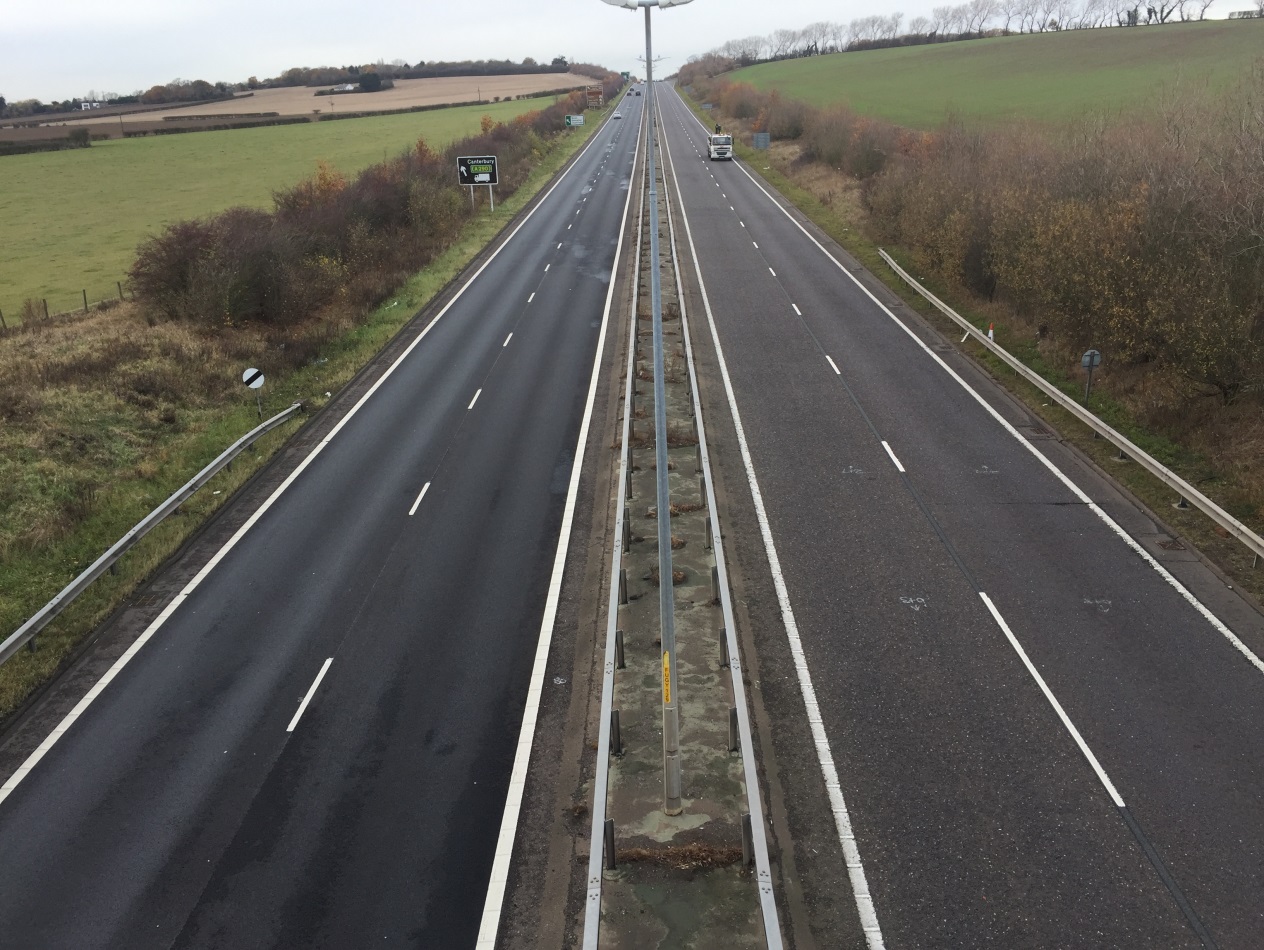 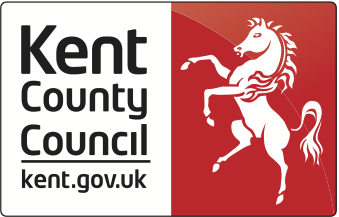 Important NoticeThis document has been prepared by The Kent County Council (“the Client”) to present the Client’s requirements and provides details to bidders for this stage of the tender process.This document shall be read in conjunction with:Schedule 1: Instructions to TenderSchedule 2: Forms for CompletionSchedule 4: Quality QuestionsSchedule 5: FinancialSchedule 6: Scope of ServicesIf a bidder considers that any of the information submitted in its tender should not be disclosed by the Client under a Freedom of Information Act 2000 request, it will have to set this out in the Freedom of Information Form provided by the Client in Schedule 2 (Forms for Completion). The bidder will accept any decision made by the Client as set out in the Freedom of Information Form.  AMENDMENT SHEETAGREEMENTDated […………………………..] [20…]THIS AGREEMENT is made on the ……. day of ….. [2018]BETWEEN:(1)	The Kent County Council (the Client)  and(2)	[CONTRACTOR] (Company Number:…………….) whose registered office is at [………………………………………………………………………………….] (the Contractor)The Client has agreed to enter into this contract for the provision of service for the Road Asset Renewal Contract 2018 to the Affected Property as more particularly set out in the conditions of contract. 1.	The Contractor Provides the Service in accordance with the conditions of contract.2.	The Client will pay the Contractor the amount due and carry out his duties in accordance with the conditions of contract.3.	The documents forming part of this contract are:Schedule 2: Documents requiring signatureSchedule 3: the conditions of contractSchedule 4: Mandatory and quality responsesSchedule 5:the Price ListSchedule 6:Scope part one and part 2 And any other documents identified in the Contract Data4.	The conditions of contract and other documents which are incorporated into and form part of this contract contain all the terms which the Client and the Contractor have agreed in relation to the subject matter of this contract, and supersede any prior written or oral agreements, representations or understandings between the Parties in relation to such subject matter.IN WITNESS WHEREOF this Contract has been duly executed as a deed on the date stated at the beginning of it.EXECUTED as a Deed by the Contracting Authority(Option A – by affixing the company’s common seal)EXECUTED as a Deed by the Contractor(Option B – signature by Director and a second Director or Company Secretary)Term Service ContractThis contract should be used for the appointment of a supplier for a period of time to manage and provide a serviceAn NEC documentJune 2017The Government Construction Board, Cabinet Office UKThe Government Construction Board (formerly Construction Clients’ Board) recommends that public sector organisations use the NEC contracts and in particular the NEC4 contracts where appropriate, when procuring construction. Standardising use of this comprehensive suite of contracts should help to deliver efficiencies across the public sector and promote behaviours in line with the principles of the Government Construction Strategy.The Development Bureau, HKSAR GovernmentThe Development Bureau recommends the progressive transition from NEC3 to NEC4 in public works projects in Hong Kong. With suitable amendments to adapt to the Hong Kong local environment, NEC4 is expected to further enhance collaborative partnering, unlock innovations and achieve better cost management and value for money in public works projects.ContentsForeword                                                                                                                             v Preface                                                                                                                               vii Acknowledgements                                                                                                          ix Schedule of Options                                                                                                           Core Clauses                                                                                                                                  1	General	2	The Contractor’s main responsibilities	3	Time	4	Quality management	5	Payment	6	Compensation events	7	Use of equipment, Plant and Materials	8	Liabilities and insurance	9	Termination	 Main Option Clauses                                                                                                                   Option A: Priced contract with price list	Option C: Target contract with price list	Resolving and Avoiding Disputes                                                                                    Option W2	Secondary Option Clauses                                                                                                         Option X1: Price adjustment for inflation (used only with Options A and C) 	Option X2: Changes in the law	Option X4: Ultimate holding company guarantee	Option X11: Termination by the Client (not used with Option X19) 	Option X13: Performance bond	Option X17: Low service damages 	Option X18: Limitation of liability	Option X20: Key Performance Indicators (not used with Option X12)	Option X21: Whole life cost	Option X23: Extending the Service Period	Option X24: The accounting periods	Option Y(UK)2: The Housing Grants, Construction and Regeneration Act 1996	Option Z: Additional conditions of contract	Schedule of Cost Components	Short Schedule of Cost Components	Contract Data	 Part one – Data provided by the Client	Part two – Data provided by the Contractor	Schedule of OptionsMAIN OPTIONS 	The strategy for choosing the form of contract starts with a decision between three mainOptions, one of which must be chosen.Option A     Priced contract with price list Option C     Target contract with price list RESOLVING AND AVOIDING DISPUTES.Option W2	 Used when the United Kingdom Housing Grants, Construction and Regeneration Act 1996 appliesSECONDARY OPTIONS 	The following secondary Options should then be considered. It is not necessary to use any of them. Any combination other than those stated may be used.Option X1	Price adjustment for inflation (used only with Options A and C)Option X2	Changes in the lawOption X4     Ultimate holding company guarantee Option X11	Termination by the Client (not used with Option X19) Option X13	Performance bondOption X17	Low service damagesOption X18	Limitation of liabilityOption X20	Key Performance Indicators (not used with Option X12) Option X21	Whole Life CostOption X23	Extending the Service PeriodOption X24	The accounting periodsThe following Options dealing with national legislation should be included if required.Option Y(UK)2	The Housing Grants, Construction and Regeneration Act 1996Option Z	Additional conditions of contractNote 	Options X5–X7, X9, X14–X16 and X22 are not usedCore Clauses...	.....INATION).Main Option ClausesResolving and Avoiding DisputesSecondary Option ClausesOption YSchedule of Cost ComponentsShort Schedule of Cost ComponentsContract DataThis page has been left intentionally blankVersion NumberAmendmentInitialsIssue DateV11st draft DWA27/2/15V3Reformatted and Z clauses addedDWA31/10/17V4Accept V3 modifications, add inflationDWA30/11/17V5Accept V4 changes, added signature sheetDWA6/12/17(1)	The Kent County Council AND(2)	[CONTRACTOR]AGREEMENT Relating to ServicesforThe Road Asset Renewal Contract 2018The COMMON SEAL of THE KENT COUNTY COUNCILwas affixed in the presence of_________________________________Authorised SignatoryThe COMMON SEAL of ***********was affixed in the presence of_________________________________Signature Director______ ___________________________Signature Company Secretary/DirectorExecuted as a deed by ********* acting by_____________________________________________________________a Director andSignature of Director_____________________________________________________________Its Secretary/DirectorSignature of Company Secretary/DirectorGENERALGENERALGENERALActions 1010.1The Parties and the Service Manager shall act as stated in this contract.10.2The Parties and the Service Manager act in a spirit of mutual trust and co-operation.Identified and defined terms1111.1In these conditions of contract, terms identified in the Contract Data are in italics and defined terms have capital initials.12.4(1) The Accepted Plan is the plan identified in the Contract Data or is the latest plan accepted by the Service Manager. The latest plan accepted by the Service Manager supersedes previous Accepted Plans.(2) Affected Property is property of the Client or Others which isaffected by the work of the Contractor or used by the Contractor in Providing theService andidentified in the Contract Data, unless later changed in accordance with the contract. (3) The Contract Date is the date when the contract came into existence.(4) A Corrupt Act isthe offering, promising, giving, accepting or soliciting of an advantage as an inducement for an action which is illegal, unethical or a breach of trust orabusing any entrusted power for private gainin connection with this contract or any other contract with the Client. This includes any commission paid as an inducement which was not declared to the Client before the Contract Date.(5) A Defect isa part of the service which is not in accordance with the Scope ora part of the service which is not in accordance with the applicable law or the Accepted Plan.(6) The Early Warning Register is a register of matters which arelisted in the Contract Data for inclusion andnotified by the Service Manager or the Contractor as early warning matters.It includes a description of the matter and the way in which the effects of the matter are to be avoided or reduced.(7) Equipment is items provided and used by the Contractor to Provide the Service and which the Scope does not require the Contractor to include in the Affected Property.(8) The Fee is the amount calculated by applying the fee percentage to the amount ofDefined Cost.(9) Others are people or organisations who are not the Client, the Service Manager, theAdjudicator, the Contractor or any employee, Subcontractor or supplier of the Contractor. (10) The Parties are the Client and the Contractor.(11) Plant and Materials are items intended to be included in the Affected Property.(12) The Price List is the price list unless later changed in accordance with the contract. The Price List includes a statement of the method and rules used to compile it.(13) To Provide the Service means to do the work necessary to provide the service in accordance with the contract and all incidental work, services and actions which the contract requires.(14) Scope is information whichspecifies and describes the service orstates any constraints on how the Contractor Provides the Service and is eitherin the documents which the Contract Data states it is in orin an instruction given in accordance with the contract.(15) The Service Areas are the Affected Property and those parts of the service areas which arenecessary for Providing the Service andused only to provide services in the contract unless later changed in accordance with the contract.(16) The Service Period is the service period unless later changed in accordance with the contract.(17) A Subcontractor is a person or organisation who has a contract with the Contractor to provide a service which is necessary to Provide the Service, except for thehire of Equipment orsupply of people paid for by the Contractor according to the time they work. (18) A Task is work included in the service which the Service Manager instructs theContractor to carry out and for which a Task Order programme  is required.(19) Task Completion is when the Contractor has done all the work in the Task and corrected Defects which would have prevented the Client or Others from using the Affected Property or Others from doing their work.(20) Task Completion Date is the date for completion stated in the Task Order unless later changed in accordance with the contract.(21) A Task Order is the Service Manager’s instruction to carry out a Task.Interpretation and the law1212.1In the contract, except where the context shows otherwise, words in the singular also mean in the plural and the other way round12.2The contract is governed  by the law of the contract12.3No change to the contract, unless provided for by these conditions of contract, has effect unless it has been agreed, confirmed in writing and signed by the Parties.12.4The contract is the entire agreement between the PartiesCommunications1313.1Each communication which the contract requires is communicated in a form which can be read, copied and recorded. Writing is in the language of the contract13.2If the Scope specifies the use of a communication system, a communication has effect when it is communicated through the communication system specified in the Scope.If the Scope does not specify a communication system, a communication has effect whenit is received at the last address notified by the recipient for receiving communications or, if none is notified, at the address of the recipient stated in the Contract Data13.3If the contract requires the Service Manager or the Contractor to reply to a communication, unless otherwise stated in these conditions of contract, they reply within the period for reply.13.4The Service Manager replies to a communication submitted or resubmitted by the Contractor for acceptance. If the reply is not acceptance, the Service Manager states the reasons in sufficient detail to enable the Contractor to correct the matter. The Contractor resubmits the communication within the period for reply taking account of these reasons. A reason for withholding acceptance is that more information is needed in order to assess the Contractor’s submission fully.13.5The Service Manager may extend the period for reply to a communication if the Service Manager and the Contractor agree to the extension before the reply is due. The Service Manager informs the Contractor of the extension which has been agreed.13.6The Service Manager  issues certificates to the Client and the Contractor.13.7A notification or certificate which the contract requires is communicated separately from other communications13.8The Service Manager may withhold acceptance of a submission by the Contractor. Withholding acceptance for a reason stated in these conditions of contract is not a compensation event.The ServiceManager1414.1The Service Manager’s acceptance of a communication from the Contractor or acceptance of the work does not change the Contractor’s responsibility to Provide the Service or liability for its plan or its design.14.2The Service Manager, after notifying the Contractor, may delegate any of their actions and may cancel any delegation. The notification contains the name of the delegate and details of the actions being delegated or any cancellation of delegation. A reference to an action of the Service Manager in the contract includes an action by their delegate. The Service Manager may take an action which they have delegated14.3The Service Manager may give an instruction to the Contractor which changes the Scope, aTask or the Affected Property14.4The Client may replace the Service Manager after notifying the Contractor of the name of the replacement.14.5The Service Manager gives an instruction to correct a mistake in the Price List which isa departure from the method and rules stated in the Price List and used to compile it ordue to an ambiguity or inconsistencyEarly warning1515.1The Contractor and the Service Manager give an early warning by notifying the other as soon as either becomes aware of any matter which couldincrease the total of the Prices,	interfere with the timing of the service orimpair the effectiveness of the service.The Service Manager or the Contractor may give an early warning by notifying the other of any other matter which could increase the Contractor’s total cost. The Service Manager enters early warning matters in the Early Warning Register. Early warning of a matter for which a compensation event has previously been notified is not required15.2The Service Manager prepares a first Early Warning Register and issues it to the Contractor within one week of the starting date. The Service Manager instructs the Contractor to attend a first early warning meeting within two weeks of the starting date.Later early warning meetings are heldif either the Service Manager or Contractor instructs the other to attend an early warning meeting, and, in any case,at no longer interval than the interval stated in the Contract Data until the end of the Service Period.The Service Manager or Contractor may instruct other people to attend an early warning meeting if the other agrees.A Subcontractor attends an early warning meeting if its attendance would assist in deciding the actions to be taken15.3At an early warning meeting, those who attend co-operate inmaking and considering proposals for how the effects of each matter in the Early Warning Register can be avoided or reduced,seeking solutions that will bring advantage to all those who will be affected,deciding on the actions which will be taken and who, in accordance with the contract, will take them,deciding which matters can be removed from the Early Warning Register andreviewing actions recorded in the Early Warning Register and deciding if different actions need to be taken and who, in accordance with the contract, will take them.15.4The Service Manager  revises the Early Warning Register to record the decisions made at each early warning meeting and issues the revised Early Warning Register to the Contractor within one week of the early warning meeting. If a decision needs a change to the Scope, the Service Manager instructs the change at the same time as the revised Early Warning Register is issuedContractor’sproposals1616.1The Contractor may propose to the Service Manager that the Scope provided by the Client is changed  in order to reduce the amount the Client pays to the Contractor for Providing the Service. The Service Manager consults with the Client and the Contractor about the change.16.2Within four weeks of the Contractor making the proposal the Service Manageraccepts the Contractor’s proposal and issues an instruction changing the Scope,informs the Contractor that the Client is considering  the proposal and instructs the Contractor to submit a quotation for a proposed instruction to change the Scope orinforms the Contractor that the proposal is not accepted.The Service Manager may give any reason for not accepting the proposal16,3The Contractor may submit a proposal for adding an area to the Service Areas to the Service Manager for acceptance. A reason for not accepting is that the proposed area isnot necessary for Providing the Service orused for services not in the contract.Requirements for instructions1717.1The Service Manager or the Contractor notifies the other as soon as either becomes aware of an ambiguity or inconsistency in or between the documents which are part of the contract. The Service Manager states how the ambiguity or inconsistency should be resolved.17.2The Service Manager or the Contractor notifies the other as soon as either becomes aware that the Scope includes an illegal or impossible requirement. If the Scope does include an illegal or impossible requirement, the Service Manager gives an instruction to change the Scope appropriatelyCorrupt Acts1818.1The Contractor does not do a Corrupt Act.18,2The Contractor takes action to stop a Corrupt Act of a Subcontractor or supplier of which it is, or should be, aware.18.3The Contractor includes equivalent provisions to these in subcontracts and contracts for the supply of Plant and Materials and EquipmentTask Orders1919.1The Service Manager may issue a Task Order to the Contractor. Before issuing a Task Order, the Service Manager instructs the Contractor to submit a quotation for the Task. The instruction includesa detailed description of the work in the Task,the Task starting date and Task Completion Date andthe amount of delay damages for the late completion of the Task.The delay damages in a Task Order, if any, are not more than the estimated cost to the Client of late completion of the Task.19.2The Contractor submits a quotation for a Task within three weeks of being instructed to do so by the Service Manager. The Contractor submits details of its assessment with the quotation. The Service Manager replies within two weeks of the submission. The reply isacceptance of the quotation and the issue of the Task Order,an instruction to submit a revised quotation,that the Service Manager will be making the assessment ora notification that the Task will not be instructed19.3The Service Manager instructs the Contractor to submit a revised quotation only after explaining the reasons for doing so to the Contractor. The Contractor submits the revised quotation within three weeks of being instructed to do so19.4The Service Manager extends the time allowed forthe Contractor to submit quotations for a Task orthe Service Manager to reply to a quotationif the Service Manager and the Contractor agree to the extension before the submission or reply is due. The Service Manager informs the Contractor of the extension which has been agreed.19.5The Service Manager assesses the pricing for the Task ifthe Contractor has not submitted a quotation and details of its assessment within the time allowed orthe Service Manager decides that the Contractor has not assessed the Task correctly in a quotation and has not instructed the Contractor to submit a revised quotation.The Service Manager notifies the Contractor of the assessment of the pricing for a Task, gives details of the assessment and issues the Task Order within the period allowed for the Contractor’s submission of its quotation for the same Task. This period starts when the need for the Service Manager’s assessment becomes apparent.19.6The assessment of a Task is in the form of a Task price list. Where items of work in the Task price list are covered by rates in the Price List, the items are priced using those rates. The prices for items in the Task price list which are not taken from the Price List are assessed in the same way as a compensation event is assessed.19.7If Task Completion is later than the Task Completion Date, the Contractor pays delay damages at the rate stated in the Task Order from the Task Completion Date until Task Completion.If the Task Order Completion Date is changed  to a later date after delay damages have been paid, the Client repays the overpayment of damages with interest. Interest is assessed from the date of payment to the date of repayment.19.8When a Task Order is issuedthe Task price list is inserted in the Price List andthe work involved is added to the Scope. The issue of a Task is not a compensation event2. THE CONTRACTOR’S MAIN RESPONSIBILITIES2. THE CONTRACTOR’S MAIN RESPONSIBILITIES2. THE CONTRACTOR’S MAIN RESPONSIBILITIESProviding the Service2020.1The Contractor Provides the Service in accordance with the Scope 20.2In Providing the Service, the Contractor minimises the interference caused to the Affected Property and the activities taking place in it.Design ofEquipment2121.1The Contractor submits particulars of the design of an item of Equipment to the Service Manager for acceptance if the Service Manager instructs the Contractor to. A reason for not accepting is that the design of the item will not allow the Contractor to Provide the Service in accordance withthe Scope,the Accepted Plan orthe applicable lawPeople2222.1The Contractor either provides each key person named to do the job stated in the ContractData or provides a replacement person who has been accepted by the Service Manager.The Contractor submits the name, relevant qualifications and experience of a proposed replacement person to the Service Manager for acceptance. A reason for not accepting the person is that their relevant qualifications and experience are not as good as those of the person who is to be replaced.22.2The Service Manager may, having stated the reasons, instruct the Contractor to remove a person. The Contractor then arranges that, after one day, the person has no further connection with the work included in the contractWorking with theClient and Others2323.1The Contractor co-operates with Others, including in obtaining and providing information which they need in connection with the service. The Contractor shares the Affected Property with Others as stated in the Scope23.2The Client and the Contractor provide services and other things as stated in the Scope. Any cost incurred by the Client as a result of the Contractor not providing the services and other things which it is to provide  is assessed by the Service Manager and paid by the Contractor.Subcontracting2424.1If the Contractor subcontracts work, it is responsible for Providing the Service as if it had not subcontracted. The contract applies as if a Subcontractor’s employees and equipment were the Contractor’s.24.2The Contractor submits the name of each proposed Subcontractor to the Service Manager for acceptance. A reason for not accepting the Subcontractor is that the appointment will not allow the Contractor to Provide the Service. The Contractor does not appoint a proposed Subcontractor until the Service Manager hasaccepted the Subcontractor and, to the extent these conditions of contract require,accepted the subcontract documents.24.3The Contractor submits the proposed subcontract documents, except any pricing information, for each subcontract to the Service Manager for acceptance unlessthe proposed subcontract is an NEC contract which has not been amended other than in accordance with the additional conditions of contract orthe Service Manager has agreed that no submission is requiredA reason for not accepting the subcontract documents is thatthey will not allow the Contractor to Provide the Service orthey do not include a statement that the parties to the subcontract act in a spirit of mutual trust and co-operationOther responsibilities2525.1The Contractor obtains approval from Others where necessary.25.2The Contractor provides access to work being done and to Plant and Materials being stored for the contract forthe Service Manager andOthers as named by the Service Manager.25.3The Contractor obeys an instruction which is in accordance with the contract and is given by the Service Manager.25.4The Contractor acts in accordance with the health and safety requirements stated in the Scope.Assignment2626.1Either Party notifies the other Party if they intend to transfer the benefit of the contract or any rights under it. The Client does not transfer a benefit or right if the party receiving the benefit or rights does not intend to act in a spirit of mutual trust and co-operationDisclosure2727.1The Parties do not disclose information obtained in connection with the service except when necessary to carry out their duties under the contract.27.2The Contractor may publicise the service only with the Client’s agreement.3. TIME3. TIME3. TIMEStarting and theService Period3030.1The Contractor does not start work until the starting date and Provides the Service throughout the Service Period.30.2The Contractor does not start work included in a Task until the Service Manager hasissued the Task Order and does the work so that Task Completion is on or before the TaskCompletion Date.A Task Order is not issued after the end of the Service Period30.3If Task Completion of any Task is after the end of the Service Period, the Service Period is extended until the latest Task Completion. During this extended periodthe Service Manager does not issue a Task Order,the Contractor only Provides the Service related to the outstanding Tasks andthe Contractor’s liabilities are limited to those resulting from the outstanding TasksThe Contractor’splan3131.1If a plan is not identified in the Contract Data, the Contractor submits a first plan to theService Manager for acceptance within the period stated in the Contract Data.31.2The Contractor shows on each plan submitted for acceptancethe starting date and the end of the Service Period,for each Taskthe Task starting date,planned  Task Completion andthe Task Completion Date,the order and timing of the work of the Client and Others as last agreed with them by the Contractor or, if not so agreed,  as stated in the Scope,provisions fortime risk allowances,health and safety requirements andthe procedures set out in the contract,the dates when, in order to Provide the Service in accordance with the plan, theContractor will needaccess to the Affected Property as stated in the Scope or required for a Task,acceptances,Plant and Materials, equipment and other things to be provided by the Client andinformation from Others,for each operation, a statement of how the Contractor plans to do the work identifying the principal Equipment and other resources which will be used andother information which the Scope requires the Contractor to show on a plan submitted for acceptance.A plan issued for acceptance is in the form stated in Scope.31.3Within two weeks of the Contractor submitting a plan for acceptance, the Service Manager notifies the Contractor of the acceptance of the plan or the reasons for not accepting it. A reason for not accepting a plan is thatthe Contractor’s plans which it shows are not practicable,it does not show the information which the contract requires,it does not represent the Contractor’s plans realistically orit does not comply with the Scope.If the Service Manager does not notify acceptance or non-acceptance within the time allowed, the Contractor may notify the Service Manager of that failure. If the failure continues for a further one week after the Contractor’s notification, it is treated as acceptance by the Service Manager of the planRevising theContractor’s plan3232.1The Contractor shows on each revised planthe actual progress achieved and its effect upon the timing of the remaining work and services,how the Contractor plans to deal with any delays and to correct notified Defects andany other changes which the Contractor proposes to make to the Accepted Plan.32.2The Contractor submits a revised plan to the Service Manager for acceptancewithin the period for reply after the Service Manager has instructed the Contractor to,within the period for reply after the Service Manager has instructed a change to theAffected Property,when the Contractor chooses to and, in any case,at no longer interval than the interval stated in the Contract Data throughout the Service Period.Task Order programme3333.1The Contractor submits a Task Order programme to the Service Manager for acceptance within the period stated in the Contract Data.33.2The Contractor shows on each Task Order programme submitted for acceptancethe Task starting date and the Task Completion Date,planned  Task Completion,the order and timing of the operations which the Contractor plans to do in order to complete the Task,provisions forfloat,time risk allowances,health and safety requirements andthe procedures set out in the contract,the dates when, in order to Provide the Service in accordance with the Task Order programme, the Contractor will needaccess to the Affected Property,acceptances,Plant and Materials, equipment and other things to be provided by the Client andinformation from Others,for each operation, a statement of how the Contractor plans to do the work identifying the principal Equipment and other resources which will be used andother information which the Scope requires the Contractor to show on a Task Order programme submitted for acceptance.A Task Order programme  issued for acceptance is in the form stated in Scope.33.3Within one week of the Contractor submitting a Task Order programme for acceptance, the Service Manager notifies the Contractor of the acceptance of the Task Order programme or the reasons for not accepting it. A reason for not accepting the Task Order programme  is thatthe Contractor’s plans which it shows are not practicable,it does not show the information which the contract requires,it does not represent the Contractor’s plans realistically orit does not comply with the Scope.If the Service Manager does not notify acceptance or non-acceptance within the time allowed, the Contractor may notify the Service Manager of that failure. If the failure continues for a further one week after the Contractor’s notification, it is treated as acceptance by the Service Manager of the Task Order programmeRevising the TaskOrder programme3434.1The Contractor shows on each revised Task Order programmethe actual progress achieved on each operation and its effect upon the timing of the remaining work,how the Contractor plans to deal with any delays and to correct notified Defects andany other changes which the Contractor proposes to make to the Task Order programme.34.2The Contractor submits a revised Task Order programme to the Service Manager for acceptancewithin the period for reply after the Service Manager has instructed the Contractor to andwhen the Contractor chooses to.The latest Task Order programme accepted by the Service Manager supersedes a previously accepted Task Order programme.Access3535.1The Client provides the right of access for the Contractor to the Affected Property as shown on the Accepted Plan or the date for access shown on the latest accepted Task Order programmeInstructions to stop or not to start work3636.1The Service Manager may instruct the Contractor to stop or not to start any work. TheService Manager subsequently gives an instruction to the Contractor tore-start or start the work orremove the work from the Scope4. QUALITY MANAGEMENT4. QUALITY MANAGEMENT4. QUALITY MANAGEMENTQuality management system4040.1The Contractor operates a quality management system which complies with the requirements stated in the Scope. 40.2Within the period stated in the Contract Data, the Contractor provides the Service Manager with a quality policy statement and a quality plan for acceptance. A reason for not accepting a quality policy statement or quality plan is that it does not allow the Contractor to Provide the Service.If any changes are made to the quality plan, the Contractor provides the Service Manager with the changed quality plan for acceptance.40.3The Service Manager may instruct the Contractor to correct a failure to comply with the quality plan. This instruction is not a compensation event.Tests and inspections4141.1This clause only applies to tests and inspections required by the Scope or the applicable law.41.2The Contractor and the Client provide materials, facilities and samples for tests and inspections as stated in the Scope.41.3The Contractor and the Service Manager informs the other of each of their tests and inspections before the test or inspection starts and afterwards informs the other of the results. The Contractor informs the Service Manager in time for a test or inspection to be arranged and done before doing work which would obstruct the test or inspection. The Service Manager may watch any test done by the Contractor.41.4If a test or inspection shows that any work has a Defect, the Contractor repeats the work or otherwise corrects the Defect, and the test or inspection is repeated.41.5The Service Manager does tests and inspections without causing unnecessary delay to the work or to a payment which is conditional upon a test or inspection being successful. A payment which is conditional upon a Service Manager’s test or inspection being successful becomes due at the end of the Service Period ifthe Service Manager has not done the test or inspection andthe delay to the test or inspection is not the Contractor’s fault41.6The Service Manager assesses the cost incurred by the Client in repeating a test or inspection after a Defect is found. The Contractor pays the amount assessed.Testing and inspection before delivery4242.1The Contractor does not deliver those Plant and Materials which the Scope states are to be tested or inspected before delivery until the Service Manager has notified the Contractor that they have passed the test or inspection.Notifying and correcting Defects4343.1Until the end of the Service Period the Service Manager and the Contractor notifies the other as soon as they become aware of a Defect.	43.2The Contractor corrects a Defect whether or not the Service Manager has notified it.43.3The Contractor corrects a notified Defect within a time which minimises the adverse effect on the Client or Others. If the Contractor does not correct a Defect within the time required by the contract, the Service Manager assesses the cost to the Client of having the Defect corrected by other people and the Contractor pays this amount. The Scope is treated as having been changed to accept the Defect.43.4The Service Manager arranges for the Client to allow the Contractor access if it is needed for correcting a DefectAccepting Defects4444.1The Contractor and the Service Manager may propose to the other that the Scope should be changed so that a Defect does not have to be corrected.44.2If the Contractor and the Service Manager are prepared to consider the change, the Contractor submits a quotation for reduced  Prices or an earlier Task Completion Date or both to the Service Manager for acceptance. If the quotation is accepted, the Service Manager changes the Scope, the Task, the Prices and the Task Completion Date accordingly and accepts the revised plan or Task Order programme5. PAYMENT5. PAYMENT5. PAYMENTAssessing the amount due5050.1The Service Manager assesses the amount due at each assessment date. The first assessment date is decided by the Service Manager to suit the procedures of the Parties and is not later than the assessment interval after the starting date. Later assessment dates occur at the end of each assessment interval untilfour weeks after the end of the Service Period orthe Service Manager  issues a termination certificate 50.2The Contractor submits an application for payment to the Service Manager before each assessment date setting out the amount the Contractor considers  is due at the assessment date. The Contractor’s application for payment includes details of how the amount has been assessed and is in the form stated in the Scope.In assessing the amount due, the Service Manager considers an application for payment submitted by the Contractor before the assessment date50.3If the Contractor submits an application for payment before the assessment date, the amount due at the assessment date isthe Price for Service Provided to Date,plus other amounts to be paid to the Contractor,less amounts to be paid by or retained from the Contractor.50.4If the Contractor does not submit an application for payment before the assessment date, the amount due at the assessment date is the lesser ofthe amount the Service Manager assesses as due at the assessment date, assessed as though the Contractor had submitted an application before the assessment date, andthe amount due at the previous assessment date.50.5If no plan is identified in the Contract Data, one quarter of the Price for Service Provided to Date is retained in assessments of the amount due until the Contractor has submitted a first plan to the Service Manager for acceptance showing the information which the contract requires.50.6The Service Manager corrects any incorrectly assessed amount due in a later payment certificate.Payment5151.1The Service Manager certifies a payment within one week of each assessment date. The Service Manager’s certificate includes details of how the amount due has been assessed. The first payment is the amount due. Other payments are the change in the amount due since the previous assessment. A payment is made by the Contractor to the Client if the change reduces the amount due. Other payments are made by the Client to the Contractor. The Party to which payment is due submits an invoice to the other Party for the amount to be paid within one week of the Service Manager’s certificate. Payments are in the currency of the contract unless otherwise stated in the contract.51.2Each certified payment is made by the later ofone week after the paying Party receives an invoice from the other Party andthree weeks after the assessment date, or, if a different period is stated in the Contract Data, within the period stated.If a certified payment is late, or if a payment is late because the Service Manager has not issued a certificate which should be issued, interest is paid on the late payment. Interest is assessed from the date by which the late payment should have been made until the date when the late payment is made, and is included in the first assessment after the late payment is made.51.3If an amount due is corrected in a later certificatein relation to a mistake or a compensation event,because a payment was delayed by an unnecessary delay to a test or inspection done by the Service Manager orfollowing a decision of the Adjudicator or the tribunal,interest on the correcting amount is paid. Interest is assessed from the date when the incorrect amount was certified until the date when the changed amount is certified and is included in the assessment which includes the changed amount.51.4Interest is calculated on a daily basis at the interest rate and is compounded annually.51.5Any tax which the law requires a Party to pay to the other Party is added to any payment made under the contractDefined Cost5252.1All the Contractor’s costs which are not included in the Defined Cost are treated as included in the Fee. Defined Cost includes only amounts calculated using rates and percentages stated in the Contract Data and other amounts at open market or competitively tendered prices with deductions for all discounts, rebates and taxes which can be recovered.Final assessment5353.1The Service Manager makes an assessment of the final amount due and certifies a final payment, if any is due, no later thanthirteen weeks after the end of the Service Period or, if a different period is stated in the Contract Data, within the period stated, orthirteen weeks after the Service Manager  issues a termination certificate.The Service Manager gives the Contractor details of how the amount due has been assessed. The Party to which payment is due submits an invoice to the other Party for the amount to be paid within one week of the Service Manager’s certificate. The final payment is made by the later ofone week after the paying Party receives an invoice from the other Party andthree weeks after the assessment date, or, if a different period is stated in the Contract Data, within the period stated.53.2If the Service Manager does not make this assessment within the time allowed, the Contractor may issue to the Client an assessment of the final amount due, giving details of how the final amount due has been assessed. If the Client agrees with this assessment, the Party to which payment is due submits an invoice for the amount agreed for payment within one week of the date of the assessment. The final payment is made by the later ofone week after the paying Party receives an invoice from the other Party andthree weeks after the assessment date, or, if a different period is stated in the Contract Data, within the period stated.53.3An assessment of the final amount due issued within the time stated in the contact is conclusive evidence of the final amount due under or in connection with the contract unless a Party takes the following actions.If the contract includes Option W1, a Partyrefers a dispute about the assessment of the final amount due to the Senior Representatives within four weeks of the assessment being issued,refers any issues not agreed by the Senior Representatives to the Adjudicator within three weeks of the list of the issues not agreed being produced or when it should have been produced and refers to the tribunal its dissatisfaction with a decision of the Adjudicator as to the final assessment of the amount due within four weeks of the decision being made.If the contract includes Option W2, a Partyrefers a dispute about the assessment of the final amount due to the Senior Representatives or to the Adjudicator within four weeks of the assessment being issued,refers any issues referred to but not agreed by the Senior Representatives to the Adjudicator within three weeks of the list of issues not agreed being produced or when it should have been produced andrefers to the tribunal its dissatisfaction with a decision of the Adjudicator as to the final assessment of the amount due within four weeks of the decision being made.53.4The assessment of the final amount due is changed  to includeany agreement the Parties reach anda decision of the Adjudicator which has not been referred to the tribunal within four weeks of that decision.A changed assessment becomes conclusive evidence of the final amount due under or in connection with the contract.6. COMPENSATION EVENT6. COMPENSATION EVENT6. COMPENSATION EVENTCompensation events6060.1The following events are compensation events.(1) The Service Manager gives an instruction changing the Scope, a Task or the Affected Property excepta change made in order to accept a Defect ora change to the Scope provided by the Contractor for its plan which is madeat the Contractor’s request orin order to comply with the Scope provided by the Client.(2) The Client does not provide the right of access to the Affected Property in accordance with the Accepted Plan or the date for access shown on the latest accepted Task Order programme.(3) The Client does not provide something which it is to provide by the date shown inthe Accepted Plan orthe latest accepted Task Order programme.(4) The Contractor receives a Task Order after the starting date stated in the Task Order.(5) The Service Manager gives an instruction to stop or not to start any work.(6) The Client or Others do not work in accordance withthe Accepted Plan,the latest accepted Task Order programme orthe conditions stated in the Scope.(7) The Service Manager does not reply to a communication from the Contractor within the period required by the contract.(8) The Service Manager changes a decision which the Service Manager had previously communicated to the Contractor.(9) The Service Manager withholds an acceptance (other than acceptance of a quotation for not correcting a Defect) for a reason not stated in the contract.(10) A test or inspection done by the Service Manager causes unnecessary delay. (11) A change to the Affected Propertyby the Client or Others oras a result of a Task Order.(12) An event which is a Client’s liability stated in these conditions of contract.(13) The Client does not provide materials, facilities and samples for tests and inspections as stated in the Scope.(14) The Service Manager notifies the Contractor of a correction to an assumption which the Service Manager stated about a compensation event.(15) A breach of contract by the Client which is not one of the other compensation events in the contract.(16) The Service Manager gives an instruction to correct a mistake in the Price List.(17) The Service Manager notifies the Contractor that a quotation for a proposed instruction is not accepted or that a Task will not be instructed.(18) Additional compensation events stated in Contract Data part one.Notifying compensation events6161.1For a compensation event which arises from the Service Manager giving an instruction or notification or changing an earlier decision, the Service Manager notifies the Contractor of the compensation event at the time of that communication.61.2The Service Manager includes in the notification of a compensation event an instruction to the Contractor to submit quotations unlessthe event arises from a fault of the Contractor orthe event has no effect upon Defined Cost or a Task Completion.61.3The Contractor notifies the Service Manager of an event which has happened or which is expected to happen  as a compensation event ifthe Contractor believes that the event is a compensation event andthe Service Manager has not notified the event to the Contractor.If the Contractor does not notify a compensation event within eight weeks of becoming aware that the event has happened, the Prices or a Task Completion Date are not changed unless the event arises from the Service Manager giving an instruction or notification or changing an earlier decision.61.4The Service Manager replies to the Contractor’s notification of a compensation event withinone week after the Contractor’s notification ora longer period to which the Contractor has agreed. If the eventarises from a fault of the Contractor,has not happened and is not expected to happen,has not been notified within the timescales set out in these conditions of contract,has no effect upon Defined Cost or a Task Completion oris not one of the compensation events stated in the contractthe Service Manager notifies the Contractor that the Prices and Task Completion Date are not to be changed and states the reasons in the notification. Otherwise, the Service Manager notifies the Contractor that the event is a compensation event and includes in the notification an instruction to the Contractor to submit quotations.If the Service Manager fails to reply to the Contractor’s notification of a compensation event within the time allowed, the Contractor may notify the Service Manager of that failure. If that failure continues for a further two weeks after the Contractor’s notification it is treated as acceptance by the Service Manager that the event is a compensation event and an instruction to submit quotations.61.5If the Service Manager decides that the Contractor did not give an early warning of the event which an experienced Contractor could have given, the Service Manager states this in the instruction to the Contractor to submit quotations.61.6If the effects of a compensation event are too uncertain to be forecast reasonably, the Service Manager states assumptions about the compensation event in the instruction to the Contractor to submit quotations. Assessment of the event is based on these assumptions. If any of them is later found to have been wrong, the Service Manager notifies a correction.61.7A compensation event is not notified by the Service Manager or the Contractor later than eight weeks after the end of the Service Period.Quotations for compensation events6262.1After discussing with the Contractor different ways of dealing with the compensation event which are practicable, the Service Manager may instruct the Contractor to submit alternative quotations. The Contractor submits the required quotations to the Service Manager and may submit quotations for other methods of dealing with the compensation event which it considers practicable.62.2Quotations for a compensation event comprise proposed changes to the Prices and any delay to a Task Completion Date assessed by the Contractor. The Contractor submits details of the assessment with each quotation. If the plan or a programme for remaining work is altered by the compensation event, the Contractor includes the alterations to the Accepted Plan or the Task Order programme in the quotation62.3The Contractor submits quotations within three weeks of being instructed to do so by the Service Manager. The Service Manager replies within two weeks of the submission. The reply isa notification of acceptance of the quotation,an instruction to submit a revised quotation orthat the Service Manager will be making the assessment.62.4The Service Manager instructs the Contractor to submit a revised quotation only after explaining the reasons for doing so to the Contractor. The Contractor submits the revised quotation within three weeks of being instructed to do so62.5The Service Manager extends the time allowed forthe Contractor to submit quotations for a compensation event orthe Service Manager to reply to a quotationif the Service Manager and the Contractor agree to the extension before the submission or reply is due. The Service Manager informs the Contractor of the extension which has been agreed62.6If the Service Manager does not reply to a quotation within the time allowed, the Contractor may notify the Service Manager of that failure. If the Contractor submitted more than one quotation for the compensation event, the notification states which quotation the Contractor proposes is to be used. If the failure continues for a further two weeks after the Contractor’s notification it is treated as acceptance by the Service Manager of the quotationAssessing compensation events6363.1For a compensation event which only affects the quantities of work shown in the Price List, the change to the Prices is assessed by multiplying the changed quantities of work by the appropriate rates in the Price List.63.2For other compensation events, the change to the Prices is assessed as the effect of the compensation event uponthe actual Defined Cost of the work done by the dividing date,the forecast Defined Cost of the work not done by the dividing date andthe resulting Fee.For a compensation event that arises from the Service Manager giving an instruction or notification or changing an earlier decision, the dividing date is the date of that communication.For other compensation events, the dividing date is the date of the notification of the compensation event..63.3The Service Manager and the Contractor may agree rates or lump sums to assess the change to the Prices63.4If the effect of a compensation event is to reduce the total Defined Cost, the Prices are not reduced unless otherwise stated in these conditions of contract.63.5If the effect of a compensation event is to reduce the total Defined Cost and the event isa change to the Scope other than a change to the Scope provided by the Client, which the Contractor proposed and the Service Manager accepted,a change to a Task,a change in the Affected Property,an instruction to correct a mistake in the Price List ora correction to an assumption stated by the Service Manager for assessing an earlier compensation eventthe Prices are reduced63.6A delay to a Task Completion Date is assessed as the length of time that, due to the compensation event, planned  Task Completion is later than planned  Task Completion as shown on the Task Order programme current at the dividing date.When assessing delay only those operations which the Contractor has not completed and which are affected by the compensation event are changed.63.7The rights of the Client and the Contractor to changes to the Prices and the Task Completion Dates are their only rights in respect of a compensation event.63.8If the Service Manager has stated in the instruction to submit quotations that the Contractor did not give an early warning of the event which an experienced contractor could have given, the compensation event is assessed as if the Contractor had given the early warning63.9If the assessment of the effect of a compensation event is made using Defined Cost, it includes risk allowances for cost and time for matters which have a significant chance of occurring and are not compensation events63.10If the assessment of the effect of a compensation event is made using Defined Cost, it is based upon the assumptions that the Contractor reacts competently and promptly to the event and that any Defined Cost and time due to the event are reasonably incurred.63.11A compensation event which is an instruction to change the Scope in order to resolve an ambiguity or inconsistency is assessed as if the Prices and the Task Completion Dates were for the interpretation most favourable to the Party which did not provide the Scope.The Service Manager’s assessments6464.1The Service Manager assesses a compensation eventif the Contractor has not submitted the quotation and details of its assessment within the time allowed,if the Service Manager decides that the Contractor has not assessed the compensation event correctly in the quotation and has not instructed the Contractor to submit a revised quotation,if, when the Contractor submits quotations for the compensation event, it has not submitted a plan or alterations to a plan which the contract requires it to submit,if, when the Contractor submits quotations for the compensation event, the Service Manager has not accepted the Contractor’s latest plan for one of the reasons stated in the contract orif a Task is affected by the event and the Contractor has not submitted alterations to a Task Order programme which the contract requires it to submit or the Service Manager has not accepted the programme for one of the reasons stated in the contract.64.2The Service Manager assesses the plan for the remaining work and uses it in the assessment of a compensation event ifthere is no Accepted Plan,the Contractor has not submitted a plan or alterations to a plan for acceptance, as required by the contract orthe Service Manager has not accepted the Contractor’s latest plan for one of the reasons stated in the contract.If a compensation event affects a Task, the Service Manager assesses the programme for the remaining work on the Task and uses it in the assessment of the compensation event ifthere is no Task Order programme,the Contractor has not submitted a Task Order programme or alterations to a Task Order programme for acceptance, as required  by the contract orthe Service Manager has not accepted the Contractor’s latest Task Order programme for one of the reasons stated in the contract.64.3The Service Manager notifies the Contractor of the assessment of a compensation event and gives details of the assessment within the period allowed for the Contractor’s submission of its quotation for the same compensation event. This period starts when the need for the Service Manager’s assessment becomes apparent.64.4If the Service Manager does not assess a compensation event within the time allowed, the Contractor may notify the Service Manager of that failure. If the Contractor submitted more than one quotation for the compensation event, the notification states which quotation the Contractor proposes is to be used. If the failure continues for a further two weeks after the Contractor’s notification it is treated as acceptance by the Service Manager of the quotation.Proposed instructions6565.1The Service Manager may instruct the Contractor to submit a quotation for a proposed instruction. The Service Manager states in the instruction the date by which the proposed instruction may be given. The Contractor does not put a proposed instruction into effect.65.2The Contractor submits quotations for a proposed instruction within three weeks of being instructed to do so by the Service Manager. The quotation is assessed as a compensation event. The Service Manager replies to the Contractor’s quotation by the date when the proposed instruction may be given. The reply isan instruction to submit a revised quotation including the reasons for doing so,the issue of the instruction together with a notification of the instruction as a compensation event and acceptance of the quotation ora notification that the quotation is not accepted.If the Service Manager does not reply to the quotation within the time allowed, the quotation is not accepted.65.3If the quotation is not accepted, the Service Manager may issue the instruction, notify the instruction as a compensation event and instruct the Contractor to submit a quotation.Implementing compensation events6666.1A compensation event is implemented whenthe Service Manager notifies acceptance of the Contractor’s quotation,the Service Manager notifies the Contractor of an assessment made by the Service Manager ora Contractor’s quotation is treated as having been accepted by the Service Manager.66.2When a compensation event is implemented the Prices and the Task Completion Date are changed accordingly.66.3The assessment of an implemented compensation event is not revised except as stated in these conditions of contract.7. USE OF EQUIPMENT, PLANT AND MATERIALS7. USE OF EQUIPMENT, PLANT AND MATERIALS7. USE OF EQUIPMENT, PLANT AND MATERIALSThe Client’s title toPlant and Materials 7070.1Whatever title the Contractor has to Plant and Materials passes to the Client if they have been brought within the Service Areas. The title to Plant and Materials passes back to the Contractor if they are removed from the Service Areas with the Service Manager’s permission.The Parties’ use of equipment, Plant and Materials71.1The Contractor has the right to use equipment, Plant and Materials provided by the Clientonly to Provide the Service.71.2At the end of the Service Period the Contractorreturns to the Client, equipment and surplus Plant and Materials provided by the Client,provides items of Equipment for the Client’s use as stated in the Scope andprovides information and other things as stated in the ScopeThe Contractor’suse of material7272.1The Contractor has the right to use material provided by the Client only to Provide theService. The Contractor may make this right available to a Subcontractor.8. LIABILITIES AND INSURANCE8. LIABILITIES AND INSURANCE8. LIABILITIES AND INSURANCEClient’s liabilities 8080.1The following are Client’s liabilities.Claims and proceedings from Others and compensation and costs payable to Others which are due touse or occupation of the Affected Property for the purpose of the service which is the unavoidable result of the service negligence, breach of statutory duty or interference with any legal right by the Client or by any person employed by or contracted to it except the Contractor.A fault of the Client or any person employed by or contracted to it, except the Contractor.Loss of or damage to equipment and Plant and Materials supplied to the Contractor by the Client, or by Others on the Client’s behalf, until the Contractor has received and accepted them.Loss of or damage to Plant and Materials due towar, civil war, rebellion, revolution, insurrection, military or usurped power,strikes, riots and civil commotion not confined to the Contractor’s employees or radioactive contamination.Loss of or damage to any Equipment, Plant and Materials retained by the Client after a termination, except loss or damage due to the activities of the Contractor in the Affected Property after the termination.Loss of or damage to Affected Property and any other property owned or occupied by the Client, unless the loss or damage arises from or in connection with the Contractor Providing the Service.Loss of or damage to any Plant and Materials after they have been included in the Affected PropertAdditional Client’s liabilities stated in the Contract DataContractor’sliabilities8181.1The following are Contractor’s liabilities unless they are stated as being Client’s liabilities.Claims and proceedings from Others and compensation and costs payable to Others which arise from or in connection with the Contractor Providing the Service.Loss of or damage to any Plant and Materials before they are included in the Affected Property and Equipment.Loss of or damage to the Affected Property and other property owned or occupied by the Client, which arises from or in connection with the Contractor Providing the Service.Death or bodily injury to the employees of the Contractor.Recovery of costs 8282.1Any cost which the Client has paid or will pay as a result of an event for which the Contractor is liable is paid by the Contractor.82.2Any cost which the Contractor has paid or will pay to Others as a result of an event for which the Client is liable is paid by the Client82.3The right of a Party to recover these costs is reduced if an event for which it was liable contributed to the costs. The reduction is in proportion to the extent that the event for which that Party is liable contributed, taking into account each Party’s responsibilities under the contract.Insurance cover8383.1The Client provides the insurances which the Client is to provide  as stated in the Contract Data. 83.2The Contractor provides the insurances stated in the Insurance Table except any insurances which the Client is to provide as stated in the Contract Data. The Contractor provides additional insurances as stated in the Contract Data.83.3The insurances in the Insurance Table are in the joint names of the Parties except the third insurance stated. The insurances provide cover for events which are the Contractor’s liability from the starting date until the end of the Service Period or a termination certificate has been issued.Insurance policies8484.1Before the starting date and on each renewal of the insurance policy until the end of the Service Period, the Contractor submits to the Service Manager for acceptance certificates which state that the insurance required by the contract is in force. The certificates are signed by the Contractor’s insurer or insurance broker. The Service Manager accepts the certificates if the insurance complies with the contract and if the insurer’s commercial position is strong enough to carry the insured liabilities.84.2Insurance policies include a waiver by the insurers of their subrogation rights against theParties and the directors and other employees of every insured except where there is fraud.84.3The Parties comply with the terms and conditions of the insurance policies to which they are a party.If the Contractordoes not insure8585.1The Client may insure an event or liability which the contract requires the Contractor to insure if the Contractor does not submit a required certificate. The cost of this insurance to the Client is paid by the Contractor.Insurance by theClient8686.1The Service Manager submits certificates for insurance provided by the Client to the Contractor for acceptance before the starting date and afterwards as the Contractor instructs. The Contractor accepts the certificates if the insurance complies with the contract and if the insurer’s commercial position is strong enough to carry the insured liabilities.	86.2The Contractor’s acceptance of an insurance certificate provided by the Client does not change the responsibility of the Client to provide the insurances stated in the Contract Data.86.3The Contractor may insure an event or liability which the contract requires the Client to insure if the Client does not submit a required certificate. The cost of this insurance to the Contractor is paid by the Client9. TERMINATION9. TERMINATION9. TERMINATIONTermination  9090.1If either Party wishes to terminate the Contractor’s obligation to Provide the Service it notifies the Service Manager and the other Party giving details of the reason for terminating. If the reason complies with these conditions of contract, the Service Manager  issues a termination certificate promptly or, if a notice period is required  by these conditions of contract, at the end of the notice period90.2A Party may terminate for a reason identified in the Termination Table. The procedures followed and the amounts due on termination are in accordance with the Termination Table.90.3The procedures for termination are implemented immediately after the Service Manager has issued a termination certificate.If the Client terminates for one of reasons R1 to R15, R18 or R21 and a certified payment has not been made at the date of the termination certificate, the Client need not make the certified payment unless these conditions of contract state otherwise.90.4After a termination certificate has been issued, the Contractor does no further work necessary to Provide the Service.Reasons for termination9191.1Either Party may terminate if the other Party has done one of the following or its equivalent.If the other Party is an individual and haspresented an application for bankruptcy (R1),had a bankruptcy order made against it (R2),had a receiver appointed over its assets (R3) ormade an arrangement with its creditors (R4).If the other Party is a company or partnership and hashad a winding-up order made against it (R5),had a provisional liquidator appointed to it (R6),passed a resolution for winding-up (other than in order to amalgamate or reconstruct) (R7),had an administration order made against it or had an administrator appointed over it (R8),had a receiver, receiver and manager, or administrative receiver appointed over the whole or a substantial part of its undertaking or assets (R9) ormade an arrangement with its creditors (R1091.2The Client may terminate if the Service Manager has notified that the Contractor has not put one of the following defaults right within four weeks of the date when the Service Manager notified the Contractor of the default.Substantially failed to comply with its obligations (R11).Not provided a bond or guarantee which the contract requires (R12).Appointed a Subcontractor for substantial work before the Service Manager has accepted the Subcontractor (R13).91.3The Client may terminate if the Service Manager has notified that the Contractor has not stopped one of the following defaults within four weeks of the date when the Service Manager notified the Contractor of the default.Substantially hindered the Client or Others (R14).Substantially broken a health or safety regulation (R15).91.4The Contractor may terminate if the Client has not paid an amount due under the contract within thirteen weeks of the date that the Contractor should have been paid (R16).91.5Either Party may terminate if the Parties have been released under the law from further performance of the whole of the contract (R17).91.6If the Service Manager has instructed the Contractor to stop or not to start any substantial work or all work and an instruction allowing the work to re-start or start or removing the work from the Scope has not been given within thirteen weeks,the Client may terminate if the instruction was due to a default by the Contractor (R18),the Contractor may terminate if the instruction was due to a default by the Client (R19) andeither Party may terminate if the instruction was due to any other reason (R20).91.7The Client may terminate if the Contractor does a Corrupt Act, unless it was done by aSubcontractor or supplier and the Contractorwas not and should not have been aware of the Corrupt Act orinformed the Service Manager of the Corrupt Act and took action to stop it as soon as the Contractor became aware of it (R21).Procedures on termination9292.1On termination, the Client may complete the service and may use any Plant and Materials provided by the Contractor. The Contractor provides to the Client information and other things which are in its possession at the time of termination which the Scope states are to be provided at the end of the Service Period (P1).92.2The procedure on termination also includes one or more of the following as set out in theTermination Table.P2	The Client may instruct the Contractor to remove any Equipment, Plant and Materials and assign the benefit of any subcontract or other contract related to performance of the contract to the Client.P3	The Client may use any Equipment to which the Contractor has title to complete the service. The Contractor promptly removes the Equipment when the Service Manager informs the Contractor that the Client no longer requires it to complete the service.	P4	The Contractor leaves the Service Areas and removes the EquipmentPayment on termination9393.1The amount due on termination includes (A1)an amount due assessed as for normal payments,the Defined Cost for Plant and Materials which have been delivered and retained by the Client,other Defined Cost reasonably incurred in expectation of completing the whole of the  service andany amounts retained by the Client.The amount due on termination also includes one or more of the following as set out in the Termination Table.A2	The forecast Defined Cost of removing the Equipment.A3	A deduction of the forecast of the additional cost to the Client of completing the whole of the service.A4	The fee percentage applied tofor Options A and C, any excess of the total of the Prices at the Contract Date over the Price for Service Provided to Date orfor Option E, any excess of the first forecast of the Defined Cost for the service over thePrice for Service Provided to Date less the Fee.OPTION A: PRICED CONTRACT WITH PRICE LISTOPTION A: PRICED CONTRACT WITH PRICE LISTOPTION A: PRICED CONTRACT WITH PRICE LISTIdentified and defined terms1111.2(22) Defined Cost is the cost of the components in the Short Schedule of CostComponents. (25) The Price for Service Provided to Date is the total ofthe Price for each lump sum item in the Price List which the Contractor has completed andwhere a quantity is stated for an item in the Price List, an amount calculated by multiplying the quantity which the Contractor has completed by the rate.Completed work is work without notified Defects the correction of which will delay the work of the Contractor, the Client or Others.(27) The People Rates are the people rates unless later changed in accordance with the contract.(28) The Prices are the amounts stated in the Price column of the Price List. Where  a quantity is stated for an item in the Price List, the Price is calculated by multiplying the quantity by the rate.The Contractor’splan3131.4The Contractor provides information which shows how each item description on the Price List relates to the operations on the plan and each Task Order programme submitted for acceptance.The Price List5555.1Information in the Price List is not Scope.55.2If the Contractor changes a planned method of working at its discretion so that the item descriptions on the Price List do not relate to the operations on the Accepted Plan the Contractor submits a revision of the Price List to the Service Manager for acceptance.55.3A reason for not accepting a revision of the Price List is thatit does not relate to the operations on the Accepted Plan or a Task Order programme,any changed  Prices are not reasonably distributed between the items in the Price List orthe total of the Prices is changed.Compensation events6060.2A difference between the final total quantity and the quantity stated for an item in the Price List is a compensation event ifthe difference does not result from a change to the Scope,the difference causes the Defined Cost per unit of quantity to change andthe rate in the Price List for the item multiplied by the final total quantity which the Contractor has completed is more than 0.5% of the total of the Price at the Contract Date. If the Defined Cost per unit of quantity is reduced,  the Prices are reducedOPTION C: TARGET CONTRACT WITH PRICE LISTOPTION C: TARGET CONTRACT WITH PRICE LISTOPTION C: TARGET CONTRACT WITH PRICE LISTIdentified and defined terms1111.2(23) Defined Cost is the cost of the components in the Schedule of Cost Components less Disallowed Cost.(24) Disallowed Cost is cost whichis not justified by the Contractor’s accounts and records,should not have been paid to a Subcontractor or supplier in accordance with its contract,was incurred only because the Contractor did notfollow an acceptance or procurement procedure stated in the Scope,give an early warning which the contract required it to give orgive notification to the Service Manager of the preparation for and conduct of an adjudication or proceedings of a tribunal between the Contractor and a Subcontractor or supplier and the cost ofPlant and Materials not used to Provide the Service (after allowing for reasonable wastage) unless resulting from a change to the Scope, a Task or the Affected Property,correcting Defects caused by the Contractor not complying with a constraint on how it is to Provide the Service stated in the Scope,resources not used to Provide the Service (after allowing for reasonable availability and utilisation) or not taken away from the Service Areas when the Service Manager requested andpreparation for and conduct of an adjudication or proceedings of the tribunal between the Parties.(26) The Price for Service Provided to Date is the total Defined Cost which the Service Manager forecasts will have been paid by the Contractor before the next assessment date plus the Fee.(28) The Prices are the amounts stated in the Price column of the Price List. Where  a quantity is stated for an item in the Price List, the Price is calculated by multiplying the quantity by the rate.Providing theService2020.3The Contractor advises the Service Manager on the practical implications of the AcceptedPlan and on subcontracting arrangements.20.4The Contractor prepares forecasts of the total Defined Cost for the whole of the service in consultation with the Service Manager and submits them to the Service Manager. Forecasts are prepared at the intervals stated in the Contract Data from the starting date until the end of the Service Period. An explanation of the changes made since the previous forecast is submitted with each forecast.Subcontracting2424.4The Contractor submits the pricing information in the proposed subcontract documents for each subcontract to the Service Manager unless the Service Manager has agreed that no submission is required.Tests and inspections4141.7When the Service Manager assesses the cost incurred by the Client in repeating a test or inspection after a Defect is found, the Service Manager does not include the Contractor’s cost of carrying out the repeat test or inspectionAssessing the amount due5050.7Payments of Defined Cost made by the Contractor in a currency other than the currency of the contract are included in the amount due as payments to be made to it in the same currency. Such payments are converted to the currency of the contract in order to calculate the Fee and any Contractor’s share using the exchange rates.50.9The Contractor notifies the Service Manager when a part of Defined Cost has been finalised, and makes available for inspection the records necessary to demonstrate that it has been correctly assessed. The Service Manager reviews the records made available, and no later than thirteen weeks after the Contractor’s notificationaccepts that part of Defined Cost as correct,notifies the Contractor that further records are needed ornotifies the Contractor of errors in its assessment.The Contractor provides any further records requested or advises the correction of the errors in its assessment within four weeks of the Service Manager’s notification. The Service Manager reviews the records provided, and within four weeksaccepts the cost as correct ornotifies the Contractor of the correct assessment of that part of Defined Cost.If the Service Manager does not notify a decision on that part of Defined Cost within the time stated, the Contractor’s assessment is treated as correct.Defined Cost5252.2The Contractor keeps these recordsaccounts of payments of Defined Cost,proof that the payments have been made,communications about and assessments of compensation events for Subcontractors andother records as stated in the Scope.52.3The Contractor allows the Service Manager to inspect at any time within working hours the accounts and records which it is required  to keep.The Contractor’sshare5454.1The Service Manager assesses the Contractor’s share of the difference between the total of the Prices and the Price for Service Provided to Date. The difference is divided into increments falling within each of the share ranges. The limits of a share range are the Price for Service Provided to Date divided by the total of the Prices, expressed as a percentage. The Contractor’s share equals the sum of the products of the increment within each share range and the corresponding Contractor’s share percentage.54.2If the Price for Service Provided to Date is less than the total of the Prices, the Contractor is paid its share of the saving. If the Price for Service Provided to Date is greater than the total of the Prices, the Contractor pays its share of the excess.54.3At the dates stated in the Contract Data and when the final amount due is assessed, the Service Manager assesses the Contractor’s share. This share is included  in the next amount due following each assessment. The Service Manager uses in the assessment the Price for Service Provided to Date and the total of the Prices for the work done, current at the date of the assessment.The Price List5555.1Information in the Price List is not Scope.Compensation event6060.2A difference between the final total quantity and the quantity stated for an item in the Price List is a compensation event ifthe difference does not result from a change to the Scope,the difference causes the Defined Cost per unit of quantity to change andthe rate in the Price List for the item multiplied by the final total quantity which the Contractor has completed is more than 0.5% of the total of the Prices at the Contract Date.If the Defined Cost per unit of quantity is reduced, the Prices are reduced.Assessing compensation events6363.13If the effect of a compensation event is to reduce the total Defined Cost and the event is a change to the Scope provided by the Client, which the Contractor proposed and the Service Manager accepted, the Prices are not reduced.63.14Assessments for changed  Prices for compensation events are in the form of changes to the Price ListPayment on termination9393.3If there is a termination, the Service Manager assesses the Contractor’s share after certifying termination. The assessment uses as the Price for Service Provided to Date the total of the Defined Cost which the Contractor has paid and which it is committed to pay for work done before termination and uses as the total of the Pricesthe quantity of the work which the Contractor has completed for each item on the Price List multiplied by the rate anda proportion of each lump sum which is the proportion of the work covered by the item which the Contractor has completed.93.4The Service Manager’s assessment of the Contractor’s share is added to the amount due to the Contractor on termination if there has been a saving or deducted if there has been an excess.OPTION W2OPTION W2OPTION W2Used when the United Kingdom Housing Grants, Construction and Regeneration Act 1996 appliesResolving disputes W2W2.1((1) If the Parties agree, a dispute arising under or in connection with the contract is referred to the Senior Representatives. If the dispute is not resolved by the Senior Representatives, it is referred to and decided by the Adjudicator.(2) The Party referring a dispute notifies the Senior Representatives, the other Party and the Service Manager of the nature of the dispute it wishes to resolve. Each Party submits to the other their statement of case within one week of the notification. Each statement of case is limited to no more than ten sides of A4 paper together with supporting evidence, unless otherwise agreed by the Parties.(3) The Senior Representatives attend as many meetings and use any procedure they consider necessary to try to resolve the dispute over a period of up to three weeks. At the end of this period the Senior Representatives produce a list of the issues agreed and issues not agreed. The Service Manager and the Contractor put into effect the issues agreed.(4) No evidence of the statement of case or discussions is disclosed, used or referred to in any subsequent proceedings before the Adjudicator or the tribunal.The AdjudicatorW2.2(1) A dispute arising under or in connection with the contract is referred to and decided by the Adjudicator. A Party may refer a dispute to the Adjudicator at any time whether or not the dispute has been referred to the Senior Representatives.(2) In this Option, time periods stated in days exclude Christmas Day, Good Friday and bank holidays.(3) The Parties appoint the Adjudicator under the NEC Dispute Resolution Service Contract current at the starting date.(4) The Adjudicator acts impartially and decides the dispute as an independent adjudicator and not as an arbitrator.(5) If the Adjudicator is not identified in the Contract Data or if the Adjudicator resigns or becomes unable to actthe Parties may choose an adjudicator jointly ora Party may ask the Adjudicator nominating body to choose an adjudicator. The Adjudicator nominating body chooses an adjudicator within four days of the request. The chosen adjudicator becomes the Adjudicator.(6) A replacement Adjudicator has the power to decide a dispute referred to a predecessor but not decided at the time when the predecessor resigned or became unable to act.The Adjudicator deals with an undecided dispute as if it had been referred on the date of appointment as replacement Adjudicator.(7) A Party does not refer a dispute to the Adjudicator that is the same or substantially the same as one that has already been decided by the Adjudicator.(8) The Adjudicator, and the Adjudicator’s employees and agents are not liable to the Parties for any action or failure to take action in an adjudication unless the action or failure to take action was in bad faith.The adjudicationW2.3Before a Party refers a dispute to the Adjudicator, it gives a notice of adjudication to the other Party with a brief description of the dispute and the decision which it wishes the Adjudicator to make. If the Adjudicator is named in the Contract Data, the Party sends a copy of the notice of adjudication to the Adjudicator when it is issued. Within three days of the receipt of the notice of adjudication, the Adjudicator informs the Parties that the Adjudicatoris able to decide the dispute in accordance with the contract oris unable to decide the dispute and has resigned.If the Adjudicator does not so inform within three days of the issue of the notice of adjudication, either Party may act as if the Adjudicator has resigned.(2) Within seven days of a Party giving a notice of adjudication itrefers the dispute to the Adjudicator,provides the Adjudicator with the information on which it relies, including any supporting documents andprovides a copy of the information and supporting documents it has provided to the Adjudicator to the other Party.Any further information from a Party to be considered by the Adjudicator is provided  within fourteen days of the referral. This period may be extended if the Adjudicator and the Parties agree(3) If a matter disputed by the Contractor under or in connection with a subcontract is also a matter disputed under or in connection with the contract, the Contractor may, with the consent of the Subcontractor, refer the subcontract dispute to the Adjudicator at the same time as the main contract referral. The Adjudicator then decides the disputes together and references to the Parties for the purposes of the dispute are interpreted as including the Subcontractor(4) The Adjudicator mayreview and revise any action or inaction of the Service Manager related to the dispute and alter a matter which has been treated as accepted or correct,take the initiative in ascertaining the facts and the law related to the dispute,instruct a Party to provide further information related to the dispute within a stated time andinstruct a Party to take any other action which is considered  necessary to reach a decision and to do so within a stated time(5) If a Party does not comply with any instruction within the time stated by the Adjudicator, the Adjudicator may continue the adjudication and make a decision based upon the information and evidence received.(6) A communication between a Party and the Adjudicator is communicated to the other Party at the same time.(7) If the Adjudicator’s decision includes assessment of additional cost or delay caused to the Contractor, the assessment is made in the same way as a compensation event is assessed. If the Adjudicator’s decision changes an amount notified as due, the date on which payment of the changed amount becomes due is seven days after the date of the decision(8) The Adjudicator decides the dispute and informs the Parties and the Service Manager of the decision and reasons within twenty eight days of the dispute being referred. This period may be extended by up to fourteen days with the consent of the referring Party or by any other period agreed by the Parties. The Adjudicator may in the decision allocate the Adjudicator’s fees and expenses between the Parties9) Unless and until the Adjudicator has informed the Parties of the decision, the Parties and the Service Manager proceed as if the matter disputed was not disputed.10) If the Adjudicator does not inform the Parties of the decision within the time provided by the contract, the Parties and the Adjudicator may agree to extend the period for making a decision. If they do not agree to an extension, either Party may act as if the Adjudicator has resigned.(11) The Adjudicator’s decision is binding on the Parties unless and until revised by the tribunal and is enforceable as a matter of contractual obligation between the Parties and not as an arbitral award. The Adjudicator’s decision is final and binding if neither Party has notified the other within the times required by the contract that it is dissatisfied with a matter decided by the Adjudicator and intends to refer the matter to the tribunal.(12) The Adjudicator may, within five days of giving the decision to the Parties, correct the decision to remove a clerical or typographical error arising by accident or omission.The tribunalW2.4(1) A Party does not refer any dispute under or in connection with the contract to the tribunalunless it has first been decided by the Adjudicator in accordance with the contract.(2) If, after the Adjudicator makes a decision, a Party is dissatisfied, that Party may notify the other Party of the matter which it disputed and state that it intends to refer the disputed matter to the tribunal. The dispute may not be referred to the tribunal unless this notification is given within four weeks of being informed of the Adjudicator’s decision.(3) The tribunal settles the dispute referred to it. The tribunal has the powers to reconsider any decision of the Adjudicator and to review and revise any action or inaction of the Service Manager related to the dispute. A Party is not limited in tribunal proceedings to the information, evidence or arguments put to the Adjudicator.(4) If the tribunal is arbitration, the arbitration procedure, the place where the arbitration is to be held and the method of choosing the arbitrator are those stated in the Contract Data.(5) A Party does not call the Adjudicator as a witness in tribunal proceedings.OPTION X2: CHANGES IN THE LAWOPTION X2: CHANGES IN THE LAWOPTION X2: CHANGES IN THE LAWChanges in the lawX2X2.1A change in the law of the country in which the Affected Property is located is a compensation event if it occurs after the Contract Date. If the effect of a compensation event which is a change in the law is to reduce the total Defined Cost, the Prices are reducedOPTION X11: TERMINATION BY THE CLIENT (NOT USED WITH OPTION X19)OPTION X11: TERMINATION BY THE CLIENT (NOT USED WITH OPTION X19)OPTION X11: TERMINATION BY THE CLIENT (NOT USED WITH OPTION X19)Termination by the ClientX11X11.1The Client may terminate the Contractor’s obligation to Provide the Service for a reason not identified in the Termination Table by notifying the Service Manager and the Contractor.CollaborationX10.2If the Client terminates for a reason not identified in the Termination Table the termination procedure followed is P1 and P4 and the amounts due on termination are A1, A2 and A4.OPTION X17: LOW SERVICE DAMAGESOPTION X17: LOW SERVICE DAMAGESOPTION X17: LOW SERVICE DAMAGESLow service damagesX17X17.1If a part of the service does not meet the service level stated in the service level table, theContractor pays the amount of low service damages stated in the service level table..OPTION X18: LIMITATION OF LIABILITYOPTION X18: LIMITATION OF LIABILITYOPTION X18: LIMITATION OF LIABILITYLimitation of liabilityX18X18.1Each of the limits to the Contractor’s liability in this clause apply if a limit is stated in theContract Data.X18.2The Contractor’s liability to the Client for the Client’s indirect or consequential loss is limited to the amount stated in the Contract Data.X18.3For any one event, the liability of the Contractor to the Client for loss of or damage to the Client’s property is limited to the amount stated in the Contract Data.X18.4The Contractor’s liability to the Client for Defects due to its design of an item of Equipment is limited to the amount stated in the Contract Data.X18.5The Contractor’s total liability to the Client for all matters arising under or in connection with the contract, other than the excluded matters, is limited to the amount stated in the Contract Data and applies in contract, tort or delict and otherwise to the extent allowed under the law of the contract.The excluded matters are amounts payable by the Contractor as stated in the contract forloss of or damage to the Client’s property,low service damages if Option X17 applies,delay damages in connection with Task Orders andContractor’s share if Option C appliesX18.6The Contractor is not liable to the Client for a matter unless it is notified to the Contractor before the end of liability date.OPTION X21: WHOLE LIFE COSTOPTION X21: WHOLE LIFE COSTOPTION X21: WHOLE LIFE COSTWhole life cost X21X21.1The Contractor may propose to the Service Manager that the Scope is changed in order to reduce the cost of operating and maintaining the Affected Property, other than a reduction to the amount the Client pays to the Contractor for Providing the Service.X21.2If the Service Manager is prepared to consider the change, the Contractor submits a quotation which comprisesa detailed description,the forecast cost reduction to the Client of the asset over its whole life,an analysis of the resulting risks to the Client,the proposed changes to the Prices anda revised plan showing any changes to the timing of the service.X21.3The Service Manager consults with the Contractor about a quotation. The Service Manager replies within the period for reply. The reply is acceptance of the quotation or the reason for not accepting it. The Service Manager may give any reason for not accepting the quotation.X21.4The Service Manager does not change the Scope as proposed by the Contractor unless theContractor’s quotation is accepted.X21.5When a quotation to reduce the costs of operating and maintaining an asset is accepted the Service Manager changes the Scope and the Prices accordingly and accepts the revised plan. The change to the Scope is not a compensation event.OPTION X23: EXTENDING THE SERVICE PERIODOPTION X23: EXTENDING THE SERVICE PERIODOPTION X23: EXTENDING THE SERVICE PERIODExtending theService PeriodX23X23.1The Client may, with the agreement of the Contractor, extend the Service Period by a period for extension up to the maximum service period. The Client notifies the Contractor and the Service Manager of each agreed period for extension before its notice date. Each period for extension is agreed and applied separately and in the order set out in the Contract Data.X23.2If there are criteria for extension, the Service Period is not extended unless those criteria for extension are met on or before the notice date for the relevant period for extension.OPTION X24: THE ACCOUNTING PERIODSOPTION X24: THE ACCOUNTING PERIODSOPTION X24: THE ACCOUNTING PERIODSAccounting periodsX24X24.1Within thirteen weeks after the end of each accounting period the Service Manager makes an assessment of the final amount due for the service provided during the accounting period and notifies the Contractor of that assessment and provides details of how the assessment has been made.    X24.2The Service Manager’s assessments at the end of each accounting period are conclusive evidence of the final amount due for the service provided during the accounting period unless a Party take the following actions.If the contract includes Option W1, a Partyrefers a dispute about the assessment of the final amount due to the Senior	Representatives within four weeks of the assessment being issued,refers any issues not agreed by the Senior Representatives to the Adjudicator within three weeks of the list of the issues not agreed being produced or when it should have been produced andrefers to the tribunal its dissatisfaction with a decision of the Adjudicator as to the final assessment of the amount due within four weeks of the decision being made.If the contract includes Option W2, a Partyrefers a dispute about the assessment of the final amount due to the Senior	Representatives or to the Adjudicator within four weeks of the assessment 	being issued,refers any issues referred to but not agreed by the Senior Representatives to the Adjudicator within three weeks of the list of issues not agreed being produced or when it should have been produced andrefers to the tribunal its dissatisfaction with a decision of the Adjudicator as to the final assessment of the amount due within four weeks of the decision being madeOPTION Y(UK)2: THE HOUSING GRANTS, CONSTRUCTIONAND REGENERATION ACT 1996OPTION Y(UK)2: THE HOUSING GRANTS, CONSTRUCTIONAND REGENERATION ACT 1996OPTION Y(UK)2: THE HOUSING GRANTS, CONSTRUCTIONAND REGENERATION ACT 1996The Housing Grants, Construction and Regeneration ACT 1996Y(UK)2Definitions Y2.1In this Option, time periods stated in days exclude Christmas Day, Good Friday and bank holidays.Dates for paymentY2.2The date on which a payment becomes due is seven days after the assessment date. The date on which a final payment becomes due isif the Service Manager makes an assessment after the end of an accounting period, fourteen weeks after the end of the accounting period or, if a different period is stated in the Contract Data, within the period stated,if the Service Manager makes an assessment after the end of the Service Period, fourteen weeks after the end of the Service Period or, if a different period is stated in the Contract Data, within the period stated,if the Service Manager does not make an assessment after the end of the Service Period, one week after the Contractor issues its assessment orif the Service Manager has issued a termination certificate, fourteen weeks after the issue of the certificate.The final date for payment is the later offourteen days after the date on which payment becomes due, or a different period for payment if stated in the Contract Data andseven days after the receipt by the Party making payment of an invoice, issued in accordance with these conditions of contract.The Service Manager’s certificate is the notice of payment specifying the amount due at the payment due date (the notified sum, which may be zero) and stating the basis on which the amount was calculated. If the Service Manager does not make an assessment after the end of the Service Period, the Contractor’s assessment is the notice of payment.Notice of intention to pay lessY2.3If either Party intends to pay less than the notified sum, it notifies the other Party not later than seven days (the prescribed period) before the final date for payment by stating the amount considered to be due and the basis on which that sum is calculated. A Party does not withhold payment of an amount due under the contract unless it has notified its intention to pay less than the notified sum as required  by the contract.Y2.4If the Client terminates for one of reasons R1 to R15, R18 or R21 and a certified payment has not been made at the date of the termination certificate, the Client makes the certified payment unlessit has notified the Contractor in accordance with the contract that it intends to pay less than the notified sum orthe termination is for one of reasons R1 to R10 and the reason occurred after the last date on which it could have notified the Contractor in accordance with the contract that it intends to pay less than the notified sum.Suspension of performanceY2.5If the Contractor exercises its right under the Housing Grants, Construction and Regeneration Act 1996 as amended  by the Local Democracy, Economic Development and Construction Act 2009 to suspend performance, it is a compensation event.OPTION Z: ADDITIONAL CONDITIONS OF CONTRACTOPTION Z: ADDITIONAL CONDITIONS OF CONTRACTOPTION Z: ADDITIONAL CONDITIONS OF CONTRACTAdditional conditions of contractZ1Z1.1The additional conditions of contract stated in the Contract Data are part of the contract.Part A - Kent County Council Z ClausesPart A - Kent County Council Z ClausesPart A - Kent County Council Z ClausesClient’s BusinessZ2
Z2.1The Contractor acknowledges that it:has sufficient information about the Client and the Services; andis aware of the Client’s processes and business; andhas made all appropriate and necessary enquiries to enable it to Provide the Services in accordance with this Contract; andis aware of the purposes for which the Services are required; andacknowledges that the Client is reliant upon the Contractor’s expertise and knowledge in Providing the Services; andshall neither be entitled to any additional payment nor excused from any obligation or liability under this Contract due to any misinterpretation or misunderstanding by it of any fact relating to the Services.Best ValueZ3Z3.1The Contractor acknowledges that the Client is a best value authority for the purposes of the Local Government Act 1999 (as amended from time to time)  and as such the Client is required to make arrangements to secure continuous improvement in the way it exercises its functions, having regard to a combination of economy, efficiency and effectiveness.Z3.2The Contractor shall throughout the provision of the Services and in accordance with its obligations under this Contract, provide a service that represents value for moneyZ3.3The Contractor assists the Client to discharge the Client’s duty where possible, and in doing so, inter alia carries out any reviews of the Services reasonably requested by the Client from time to time. The Contractor shall negotiate in good faith (acting reasonably) any changes to this Contract in order for the Client to achieve best value.Compliance with PoliciesZ6Z6.1In providing the Services, the Contractor shall comply with all relevant Client’s policies as specified and detailed in the Scope. For the avoidance of doubt, the Client reserves the right to amend the Client’s policies from time to time without seeking the Contractor’s consent or approval.Conflict of InterestZ8Z8.1The Contractor acknowledges and agrees that it does not have any interest in any matter where there is or is reasonably likely to be a conflict of interest with the provision of the Services or the Client, save to the extent fully disclosed to and approved in writing by the Client.Z8.2The Contractor undertakes ongoing and regular conflict of interest checks and in any event not less than once in every six months and notifies the Service Manager in writing immediately on becoming aware of any actual or potential conflict of interest with the provision of the Services under this Contract or the Client and shall work with the Service Manager to do whatever is necessary (including the separation of staff working or, and data relating to, the Service from the matter in question) to manage such conflict to the Service Manager’s satisfaction. provided that, where the Client is not so satisfied (in its absolute discretion) it shall be entitled to terminate this contract with immediate effect.Z8.3If the Parties are unable to either remove the conflict of interest and/or to reduce its damaging effect to a reasonably acceptable level the Client has the right (In its absolute discretion ) to terminate the contract whereupon the provisions of clause 90.2 of the conditions of contract apply to the termination as though the termination had been in respect of reason R11.Disclosure and BarringZ11Z11.1Before the Contractor engages or employs any person in the provision of the Services, or in any activity related to, or connected with, the provision of the Services, the Contractor must without limitation, complete: the Employment Checks; and such other checks as required by the DBSZ11.2Subject to the provision of Z11.9 the Contractor may engage a person in a Standard DBS Position or an Enhanced DBS Position (as applicable) pending the receipt of the Standard DBS Check or Enhanced DBS Check or Enhanced DBS & Barred List Check (as appropriate) with the Contract of the ClientZ11.3Where Z11.8 applies, the Contractor will ensure that until the Standard DBS Check or Enhanced DBS Check or Enhanced DBS & Barred List Check (as appropriate) is obtained, the following safeguards will be put in place: an appropriately qualified and experienced member of Staff is 	appointed to supervise the new member of Staff; and  wherever it is possible, this supervisor is on duty at the same time as the new member of Staff, or is available to be consulted; and the new member of Staff is accompanied at all times by another member of staff, preferably the appointed supervisor, whilst providing services under this Contract; and any other reasonable requirement of the Client.Z11.4Where the Client has notified the Contractor that it intends to tender or retender any of the Services, the Contractor must on written request of the Service Manager and in any event within 20 Business Days of that request (unless otherwise agreed in writing), provide the Service Manager with all reasonably requested information on the Staff engaged in the provision of the relevant Services to be tendered or retendered that may be subject to TUPE.Z11.5The Contractor shall indemnify and keep indemnified the Client and any successor Contractor against any Losses incurred by the Client and/or the successor Contractor in connection with any claim under this Z11 or demand by any transferring employee under TUPE.Z11.6Where the Service Manager  (but not unreasonably or vexatiously) is of the opinion that any Staff are unsuitable to work with children and vulnerable adults the Service Manager may require their exclusion from being engaged in the Services and the Contractor shall immediately comply with this requirement. Z11.7The Contractor shall undertake checks to ensure that any potential Staff who is likely to be in a position where they are providing the Service to a Service User has a legal right and (as the case may be) the necessary permission to take up work in the United Kingdom. The Contractor shall not employ or engage any Staff prior to receipt of a satisfactory check. Should the check disclose information about Staff which indicates that the person does not have a legal right and (as the case may be) the necessary permission to take up work in the United Kingdom then that person shall not be so employed or engaged in any work in or about the ServiceZ11.8The Contractor shall ensure that the employment or involvement of young Staff complies with the law and in particular the Children and Young Persons Act 1933 (as amended) and the Children Act 1989Z11.9The Contractor shall ensure that volunteers using their own vehicles in or about the performance of the Services have informed their insurers of their volunteer driving Z11.10The Contractor shall notify the Client in writing on the engagement of any person in a Restricted Post.Z11.11The Contractor must have policies and procedures which acknowledge and provide for on-going monitoring of the Staff including undertaking further DBS disclosures every three yearsZ11.12The Contractor must keep and must procure that the Service Manager is kept advised at all times of any Staff who subsequent to their commencement of employment receives a relevant conviction, caution, reprimand or warning or whose previous relevant convictions, cautions, reprimands or warnings become known to the Contractor (or any employee of a sub-contractor involved in the provision of the Services).Z11.13In the event that the Contractor enters into any sub-contract in connection with this Contract, it shall impose obligations on its sub-contractor in the same terms as those imposed on it pursuant to this Z11 and shall procure that the sub-contractor complies with such terms.  The Contractor shall indemnify the Client and keep the Client indemnified in full from and against all loss, damages, injury, claims, costs and expenses (including legal expenses) awarded against or incurred or paid by the Client as a result of or in connection with any failure on the part of the sub-contractor to comply with such terms.Z11.14Failure by the Contractor to comply with this Z11 may lead to the termination of this Contract at the Client’s sole discretion whereupon the provisions of clause 90.2 of the conditions of contract apply to the termination as though the termination had been in respect of reason R11Equality and Diversity ComplianceZ12Z12.1Without limiting the generality of any other provision of this Contract, the Contractor:does not unlawfully discriminate;procures that its personnel do not unlawfully discriminate; anduses reasonable endeavours to procure that its Subcontractors  do not unlawfully discriminate in relation to the Services within the meaning and scope of:the Employment Equality (Sexual Orientation) Regulations 2003;the Employment Equality (Religion or Belief) Regulations 2003;the Employment Equality (Age) Regulations 2006the Equality Act 2010;the Commission for Race Equality’s Statutory Code of Practice on Race Equality in Employmentand any other relevant enactments in force from time to time relation to discrimination in employment (the Acts).Z12.2The Contractor acknowledges that the Client is under a duty under Section 149 of the Equality Act 2010 (“the Act”) to have due regard to the need to eliminate discrimination, harassment, victimisation and any other conduct that is prohibited under the Act, advance equality of opportunity between persons who share a relevant protected characteristic (“Characteristic”) and persons who do not share it, foster good relations between persons who share a Characteristic and persons who do not share it.  Characteristics are: Age;Disability;Gender reassignment;Pregnancy and maternity;Race;Religion or belief;Sex;Sexual orientation;Z12.3In the performance of this Contract, the Contractor exercising public functions under this Contract, must, in the exercise of these functions, have due regard to the matters mentioned in Z12 and assists, cooperates and uses his reasonable endeavours to procure that his Subcontractors cooperate with the Service Manager where possible in complying with this duty.Z12.4The Contractor acknowledges that the Client is under a duty to have due regard to the need to:advance equality of opportunity between persons who share a Characteristic and persons who do not share it which includes having due regard, in particular, to the need to:(a) remove or minimise disadvantages suffered by persons who share a Characteristic that are connected to that Characteristic;(b) take steps to meet the needs of persons who share a Characteristic that are different from the needs of persons who do not share it;(c) encourage persons who share a Characteristic to participate in public life or in any other activity in which participation by such persons is disproportionately low. Foster good relations between persons who share a Characteristic and persons who do not share it in particular, to the need to: (a) tackle prejudice, and (b) promote understanding and the Contractor assists and co-operates and uses reasonable endeavours to procure that its Subcontractors  assist and co-operate with the Service Manager where possible to enable the Client to satisfy its duty.Z12.5The Client’s Workplace Policy requires the Client’s own staff and those of its Subcontractors to comply fully with the Workplace Policy to eradicate harassment in the workplace. The Contractor:ensures that its staff, and those of its Subcontractors  who are engaged in the performance of this contract are fully conversant with the requirements of the Workplace Policy;fully investigates allegations of workplace harassment in accordance with the Workplace Policy; and•	ensures that appropriate effective action is taken where harassment is found to have occurred.Z12.6The Contractor notifies the Service Manager in writing as soon as it becomes aware of any investigation of or proceedings brought against the Contractor under any one or more of the Acts.Z12.7The Contractor shall comply with the National Minimum Wage Act 1998 (as amended) in relation to the payment of its staff. For the avoidance of doubt and where applicable the Client reserves the right to request the Contractor to comply with the National Living Wage as determined and in force from time to time in the United Kingdom.  Data ProtectionZ13Z13.1The Contractor complies with all of its obligations under the Data Protection Act 1998 (DPA) and if processing personal data (as such terms are defined in section 1(1) of that Act) on behalf of the Client (“Employer Personal Data”), the Contractor only carries out such processing for the purpose of Providing the Services and in accordance with instructions from the Service Manager.Z13.2When the Contractor receives a written request from the Service Manager for information about, or a copy of, Employer Personal Data, the Contractor supplies such information or data to the Service Manager within such time and in such form as specified in the request (such time to be reasonable) or if no period of time is specified in the request, then within 14 days from the date of the request.Z13.3The Employer remains solely responsible for determining the purposes and manner in which Employer Personal Data is to be processed. The Contractor does not share any Employer Personal Data with any Subcontractor or third party unless there is a written agreement in place which requires the Subcontractor or third party to:only process Employer Personal Data in accordance with the Service Manager’s instructions to the Contractor; andcomply with the same data protection requirements that the Contractor is required to comply with under this contract.Z13.4The Contractor shall ensure that Personal data, as defined under the DPA, is not transferred to a country or territory outside the European Economic Area.Z13.5The Contractor shall keep the Client fully indemnified against all actions claims costs expenses and damages suffered by the Client arising out of any breach of this Z13 (save to the extent that such matters are not due to any act neglect or default of the Client its agents or employees).Freedom of InformationZ14Z14.1Notwithstanding any other provision in this Contract regarding confidentiality the Contractor agrees and the Client reserves the right to disclose information under the Freedom of Information Act 2000 and/or the Environmental Information Regulations 1992 as amended or the DPA or the Audit Commission Act and the Accounts and Audit Regulations 2003 and the Local Government Act 2000 and Part IV of the Local Government Act 1974 as the Client considers appropriate and that for such purposes information that would  otherwise be regarded as confidential by either Party may be disclosable under these provisions and may include information provided by the Contractor to the ClientZ14.2Without prejudice to any other provision in this Contract the Contractor shall assist and co-operate with the Service Manager (at the Contractor’s expense) to enable the Client to comply with its information disclosure requirements under the FOIA and the Environmental Protection Regulations (“Information Disclosure Requirements)Z14.3The Contractor shall and shall procure that its sub-contractors shall:transfer any request for information received from a person seeking information under Information Disclosure Requirements to the Service Manager as soon as practicable after receipt and in any event within two Days of receiving it;provide the Service Manager with a copy of all information in its possession or power, relating to any request for information received under 4.3.1 above, in the form that the Service Manager requires, within five Days (or such other period as the Client may specify) of the Service Manager requesting that information; andprovide all necessary assistance as reasonably requested by the Service Manager to enable the Employer to respond to a request for information under Information Disclosure Requirements within the time for compliance set out in section 10 of the FOIA or regulation 5 of the Environmental Information RegulationsZ14.4The Employer shall be responsible for determining at its absolute discretion whether the commercially sensitive information and/or any other information:is exempt from disclosure in accordance with the provisions of the FOIA or the Environmental Information Regulations;is to be disclosed in response to a request for information under Information Disclosure Requirements and in no event shall the Contractor respond directly to such a request for information unless expressly authorised to do so by the Service Manager.Z14.5The Contractor shall ensure that all information produced in the course of the Contract or relating to the Contract is retained for disclosure and shall permit the Service Manager to inspect such records as requested from time to time.Z14.6The Employer acknowledges that the Contractor may wish to assert that information which is subject to disclosure may be exempt from disclosure in circumstances where disclosure is likely to affect its interests. The Employer agrees to observe paragraph 27 of the Code of PracticeZ14.7Notwithstanding any other provision of this Contract, the Contractor hereby consents to the publication of this Contract in its entirety including from time to time agreed changes to this Contract subject to the redaction of information that is exempt from disclosure in accordance with the provisions of the FOIA.Z14.8In preparing a copy of this Contract for publication the Service Manager may consult with the Contractor to inform its decision making regarding any redactions but the final decision in relation to the redaction of information shall be at the Employer’s absolute discretion.Z14.9`The Contractor must assist and co-operate with the Service Manager to enable the Employer to publish this Contract.Z14.10In order to comply with the Government’s policy on transparency in the areas of contracts and procurement the Employer may disclose information on its website in relation to monthly expenditure over £500 (five hundred pounds) in relation to this Contract. The information will include the Contractor’s name and the monthly Periodic Payment paid. The Parties acknowledge that this information is not Confidential Information or commercially sensitive informationLocal GovernmentZ15Z15.1The Contractor is aware that it could be subject to investigation by the Ombudsman if a complaint is made about his actions when undertaking work on behalf of the Employer. The Contractor co-operates fully in any such investigation.Z15.2In the event that following any investigation the Ombudsman finds maladministration and/or injustice as a result of fault by the Contractor the Contractor reimburses the Employer on demand for any payments made by the Employer to a complainant.Z15.3Similarly the Contractor reimburses the Employer for any payments made under the terms of a settlement agreed without a formal investigation and report of a complaint made to the OmbudsmanPart B - Kent County Council Service Specific Z ClausesPart B - Kent County Council Service Specific Z ClausesPart B - Kent County Council Service Specific Z ClausesPrice Adjustment for InflationZ16Defined termsZ16.1a) The Base Date Index (B) used at the first inflation adjustment date is the latest available before the base date. The Base Date Index (B) used at subsequent inflation adjustment dates is the index at the date of the previous inflation adjustment date.(b) The Latest Index (L) is the latest index available at the inflation adjustment date.(c) The Price Adjustment Factor (PAF) is the total of the products of each of the proportions stated in the Contract Data multiplied by (L – B)/B for the index linked to it.Price AdjustmentFactorZ16.2If an index is changed after it has been used in calculating a PAF, the calculation is not changed. The PAF calculated at the last assessment date before the end of the Service Period is used for calculating price adjustment after that date.Price Adjustment for Option AZ16.3On each inflation adjustment date until the end of the Service Period•	the rates and Prices in the Price List and•	the rates in the Contract Data for people and Equipmentare changed by multiplying the rate or Price by (1 + PAF). In calculating the Price for Service Provided to Date, the changed rates and Prices in the Price List are used for all works and services carried out from the inflation adjustment date until the next inflation adjustment datePrice Adjustment for Option CZ16.3On each inflation adjustment date until the end of the Service Period•	the rates and Prices in the Price List and•	the rates in the Contract Data for people and Equipmentare changed by multiplying the rate or Price by (1 + PAF). In calculating the Contractor’s share, the changed rates and Prices in the Price List are used for all works and services carried out from the inflation adjustment date until the next inflation adjustment date. In calculating the Price for Service Provided to Date, the changed rates in the Contract Data are used forall works and services carried out from the inflation adjustment date until the next inflation adjustment dateCompensation eventsZ16.4Compensation events are assessed using the rates and prices current at their dividing date.Transition ArrangementsZ24Z24.1The Contractor works with the Service Manager and the Client’s existing provider between the Contract Date and the starting date to ensure a smooth transition of work in progress from the Client’s existing provider to the Contractor. The Contractor provides any reasonable assistance required by the Service Manager to achieve the transition.Z24.2The Contractor agrees and warrants that it provides any reasonable assistance required by the Service Manager in order for any incoming provider(s) to commence the provision of the services in line with the new contract, such assistance shall include but shall not be limited to:The smooth transition of work in progressInformation relating to TUPERecords and reports that may be reasonably requiredZ24.3The Contractor shall not charge the Client or any incoming provider for any expenditure incurred howsoever in carrying out the transition arrangements as set out in this Z24.Z24.4The plan for the orderly handover of the Services to the Client or its incoming provider  following termination or expiry of this Contract shall include:the cessation of use of the Client’s Data and the handing over to the Client of a complete and uncorrupted version of all Client Data relating to the performance of the Services in its possession custody or control either in its then current format or in a format nominated by the Client (in which event the Client shall reimburse to the Contractor the Client’s reasonable data conversion expenses) whether such Client Data is on hard copy or on a disk or on any computer systemsthe handover to the Service Manager of all records documentation and other information relating to the performance of the Services including without limitation: correspondence with end users correspondence with sub-contractors, the Client’s service departments end users and any other relevant third party.Z24.5The Client reserves its right to assign or novate this Contract to any person or replacement contractor nominated by the Client. The Contractor shall use all reasonable endeavours to assign or novate in favour of the Client or to any person as may be designated for the purpose by the Client any equipment leases maintenance contracts and support contracts as the Client may designate which are relevant and necessary  for the performance of the Services by the Client or an incoming provider on the basis that no charges are payable by the Client or the Incoming provider for entering into the assignments or novations.Z24.6The Contractor shall use all reasonable endeavours to transfer all data in accordance with industry standard format (or any format reasonably specified by an incoming provider) relating to the Services including without limitation requests for Services to be undertaken which have not been completed.Set offZ28In clause 51 include clause 51.6 as follows:The Client may deduct from any payment that is due to the Contractor under this contract any sum that is due to it under any other contract the Client has with the Contractor, or any other company which has the same parent company as the ContractorWhistleblowingZ31Z31.1The Contractor shall comply with the Public Interest Disclosure Act 1998 (as if such Act applied to the Contractor) and shall establish and where necessary update from time to time a procedure for the Contractor's personnel encouraging those personnel to report to the Contractor any incidents of malpractice within the Contractor or Client.  In this context “malpractice” shall include any fraud or financial irregularity, corruption, criminal offences, failure to comply with any legal or regulatory obligation, endangering the health or safety of any individual, endangering the environment, serious misconduct or serious financial maladministration.This schedule is part of these conditions of contract only when Option C or E is used.  An amount is includedonly in one cost component andonly if it is incurred  in order to Provide the ServicePeople1The following components ofthe cost of people who are directly employed by the Contractor and whose normal place of working is within the Service Areas andthe cost of people who are directly employed by the Contractor and whose normal place of working is not within the Service Areas but who are working in the Service Areas, proportionate to the time they spend working in the Service Areas.	11Wages, salaries and amounts paid by the Contractor for people paid according to the time worked on the contract.12Payments related to work on the contract and made to people for(a) bonuses and incentives(b) overtime(c) working in special circumstances(d) special allowances(e) absence due to sickness and holidays(f) severance.13Payments made in relation to people in accordance with their employment contract for(a) travel(b) subsistence and lodging(c) relocation(d) medical examinations(e) passports and visas(f) travel insurance(g) items (a) to (f) for dependants(h) protective clothing(i) contributions, levies or taxes imposed by law(j) pensions and life assurance(k) death benefit(l) occupational  accident benefits(m) medical aid and health insurance(n) a vehicle(o) safety training.14The following components of the cost of people who are not directly employed by the Contractor but are paid for by the Contractor according to the time worked while they are within the Service Areas.Amounts paid by the Contractor.EquipmentThe following components of the cost of Equipment which is used within the Service Areas.21Payments for the hire or rent of Equipment not owned bythe Contractor,the Contractor’s ultimate holding company ora company with the same ultimate holding companyat the hire or rental rate multiplied by the time for which the Equipment is required.22Payments for Equipment which is not listed in the Contract Data but isowned by the Contractor,purchased by the Contractor under a hire purchase or lease agreement orhired by the Contractor from the Contractor’s ultimate holding company or from a company with the same ultimate holding companyat open market rates, multiplied by the time for which the Equipment is required.23Payments for Equipment purchased for work included in the contract listed with a time- related on cost charge, in the Contract Data, ofthe change in value over the period for which the Equipment is required  andthe time-related on cost charge stated in the Contract Data for the period for which the Equipment is required.The change in value is the difference between the purchase price and either the sale price or the open market sale price at the end of the period for which the Equipment is required. Interim payments of the change in value are made at each assessment date. A final payment is made in the next assessment after the change in value has been determined.If the Service Manager agrees, an additional item of Equipment may be assessed as if it had been listed in the Contract Data.24Payments for special Equipment listed in the Contract Data. These amounts are the rates stated in the Contract Data multiplied by the time for which the Equipment is required.If the Service Manager agrees, an additional item of special Equipment may be assessed as if it had been listed in the Contract Data.25Payments for the purchase price of Equipment which is consumed.26Unless included in the hire or rental rates, payments fortransporting Equipment to and from the Service Areas other than for repair and maintenance,erecting and dismantling Equipment andconstructing, fabricating or modifying Equipment as a result of a compensation event.27Payments for purchase of materials used to construct or fabricate Equipment.28Unless included in the hire rates, the cost of operatives is included in the cost of people.Plant and Materials3The following components of the cost of Plant and Materials.31Payments forpurchasing Plant and Materials,delivery to and removal from the Service Areas,providing and removing packaging andsamples and tests.32Cost is credited with payments received for disposal of Plant and Materials unless the cost is disallowed.Subcontractors4The following components of the cost of Subcontractors.41Payments to Subcontractors for work which is subcontracted without taking into account any amounts paid to or retained from the Subcontractor by the Contractor, which would result in the Client paying or retaining the amount twice.Charges5The following components of the cost of charges paid by the Contractor.51Payments for provision and use in the Service Areas ofwater,gas,Electricity,telephone andinternet.Payments to public authorities and other properly constituted authorities of charges which they are authorised to make in respect of the service.Payments for(a) cancellation charges arising from a compensation event(b) buying or leasing land or buildings within the Service Areas(c) compensation for loss of crops or buildings(d) royalties(e) inspection  certificates(f) charges for access to the Service Areas(g) facilities for visits to the Service Areas by Others(h) consumables and equipment provided by the Contractor for the Service Manager’s officesManufacture and fabrication6The following components of the cost of manufacture and fabrication of Plant and Materials which are manufactured or fabricated by the Contractor outside the Service Areas.	.61Amounts calculated by multiplying each of the rates for people in the Contract Data by the total time appropriate to that rate spent on manufacture and fabrication of Plant and Materials outside the Service AreasShared services outside the Service Areas7The following component of the cost of people who are providing a shared service outside the Service Areas.71Amounts calculated by multiplying each of the rates for people in the Contract Data by the total time appropriate to that rate spent on providing a shared sevice outside the Service AreasInsurance8The following are deducted from costthe cost of events for which the contract requires the Contractor to insure andother costs paid to the Contractor by insurers.The schedule is part of these conditions of contract only when Option A is used. An amount is includedonly in one cost component andonly if it is incurred  in order to Provide the Service.People1The following components of the cost ofpeople who are directly employed by the Contractor and whose normal place of working is within the Service Areas,people who are directly employed by the Contractor and whose normal place of working is not within the Service Areas but who are working in the Service Areas, proportionate to the time they spend working in the Service Areas andpeople who are not directly employed by the Contractor but are paid for by it according to the time worked while they are within the Service Areas.11Amounts calculated by multiplying each of the People Rates by the total time appropriate to that rate spent within the Service Areas.Equipment2The following components of the cost of Equipment which is used within the Service Areas.	21Amounts for Equipment which is in the published list stated in the Contract Data. These amounts are calculated by applying the percentage adjustment for listed Equipment stated in the Contract Data to the rates in the published list and by multiplying the resulting rate by the time for which the Equipment is required.22Amounts for Equipment listed in the Contract Data which is not in the published list stated in the Contract Data. These amounts are the rates stated in the Contract Data multiplied by the time for which the Equipment is required.23The time required  is expressed in hours, days, weeks or months consistent with the list of items of Equipment in the Contract Data or with the published list stated in the Contract Data.24Unless the item is in the published list and the rate includes the cost component, payments fortransporting Equipment to and from the Service Areas other than for repair and maintenance,erecting and dismantling Equipment andconstructing, fabricating or modifying Equipment as a result of a compensation event.25Unless the item is in the published list and the rate includes the cost component, the purchase price of Equipment which is consumed.26Unless included in the rate in the published list, the cost of operatives is included  in the cost of people.27Amounts for Equipment which is neither in the published list stated in the Contract Data nor listed in the Contract Data, at competitively tendered or open market rates, multiplied by the time for which the Equipment is required.Plant and Materials3The following components of the cost of Plant and Materials.31Payments forpurchasing Plant and Materials,delivery to and removal from the Service Areas,providing and removing packaging andsamples and tests.32Cost is credited with payments received for disposal of Plant and Materials unless the cost is disallowed.Subcontractors4The following components of the cost of Subcontractors.41Payments to Subcontractors for work which is subcontracted.Charges5The following components of the cost of charges paid by the Contractor.51Payments for provision and use in the Service Areas ofwater,gas,electricity,telephone andinternet.52Payments to public authorities and other properly constituted authorities of charges which they are authorised to make in respect of the service.53Payments for(a) cancellation charges arising from a compensation event(b) buying or leasing land or buildings within the Service Areas(c) compensation for loss of crops or buildings(d) royalties(e) inspection  certificates(f) charges for access to the Service Areas(g) facilities for visits to the Service Areas by Others(h) consumables and equipment provided by the Contractor for the Service Manager’s officesManufacture and fabrication6The following components of the cost of manufacture and fabrication of Plant and Materials which are manufactured or fabricated by the Contractor outside the Service Areas.61Amounts calculated by multiplying each of the rates for people in the Contract Data by the total time appropriate to that rate spent on manufacture and fabrication of Plant and Materials outside the Service Areas.Shared Services outside the Service Areas7The following component of the cost of people who are providing a shared service outside the Service Areas.71Amounts calculated by multiplying each of the rates for people in the Contract Data by the total time appropriate to that rate spent on providing a shared sevice outside the Service AreasInsurance8The following are deducted from costthe cost of events for which the contract requires the Contractor to insure andother costs paid to the Contractor by insurers.PART ONE – DATA PROVIDED BY THE CLIENTPART ONE – DATA PROVIDED BY THE CLIENTPART ONE – DATA PROVIDED BY THE CLIENTPART ONE – DATA PROVIDED BY THE CLIENTPART ONE – DATA PROVIDED BY THE CLIENTPART ONE – DATA PROVIDED BY THE CLIENTPART ONE – DATA PROVIDED BY THE CLIENTPART ONE – DATA PROVIDED BY THE CLIENTPART ONE – DATA PROVIDED BY THE CLIENTPART ONE – DATA PROVIDED BY THE CLIENTPART ONE – DATA PROVIDED BY THE CLIENTPART ONE – DATA PROVIDED BY THE CLIENTPART ONE – DATA PROVIDED BY THE CLIENTPART ONE – DATA PROVIDED BY THE CLIENTPART ONE – DATA PROVIDED BY THE CLIENTPART ONE – DATA PROVIDED BY THE CLIENTPART ONE – DATA PROVIDED BY THE CLIENTPART ONE – DATA PROVIDED BY THE CLIENTPART ONE – DATA PROVIDED BY THE CLIENTPART ONE – DATA PROVIDED BY THE CLIENTPART ONE – DATA PROVIDED BY THE CLIENTPART ONE – DATA PROVIDED BY THE CLIENTPART ONE – DATA PROVIDED BY THE CLIENTPART ONE – DATA PROVIDED BY THE CLIENTPART ONE – DATA PROVIDED BY THE CLIENTPART ONE – DATA PROVIDED BY THE CLIENTPART ONE – DATA PROVIDED BY THE CLIENTPART ONE – DATA PROVIDED BY THE CLIENTCompletion of the data in full, according to the Options chosen, is essential to create a complete contract.Completion of the data in full, according to the Options chosen, is essential to create a complete contract.Completion of the data in full, according to the Options chosen, is essential to create a complete contract.Completion of the data in full, according to the Options chosen, is essential to create a complete contract.Completion of the data in full, according to the Options chosen, is essential to create a complete contract.Completion of the data in full, according to the Options chosen, is essential to create a complete contract.Completion of the data in full, according to the Options chosen, is essential to create a complete contract.Completion of the data in full, according to the Options chosen, is essential to create a complete contract.Completion of the data in full, according to the Options chosen, is essential to create a complete contract.Completion of the data in full, according to the Options chosen, is essential to create a complete contract.Completion of the data in full, according to the Options chosen, is essential to create a complete contract.Completion of the data in full, according to the Options chosen, is essential to create a complete contract.Completion of the data in full, according to the Options chosen, is essential to create a complete contract.Completion of the data in full, according to the Options chosen, is essential to create a complete contract.Completion of the data in full, according to the Options chosen, is essential to create a complete contract.Completion of the data in full, according to the Options chosen, is essential to create a complete contract.Completion of the data in full, according to the Options chosen, is essential to create a complete contract.Completion of the data in full, according to the Options chosen, is essential to create a complete contract.Completion of the data in full, according to the Options chosen, is essential to create a complete contract.Completion of the data in full, according to the Options chosen, is essential to create a complete contract.Completion of the data in full, according to the Options chosen, is essential to create a complete contract.Completion of the data in full, according to the Options chosen, is essential to create a complete contract.Completion of the data in full, according to the Options chosen, is essential to create a complete contract.Completion of the data in full, according to the Options chosen, is essential to create a complete contract.Completion of the data in full, according to the Options chosen, is essential to create a complete contract.Completion of the data in full, according to the Options chosen, is essential to create a complete contract.1 General1 General1 General1 General1 General1 General1 General1 General1 General1 General1 General1 General1 General1 General1 General1 General1 General1 General1 General1 General1 General1 General1 General1 General1 General1 General1 General1 GeneralThe conditions of contract are the core clauses and the clauses for the following mainOption, the Option for resolving and avoiding disputes and secondary Options of the NEC4Term Service Contract June 2017The conditions of contract are the core clauses and the clauses for the following mainOption, the Option for resolving and avoiding disputes and secondary Options of the NEC4Term Service Contract June 2017The conditions of contract are the core clauses and the clauses for the following mainOption, the Option for resolving and avoiding disputes and secondary Options of the NEC4Term Service Contract June 2017The conditions of contract are the core clauses and the clauses for the following mainOption, the Option for resolving and avoiding disputes and secondary Options of the NEC4Term Service Contract June 2017The conditions of contract are the core clauses and the clauses for the following mainOption, the Option for resolving and avoiding disputes and secondary Options of the NEC4Term Service Contract June 2017The conditions of contract are the core clauses and the clauses for the following mainOption, the Option for resolving and avoiding disputes and secondary Options of the NEC4Term Service Contract June 2017The conditions of contract are the core clauses and the clauses for the following mainOption, the Option for resolving and avoiding disputes and secondary Options of the NEC4Term Service Contract June 2017The conditions of contract are the core clauses and the clauses for the following mainOption, the Option for resolving and avoiding disputes and secondary Options of the NEC4Term Service Contract June 2017The conditions of contract are the core clauses and the clauses for the following mainOption, the Option for resolving and avoiding disputes and secondary Options of the NEC4Term Service Contract June 2017The conditions of contract are the core clauses and the clauses for the following mainOption, the Option for resolving and avoiding disputes and secondary Options of the NEC4Term Service Contract June 2017The conditions of contract are the core clauses and the clauses for the following mainOption, the Option for resolving and avoiding disputes and secondary Options of the NEC4Term Service Contract June 2017The conditions of contract are the core clauses and the clauses for the following mainOption, the Option for resolving and avoiding disputes and secondary Options of the NEC4Term Service Contract June 2017The conditions of contract are the core clauses and the clauses for the following mainOption, the Option for resolving and avoiding disputes and secondary Options of the NEC4Term Service Contract June 2017The conditions of contract are the core clauses and the clauses for the following mainOption, the Option for resolving and avoiding disputes and secondary Options of the NEC4Term Service Contract June 2017The conditions of contract are the core clauses and the clauses for the following mainOption, the Option for resolving and avoiding disputes and secondary Options of the NEC4Term Service Contract June 2017The conditions of contract are the core clauses and the clauses for the following mainOption, the Option for resolving and avoiding disputes and secondary Options of the NEC4Term Service Contract June 2017The conditions of contract are the core clauses and the clauses for the following mainOption, the Option for resolving and avoiding disputes and secondary Options of the NEC4Term Service Contract June 2017The conditions of contract are the core clauses and the clauses for the following mainOption, the Option for resolving and avoiding disputes and secondary Options of the NEC4Term Service Contract June 2017The conditions of contract are the core clauses and the clauses for the following mainOption, the Option for resolving and avoiding disputes and secondary Options of the NEC4Term Service Contract June 2017The conditions of contract are the core clauses and the clauses for the following mainOption, the Option for resolving and avoiding disputes and secondary Options of the NEC4Term Service Contract June 2017The conditions of contract are the core clauses and the clauses for the following mainOption, the Option for resolving and avoiding disputes and secondary Options of the NEC4Term Service Contract June 2017The conditions of contract are the core clauses and the clauses for the following mainOption, the Option for resolving and avoiding disputes and secondary Options of the NEC4Term Service Contract June 2017The conditions of contract are the core clauses and the clauses for the following mainOption, the Option for resolving and avoiding disputes and secondary Options of the NEC4Term Service Contract June 2017The conditions of contract are the core clauses and the clauses for the following mainOption, the Option for resolving and avoiding disputes and secondary Options of the NEC4Term Service Contract June 2017The conditions of contract are the core clauses and the clauses for the following mainOption, the Option for resolving and avoiding disputes and secondary Options of the NEC4Term Service Contract June 2017The conditions of contract are the core clauses and the clauses for the following mainOption, the Option for resolving and avoiding disputes and secondary Options of the NEC4Term Service Contract June 2017Main OptionMain OptionMain OptionA and CA and CA and CA and CA and CA and CA and COption for resolving and avoiding disputesOption for resolving and avoiding disputesOption for resolving and avoiding disputesOption for resolving and avoiding disputesOption for resolving and avoiding disputesOption for resolving and avoiding disputesOption for resolving and avoiding disputesOption for resolving and avoiding disputesOption for resolving and avoiding disputesOption for resolving and avoiding disputesOption for resolving and avoiding disputesOption for resolving and avoiding disputesOption for resolving and avoiding disputesOption for resolving and avoiding disputesW2W2Secondary OptionsSecondary OptionsSecondary OptionsY(UK)2Y(UK)2Y(UK)2Y(UK)2Y(UK)2Y(UK)2Y(UK)2Y(UK)2Y(UK)2Y(UK)2Y(UK)2Y(UK)2Y(UK)2Y(UK)2Y(UK)2Y(UK)2Y(UK)2Y(UK)2Y(UK)2Y(UK)2Y(UK)2Y(UK)2Y(UK)2The service isThe service isThe service isThe Road Asset Renewal of highway within the boundaries of Kent which includes major resurfacing and occasional reconstruction of the highway.The Road Asset Renewal of highway within the boundaries of Kent which includes major resurfacing and occasional reconstruction of the highway.The Road Asset Renewal of highway within the boundaries of Kent which includes major resurfacing and occasional reconstruction of the highway.The Road Asset Renewal of highway within the boundaries of Kent which includes major resurfacing and occasional reconstruction of the highway.The Road Asset Renewal of highway within the boundaries of Kent which includes major resurfacing and occasional reconstruction of the highway.The Road Asset Renewal of highway within the boundaries of Kent which includes major resurfacing and occasional reconstruction of the highway.The Road Asset Renewal of highway within the boundaries of Kent which includes major resurfacing and occasional reconstruction of the highway.The Road Asset Renewal of highway within the boundaries of Kent which includes major resurfacing and occasional reconstruction of the highway.The Road Asset Renewal of highway within the boundaries of Kent which includes major resurfacing and occasional reconstruction of the highway.The Road Asset Renewal of highway within the boundaries of Kent which includes major resurfacing and occasional reconstruction of the highway.The Road Asset Renewal of highway within the boundaries of Kent which includes major resurfacing and occasional reconstruction of the highway.The Road Asset Renewal of highway within the boundaries of Kent which includes major resurfacing and occasional reconstruction of the highway.The Road Asset Renewal of highway within the boundaries of Kent which includes major resurfacing and occasional reconstruction of the highway.The Road Asset Renewal of highway within the boundaries of Kent which includes major resurfacing and occasional reconstruction of the highway.The Road Asset Renewal of highway within the boundaries of Kent which includes major resurfacing and occasional reconstruction of the highway.The Road Asset Renewal of highway within the boundaries of Kent which includes major resurfacing and occasional reconstruction of the highway.The Road Asset Renewal of highway within the boundaries of Kent which includes major resurfacing and occasional reconstruction of the highway.The Road Asset Renewal of highway within the boundaries of Kent which includes major resurfacing and occasional reconstruction of the highway.The Road Asset Renewal of highway within the boundaries of Kent which includes major resurfacing and occasional reconstruction of the highway.The Road Asset Renewal of highway within the boundaries of Kent which includes major resurfacing and occasional reconstruction of the highway.The Road Asset Renewal of highway within the boundaries of Kent which includes major resurfacing and occasional reconstruction of the highway.The Road Asset Renewal of highway within the boundaries of Kent which includes major resurfacing and occasional reconstruction of the highway.The Road Asset Renewal of highway within the boundaries of Kent which includes major resurfacing and occasional reconstruction of the highway.The Client isThe Client isThe Client isThe Client isThe Client isThe Client isThe Client isThe Client isThe Client isThe Client isThe Client isThe Client isThe Client isThe Client isThe Client isThe Client isThe Client isThe Client isThe Client isThe Client isThe Client isThe Client isThe Client isThe Client isThe Client isThe Client isNameNameNameNameNameNameNameNameNameNameNameNameNameNameNameNameNameThe Kent County CouncilThe Kent County CouncilThe Kent County CouncilThe Kent County CouncilThe Kent County CouncilThe Kent County CouncilThe Kent County CouncilThe Kent County CouncilThe Kent County CouncilAddress for communicationsAddress for communicationsAddress for communicationsAddress for communicationsAddress for communicationsAddress for communicationsAddress for communicationsAddress for communicationsAddress for communicationsAddress for communicationsAddress for communicationsAddress for communicationsAddress for communicationsAddress for communicationsAddress for communicationsAddress for communicationsAddress for communicationsSessions House, County Road, Maidstone, Kent ME14 1XQSessions House, County Road, Maidstone, Kent ME14 1XQSessions House, County Road, Maidstone, Kent ME14 1XQSessions House, County Road, Maidstone, Kent ME14 1XQSessions House, County Road, Maidstone, Kent ME14 1XQSessions House, County Road, Maidstone, Kent ME14 1XQSessions House, County Road, Maidstone, Kent ME14 1XQSessions House, County Road, Maidstone, Kent ME14 1XQSessions House, County Road, Maidstone, Kent ME14 1XQAddress for electronic communicationsAddress for electronic communicationsAddress for electronic communicationsAddress for electronic communicationsAddress for electronic communicationsAddress for electronic communicationsAddress for electronic communicationsAddress for electronic communicationsAddress for electronic communicationsAddress for electronic communicationsAddress for electronic communicationsAddress for electronic communicationsAddress for electronic communicationsAddress for electronic communicationsAddress for electronic communicationsAddress for electronic communicationsAddress for electronic communicationsDavid.aspinall@kent.gov.ukDavid.aspinall@kent.gov.ukDavid.aspinall@kent.gov.ukDavid.aspinall@kent.gov.ukDavid.aspinall@kent.gov.ukDavid.aspinall@kent.gov.ukDavid.aspinall@kent.gov.ukDavid.aspinall@kent.gov.ukDavid.aspinall@kent.gov.ukThe Service Manager isThe Service Manager isThe Service Manager isThe Service Manager isThe Service Manager isThe Service Manager isThe Service Manager isThe Service Manager isThe Service Manager isThe Service Manager isThe Service Manager isThe Service Manager isThe Service Manager isThe Service Manager isThe Service Manager isThe Service Manager isThe Service Manager isThe Service Manager isThe Service Manager isThe Service Manager isThe Service Manager isThe Service Manager isThe Service Manager isThe Service Manager isThe Service Manager isThe Service Manager isName Name Name Name Name Name Name Name Name Name Name Name Name Name Name Name Name The Director of Highways, Transportation and Waste or otherwise notified in writingThe Director of Highways, Transportation and Waste or otherwise notified in writingThe Director of Highways, Transportation and Waste or otherwise notified in writingThe Director of Highways, Transportation and Waste or otherwise notified in writingThe Director of Highways, Transportation and Waste or otherwise notified in writingThe Director of Highways, Transportation and Waste or otherwise notified in writingThe Director of Highways, Transportation and Waste or otherwise notified in writingThe Director of Highways, Transportation and Waste or otherwise notified in writingThe Director of Highways, Transportation and Waste or otherwise notified in writingAddress for communicationsAddress for communicationsAddress for communicationsAddress for communicationsAddress for communicationsAddress for communicationsAddress for communicationsAddress for communicationsAddress for communicationsAddress for communicationsAddress for communicationsAddress for communicationsAddress for communicationsAddress for communicationsAddress for communicationsAddress for communicationsAddress for communicationsSessions House, County Road, Maidstone, Kent ME14 1XQSessions House, County Road, Maidstone, Kent ME14 1XQSessions House, County Road, Maidstone, Kent ME14 1XQSessions House, County Road, Maidstone, Kent ME14 1XQSessions House, County Road, Maidstone, Kent ME14 1XQSessions House, County Road, Maidstone, Kent ME14 1XQSessions House, County Road, Maidstone, Kent ME14 1XQSessions House, County Road, Maidstone, Kent ME14 1XQSessions House, County Road, Maidstone, Kent ME14 1XQAddress for electronic communicationsAddress for electronic communicationsAddress for electronic communicationsAddress for electronic communicationsAddress for electronic communicationsAddress for electronic communicationsAddress for electronic communicationsAddress for electronic communicationsAddress for electronic communicationsAddress for electronic communicationsAddress for electronic communicationsAddress for electronic communicationsAddress for electronic communicationsAddress for electronic communicationsAddress for electronic communicationsAddress for electronic communicationsAddress for electronic communicationsAlan.casson@kent.gov.ukAlan.casson@kent.gov.ukAlan.casson@kent.gov.ukAlan.casson@kent.gov.ukAlan.casson@kent.gov.ukAlan.casson@kent.gov.ukAlan.casson@kent.gov.ukAlan.casson@kent.gov.ukAlan.casson@kent.gov.ukThe Affected Property isThe Affected Property isThe Affected Property isThe Affected Property isThe Affected Property isDetailed in Schedule 6 or the Task OrderDetailed in Schedule 6 or the Task OrderDetailed in Schedule 6 or the Task OrderDetailed in Schedule 6 or the Task OrderDetailed in Schedule 6 or the Task OrderDetailed in Schedule 6 or the Task OrderDetailed in Schedule 6 or the Task OrderDetailed in Schedule 6 or the Task OrderDetailed in Schedule 6 or the Task OrderDetailed in Schedule 6 or the Task OrderDetailed in Schedule 6 or the Task OrderDetailed in Schedule 6 or the Task OrderDetailed in Schedule 6 or the Task OrderDetailed in Schedule 6 or the Task OrderDetailed in Schedule 6 or the Task OrderDetailed in Schedule 6 or the Task OrderDetailed in Schedule 6 or the Task OrderDetailed in Schedule 6 or the Task OrderDetailed in Schedule 6 or the Task OrderDetailed in Schedule 6 or the Task OrderDetailed in Schedule 6 or the Task OrderThe Scope is inThe Scope is inThe Scope is inThe Scope is inThe Scope is inSchedule 6Schedule 6Schedule 6Schedule 6Schedule 6Schedule 6Schedule 6Schedule 6Schedule 6Schedule 6Schedule 6Schedule 6Schedule 6Schedule 6Schedule 6Schedule 6Schedule 6Schedule 6Schedule 6Schedule 6Schedule 6The shared services which may be carried out outside the Service Areas areThe shared services which may be carried out outside the Service Areas areThe shared services which may be carried out outside the Service Areas areThe shared services which may be carried out outside the Service Areas areThe shared services which may be carried out outside the Service Areas areThere are no shared servicesThere are no shared servicesThere are no shared servicesThere are no shared servicesThere are no shared servicesThere are no shared servicesThere are no shared servicesThere are no shared servicesThere are no shared servicesThere are no shared servicesThere are no shared servicesThere are no shared servicesThere are no shared servicesThere are no shared servicesThere are no shared servicesThere are no shared servicesThere are no shared servicesThere are no shared servicesThere are no shared servicesThere are no shared servicesThere are no shared servicesThe language of the contract isThe language of the contract isThe language of the contract isThe language of the contract isThe language of the contract isThe language of the contract isThe language of the contract isThe language of the contract isThe language of the contract isThe language of the contract isThe language of the contract isThe language of the contract isEnglishEnglishEnglishEnglishEnglishEnglishEnglishEnglishEnglishEnglishEnglishEnglishEnglishEnglishThe law of the contract is the law ofThe law of the contract is the law ofThe law of the contract is the law ofThe law of the contract is the law ofThe law of the contract is the law ofThe law of the contract is the law ofThe law of the contract is the law ofThe law of the contract is the law ofThe law of the contract is the law ofThe law of the contract is the law ofThe law of the contract is the law ofThe law of the contract is the law ofEngland and WalesEngland and WalesEngland and WalesEngland and WalesEngland and WalesEngland and WalesEngland and WalesEngland and WalesEngland and WalesEngland and WalesEngland and WalesEngland and WalesEngland and WalesEngland and WalesThe period for reply isThe period for reply isThe period for reply isThe period for reply isThe period for reply isThe period for reply isThe period for reply istwotwotwotwotwotwotwotwotwotwotwotwotwoExcept thatExcept thatExcept thatExcept thatExcept thatExcept thatThe period for reply isThe period for reply isThe period for reply isThe period for reply isThe period for reply isThe period for reply isThe period for reply isIsIsThe period for reply isThe period for reply isThe period for reply isThe period for reply isThe period for reply isThe period for reply isThe period for reply isisisThe following matters will be included in the Early Warning RegisterThe following matters will be included in the Early Warning RegisterThe following matters will be included in the Early Warning RegisterThe following matters will be included in the Early Warning RegisterThe following matters will be included in the Early Warning RegisterThe following matters will be included in the Early Warning RegisterThe following matters will be included in the Early Warning RegisterThe following matters will be included in the Early Warning RegisterThe following matters will be included in the Early Warning RegisterThe following matters will be included in the Early Warning RegisterThe following matters will be included in the Early Warning RegisterThe following matters will be included in the Early Warning RegisterThe following matters will be included in the Early Warning RegisterThe following matters will be included in the Early Warning RegisterThe following matters will be included in the Early Warning RegisterThe following matters will be included in the Early Warning RegisterThe following matters will be included in the Early Warning RegisterThe following matters will be included in the Early Warning RegisterThe following matters will be included in the Early Warning RegisterThe following matters will be included in the Early Warning RegisterThe following matters will be included in the Early Warning RegisterThe following matters will be included in the Early Warning RegisterThe following matters will be included in the Early Warning RegisterThe following matters will be included in the Early Warning RegisterThe following matters will be included in the Early Warning RegisterThe following matters will be included in the Early Warning RegisterEarly warning meetings are to be held at intervals no longer thanEarly warning meetings are to be held at intervals no longer thanEarly warning meetings are to be held at intervals no longer thanEarly warning meetings are to be held at intervals no longer thanEarly warning meetings are to be held at intervals no longer thanEarly warning meetings are to be held at intervals no longer thanEarly warning meetings are to be held at intervals no longer thanEarly warning meetings are to be held at intervals no longer thanEarly warning meetings are to be held at intervals no longer thanEarly warning meetings are to be held at intervals no longer thanEarly warning meetings are to be held at intervals no longer thanEarly warning meetings are to be held at intervals no longer thanEarly warning meetings are to be held at intervals no longer thanEarly warning meetings are to be held at intervals no longer thanEarly warning meetings are to be held at intervals no longer thanEarly warning meetings are to be held at intervals no longer thanEarly warning meetings are to be held at intervals no longer thanEarly warning meetings are to be held at intervals no longer thanEarly warning meetings are to be held at intervals no longer thanEarly warning meetings are to be held at intervals no longer thanEarly warning meetings are to be held at intervals no longer thanEarly warning meetings are to be held at intervals no longer thanMonthly or as called by one of the PartiesMonthly or as called by one of the PartiesMonthly or as called by one of the PartiesMonthly or as called by one of the Parties2 The Contractor’s main responsibilities2 The Contractor’s main responsibilities2 The Contractor’s main responsibilities2 The Contractor’s main responsibilities2 The Contractor’s main responsibilities2 The Contractor’s main responsibilities2 The Contractor’s main responsibilities2 The Contractor’s main responsibilities2 The Contractor’s main responsibilities2 The Contractor’s main responsibilities2 The Contractor’s main responsibilities2 The Contractor’s main responsibilities2 The Contractor’s main responsibilities2 The Contractor’s main responsibilities2 The Contractor’s main responsibilities2 The Contractor’s main responsibilities2 The Contractor’s main responsibilities2 The Contractor’s main responsibilities2 The Contractor’s main responsibilities2 The Contractor’s main responsibilities2 The Contractor’s main responsibilities2 The Contractor’s main responsibilities2 The Contractor’s main responsibilities2 The Contractor’s main responsibilities2 The Contractor’s main responsibilities2 The Contractor’s main responsibilities2 The Contractor’s main responsibilities2 The Contractor’s main responsibilitiesIf Option C is usedThe Contractor prepares forecasts of the total Defined Cost for the whole of the service at intervals no longer thanThe Contractor prepares forecasts of the total Defined Cost for the whole of the service at intervals no longer thanThe Contractor prepares forecasts of the total Defined Cost for the whole of the service at intervals no longer thanThe Contractor prepares forecasts of the total Defined Cost for the whole of the service at intervals no longer thanThe Contractor prepares forecasts of the total Defined Cost for the whole of the service at intervals no longer thanThe Contractor prepares forecasts of the total Defined Cost for the whole of the service at intervals no longer thanThe Contractor prepares forecasts of the total Defined Cost for the whole of the service at intervals no longer thanThe Contractor prepares forecasts of the total Defined Cost for the whole of the service at intervals no longer thanThe Contractor prepares forecasts of the total Defined Cost for the whole of the service at intervals no longer thanThe Contractor prepares forecasts of the total Defined Cost for the whole of the service at intervals no longer thanThe Contractor prepares forecasts of the total Defined Cost for the whole of the service at intervals no longer thanThe Contractor prepares forecasts of the total Defined Cost for the whole of the service at intervals no longer thanThe Contractor prepares forecasts of the total Defined Cost for the whole of the service at intervals no longer thanThe Contractor prepares forecasts of the total Defined Cost for the whole of the service at intervals no longer thanThe Contractor prepares forecasts of the total Defined Cost for the whole of the service at intervals no longer thanThe Contractor prepares forecasts of the total Defined Cost for the whole of the service at intervals no longer thanThe Contractor prepares forecasts of the total Defined Cost for the whole of the service at intervals no longer thanThe Contractor prepares forecasts of the total Defined Cost for the whole of the service at intervals no longer thanThe Contractor prepares forecasts of the total Defined Cost for the whole of the service at intervals no longer thanThe Contractor prepares forecasts of the total Defined Cost for the whole of the service at intervals no longer thanThe Contractor prepares forecasts of the total Defined Cost for the whole of the service at intervals no longer thanThe Contractor prepares forecasts of the total Defined Cost for the whole of the service at intervals no longer thanmonthlymonthlymonthlymonthly3 Time3 Time3 Time3 Time3 Time3 Time3 Time3 Time3 Time3 Time3 Time3 Time3 Time3 Time3 Time3 Time3 Time3 Time3 Time3 Time3 Time3 Time3 Time3 Time3 Time3 Time3 Time3 TimeThe starting date isThe starting date isThe starting date isThe starting date isThe starting date isThe starting date isThe starting date isThe starting date isThe starting date isThe starting date isThe starting date isThe starting date isThe starting date isThe starting date isThe starting date isThe starting date isThe starting date isThe starting date isThe starting date isThe starting date isThe starting date isThe starting date is1 July 20181 July 20181 July 20181 July 2018The service period isThe service period isThe service period isThe service period isThe service period isThe service period isThe service period isThe service period isThe service period isThe service period isThe service period isThe service period isThe service period isThe service period isThe service period isThe service period isThe service period isThe service period isThe service period isThe service period isThe service period isThe service period is30 months30 months30 months30 monthsThe Contractor submits revised plans at intervals no longer thanThe Contractor submits revised plans at intervals no longer thanThe Contractor submits revised plans at intervals no longer thanThe Contractor submits revised plans at intervals no longer thanThe Contractor submits revised plans at intervals no longer thanThe Contractor submits revised plans at intervals no longer thanThe Contractor submits revised plans at intervals no longer thanThe Contractor submits revised plans at intervals no longer thanThe Contractor submits revised plans at intervals no longer thanThe Contractor submits revised plans at intervals no longer thanThe Contractor submits revised plans at intervals no longer thanThe Contractor submits revised plans at intervals no longer thanThe Contractor submits revised plans at intervals no longer thanThe Contractor submits revised plans at intervals no longer thanThe Contractor submits revised plans at intervals no longer thanThe Contractor submits revised plans at intervals no longer thanThe Contractor submits revised plans at intervals no longer thanThe Contractor submits revised plans at intervals no longer thanThe Contractor submits revised plans at intervals no longer thanThe Contractor submits revised plans at intervals no longer thanThe Contractor submits revised plans at intervals no longer thanThe Contractor submits revised plans at intervals no longer thanmonthlymonthlymonthlymonthlyThe period within which the Contractor is to submit a Task Order programme for acceptance isThe period within which the Contractor is to submit a Task Order programme for acceptance isThe period within which the Contractor is to submit a Task Order programme for acceptance isThe period within which the Contractor is to submit a Task Order programme for acceptance isThe period within which the Contractor is to submit a Task Order programme for acceptance isThe period within which the Contractor is to submit a Task Order programme for acceptance isThe period within which the Contractor is to submit a Task Order programme for acceptance isThe period within which the Contractor is to submit a Task Order programme for acceptance isThe period within which the Contractor is to submit a Task Order programme for acceptance isThe period within which the Contractor is to submit a Task Order programme for acceptance isThe period within which the Contractor is to submit a Task Order programme for acceptance isThe period within which the Contractor is to submit a Task Order programme for acceptance isThe period within which the Contractor is to submit a Task Order programme for acceptance isThe period within which the Contractor is to submit a Task Order programme for acceptance isThe period within which the Contractor is to submit a Task Order programme for acceptance isThe period within which the Contractor is to submit a Task Order programme for acceptance isThe period within which the Contractor is to submit a Task Order programme for acceptance isThe period within which the Contractor is to submit a Task Order programme for acceptance isThe period within which the Contractor is to submit a Task Order programme for acceptance isThe period within which the Contractor is to submit a Task Order programme for acceptance isThe period within which the Contractor is to submit a Task Order programme for acceptance isThe period within which the Contractor is to submit a Task Order programme for acceptance isTwo weeksTwo weeksTwo weeksTwo weeksIf no plan is identified in part two of the Contract DataThe period after the Contract Date within which the Contractor is to submit a first plan for acceptance isThe period after the Contract Date within which the Contractor is to submit a first plan for acceptance isThe period after the Contract Date within which the Contractor is to submit a first plan for acceptance isThe period after the Contract Date within which the Contractor is to submit a first plan for acceptance isThe period after the Contract Date within which the Contractor is to submit a first plan for acceptance isThe period after the Contract Date within which the Contractor is to submit a first plan for acceptance isThe period after the Contract Date within which the Contractor is to submit a first plan for acceptance isThe period after the Contract Date within which the Contractor is to submit a first plan for acceptance isThe period after the Contract Date within which the Contractor is to submit a first plan for acceptance isThe period after the Contract Date within which the Contractor is to submit a first plan for acceptance isThe period after the Contract Date within which the Contractor is to submit a first plan for acceptance isThe period after the Contract Date within which the Contractor is to submit a first plan for acceptance isThe period after the Contract Date within which the Contractor is to submit a first plan for acceptance isThe period after the Contract Date within which the Contractor is to submit a first plan for acceptance isThe period after the Contract Date within which the Contractor is to submit a first plan for acceptance isThe period after the Contract Date within which the Contractor is to submit a first plan for acceptance isThe period after the Contract Date within which the Contractor is to submit a first plan for acceptance isThe period after the Contract Date within which the Contractor is to submit a first plan for acceptance isThe period after the Contract Date within which the Contractor is to submit a first plan for acceptance isThe period after the Contract Date within which the Contractor is to submit a first plan for acceptance isThe period after the Contract Date within which the Contractor is to submit a first plan for acceptance isThe period after the Contract Date within which the Contractor is to submit a first plan for acceptance isFour weeksFour weeksFour weeksFour weeks4 Quality management4 Quality management4 Quality management4 Quality management4 Quality management4 Quality management4 Quality management4 Quality management4 Quality management4 Quality management4 Quality management4 Quality management4 Quality management4 Quality management4 Quality management4 Quality management4 Quality management4 Quality management4 Quality management4 Quality management4 Quality management4 Quality management4 Quality management4 Quality management4 Quality management4 Quality management4 Quality management4 Quality managementThe period after the Contract Date within which the Contractor is to submit a quality policy statement and quality plan is	The period after the Contract Date within which the Contractor is to submit a quality policy statement and quality plan is	The period after the Contract Date within which the Contractor is to submit a quality policy statement and quality plan is	The period after the Contract Date within which the Contractor is to submit a quality policy statement and quality plan is	The period after the Contract Date within which the Contractor is to submit a quality policy statement and quality plan is	The period after the Contract Date within which the Contractor is to submit a quality policy statement and quality plan is	The period after the Contract Date within which the Contractor is to submit a quality policy statement and quality plan is	The period after the Contract Date within which the Contractor is to submit a quality policy statement and quality plan is	The period after the Contract Date within which the Contractor is to submit a quality policy statement and quality plan is	The period after the Contract Date within which the Contractor is to submit a quality policy statement and quality plan is	The period after the Contract Date within which the Contractor is to submit a quality policy statement and quality plan is	The period after the Contract Date within which the Contractor is to submit a quality policy statement and quality plan is	The period after the Contract Date within which the Contractor is to submit a quality policy statement and quality plan is	The period after the Contract Date within which the Contractor is to submit a quality policy statement and quality plan is	The period after the Contract Date within which the Contractor is to submit a quality policy statement and quality plan is	The period after the Contract Date within which the Contractor is to submit a quality policy statement and quality plan is	The period after the Contract Date within which the Contractor is to submit a quality policy statement and quality plan is	The period after the Contract Date within which the Contractor is to submit a quality policy statement and quality plan is	The period after the Contract Date within which the Contractor is to submit a quality policy statement and quality plan is	The period after the Contract Date within which the Contractor is to submit a quality policy statement and quality plan is	The period after the Contract Date within which the Contractor is to submit a quality policy statement and quality plan is	The period after the Contract Date within which the Contractor is to submit a quality policy statement and quality plan is	Four weeksFour weeksFour weeksFour weeks5 Payment5 Payment5 Payment5 Payment5 Payment5 Payment5 Payment5 Payment5 Payment5 Payment5 Payment5 Payment5 Payment5 Payment5 Payment5 Payment5 Payment5 Payment5 Payment5 Payment5 Payment5 Payment5 Payment5 Payment5 Payment5 Payment5 Payment5 PaymentThe currency of the contract is theThe currency of the contract is theThe currency of the contract is theThe currency of the contract is theThe currency of the contract is theThe currency of the contract is theThe currency of the contract is theThe currency of the contract is theThe currency of the contract is theThe currency of the contract is thepounds Sterling (£)pounds Sterling (£)pounds Sterling (£)pounds Sterling (£)pounds Sterling (£)pounds Sterling (£)pounds Sterling (£)pounds Sterling (£)pounds Sterling (£)pounds Sterling (£)pounds Sterling (£)pounds Sterling (£)pounds Sterling (£)pounds Sterling (£)pounds Sterling (£)pounds Sterling (£)The assessment interval isThe assessment interval isThe assessment interval isThe assessment interval isThe assessment interval isThe assessment interval isThe assessment interval isThe assessment interval isThe assessment interval isThe assessment interval isEvery calendar monthEvery calendar monthEvery calendar monthEvery calendar monthEvery calendar monthEvery calendar monthEvery calendar monthEvery calendar monthEvery calendar monthEvery calendar monthEvery calendar monthEvery calendar monthEvery calendar monthEvery calendar monthEvery calendar monthEvery calendar monthThe interest rate isThe interest rate isThe interest rate is2222222% per annum (not less than 2) above the% per annum (not less than 2) above the% per annum (not less than 2) above the% per annum (not less than 2) above the% per annum (not less than 2) above the% per annum (not less than 2) above the% per annum (not less than 2) above the% per annum (not less than 2) above the% per annum (not less than 2) above the% per annum (not less than 2) above the% per annum (not less than 2) above the% per annum (not less than 2) above the% per annum (not less than 2) above the% per annum (not less than 2) above the% per annum (not less than 2) above the% per annum (not less than 2) above theBase Base Base Base Base Base Base Base Base Base Rate of the Rate of the Rate of the Rate of the Rate of the Rate of the Rate of the Bank of EnglandBank of EnglandBank of EnglandBank of EnglandBank of EnglandBank of EnglandBank of EnglandBank of EnglandbankIf the period for certifying a final assessment is not thirteen weeksThe period for certifying a final assessment isThe period for certifying a final assessment isThe period for certifying a final assessment isThe period for certifying a final assessment isThe period for certifying a final assessment isThe period for certifying a final assessment isThe period for certifying a final assessment isThe period for certifying a final assessment isThe period for certifying a final assessment isThe period for certifying a final assessment isThe period for certifying a final assessment isThe period for certifying a final assessment isThe period for certifying a final assessment isThe period for certifying a final assessment isThe period for certifying a final assessment isThe period for certifying a final assessment isThe period for certifying a final assessment isN/AN/AN/AN/AN/AN/AN/AN/AN/AIf Option C is usedThe Contractor’s share percentages and the share ranges areThe Contractor’s share percentages and the share ranges areThe Contractor’s share percentages and the share ranges areThe Contractor’s share percentages and the share ranges areThe Contractor’s share percentages and the share ranges areThe Contractor’s share percentages and the share ranges areThe Contractor’s share percentages and the share ranges areThe Contractor’s share percentages and the share ranges areThe Contractor’s share percentages and the share ranges areThe Contractor’s share percentages and the share ranges areThe Contractor’s share percentages and the share ranges areThe Contractor’s share percentages and the share ranges areThe Contractor’s share percentages and the share ranges areThe Contractor’s share percentages and the share ranges areThe Contractor’s share percentages and the share ranges areThe Contractor’s share percentages and the share ranges areThe Contractor’s share percentages and the share ranges areThe Contractor’s share percentages and the share ranges areThe Contractor’s share percentages and the share ranges areThe Contractor’s share percentages and the share ranges areThe Contractor’s share percentages and the share ranges areThe Contractor’s share percentages and the share ranges areThe Contractor’s share percentages and the share ranges areThe Contractor’s share percentages and the share ranges areThe Contractor’s share percentages and the share ranges areThe Contractor’s share percentages and the share ranges areshare rangeshare rangeshare rangeshare rangeshare rangeContractor’s share percentageContractor’s share percentageContractor’s share percentageContractor’s share percentageContractor’s share percentageContractor’s share percentageContractor’s share percentageless than less than less than less than less than 90%90%90%90%90%90%%%25%25%25%25%25%25%25%From From From From From 90% to 90% to 90% to 90% to 90% to 90% to 100100100100100100%%50%50%50%50%50%50%50%From From From From From 100% to100% to100% to100% to100% to100% to110110110110110110%%50%50%50%50%50%50%50%Greater thanGreater thanGreater thanGreater thanGreater than110110110110110110%%75%75%75%75%75%75%75%The Contractor’s share is assessed on The Contractor’s share is assessed on The Contractor’s share is assessed on The Contractor’s share is assessed on The Contractor’s share is assessed on The Contractor’s share is assessed on The Contractor’s share is assessed on The Contractor’s share is assessed on The Contractor’s share is assessed on The Contractor’s share is assessed on The Contractor’s share is assessed on The Contractor’s share is assessed on The Contractor’s share is assessed on The Contractor’s share is assessed on The Contractor’s share is assessed on The Contractor’s share is assessed on The Contractor’s share is assessed on The Contractor’s share is assessed on The Contractor’s share is assessed on The Contractor’s share is assessed on The Contractor’s share is assessed on The Contractor’s share is assessed on The Contractor’s share is assessed on The Contractor’s share is assessed on The Contractor’s share is assessed on The Contractor’s share is assessed on On completion of the Task Order and submitted on the next assessment dateOn completion of the Task Order and submitted on the next assessment dateOn completion of the Task Order and submitted on the next assessment dateOn completion of the Task Order and submitted on the next assessment dateOn completion of the Task Order and submitted on the next assessment dateOn completion of the Task Order and submitted on the next assessment dateOn completion of the Task Order and submitted on the next assessment dateOn completion of the Task Order and submitted on the next assessment dateOn completion of the Task Order and submitted on the next assessment dateOn completion of the Task Order and submitted on the next assessment dateOn completion of the Task Order and submitted on the next assessment dateOn completion of the Task Order and submitted on the next assessment dateOn completion of the Task Order and submitted on the next assessment dateOn completion of the Task Order and submitted on the next assessment dateOn completion of the Task Order and submitted on the next assessment dateOn completion of the Task Order and submitted on the next assessment dateOn completion of the Task Order and submitted on the next assessment dateOn completion of the Task Order and submitted on the next assessment dateOn completion of the Task Order and submitted on the next assessment dateOn completion of the Task Order and submitted on the next assessment dateOn completion of the Task Order and submitted on the next assessment dateOn completion of the Task Order and submitted on the next assessment dateOn completion of the Task Order and submitted on the next assessment dateOn completion of the Task Order and submitted on the next assessment dateOn completion of the Task Order and submitted on the next assessment dateOn completion of the Task Order and submitted on the next assessment date6 Compensation events6 Compensation events6 Compensation events6 Compensation events6 Compensation events6 Compensation events6 Compensation events6 Compensation events6 Compensation events6 Compensation events6 Compensation events6 Compensation events6 Compensation events6 Compensation events6 Compensation events6 Compensation events6 Compensation events6 Compensation events6 Compensation events6 Compensation events6 Compensation events6 Compensation events6 Compensation events6 Compensation events6 Compensation events6 Compensation events6 Compensation events6 Compensation eventsIf Option A is usedThe value engineering  percentage is 50%, unless another percentage is stated here, in which case it isThe value engineering  percentage is 50%, unless another percentage is stated here, in which case it isThe value engineering  percentage is 50%, unless another percentage is stated here, in which case it isThe value engineering  percentage is 50%, unless another percentage is stated here, in which case it isThe value engineering  percentage is 50%, unless another percentage is stated here, in which case it isThe value engineering  percentage is 50%, unless another percentage is stated here, in which case it isThe value engineering  percentage is 50%, unless another percentage is stated here, in which case it isThe value engineering  percentage is 50%, unless another percentage is stated here, in which case it isThe value engineering  percentage is 50%, unless another percentage is stated here, in which case it isThe value engineering  percentage is 50%, unless another percentage is stated here, in which case it isThe value engineering  percentage is 50%, unless another percentage is stated here, in which case it isThe value engineering  percentage is 50%, unless another percentage is stated here, in which case it isThe value engineering  percentage is 50%, unless another percentage is stated here, in which case it isThe value engineering  percentage is 50%, unless another percentage is stated here, in which case it isThe value engineering  percentage is 50%, unless another percentage is stated here, in which case it isThe value engineering  percentage is 50%, unless another percentage is stated here, in which case it isThe value engineering  percentage is 50%, unless another percentage is stated here, in which case it isThe value engineering  percentage is 50%, unless another percentage is stated here, in which case it isThe value engineering  percentage is 50%, unless another percentage is stated here, in which case it isThe value engineering  percentage is 50%, unless another percentage is stated here, in which case it isThe value engineering  percentage is 50%, unless another percentage is stated here, in which case it isThe value engineering  percentage is 50%, unless another percentage is stated here, in which case it isThe value engineering  percentage is 50%, unless another percentage is stated here, in which case it is%%%If there are additional compensation eventsThese are additional compensation eventsThese are additional compensation eventsThese are additional compensation eventsThese are additional compensation eventsThese are additional compensation eventsThese are additional compensation eventsThese are additional compensation eventsThese are additional compensation eventsThese are additional compensation eventsThese are additional compensation eventsThese are additional compensation eventsThese are additional compensation eventsThese are additional compensation eventsThese are additional compensation eventsThese are additional compensation eventsThese are additional compensation eventsThese are additional compensation eventsThese are additional compensation eventsThese are additional compensation eventsThese are additional compensation eventsThese are additional compensation eventsThese are additional compensation eventsThese are additional compensation eventsThese are additional compensation eventsThese are additional compensation eventsThese are additional compensation eventsThere are no additional compensation eventsThere are no additional compensation eventsThere are no additional compensation eventsThere are no additional compensation eventsThere are no additional compensation eventsThere are no additional compensation eventsThere are no additional compensation eventsThere are no additional compensation eventsThere are no additional compensation eventsThere are no additional compensation eventsThere are no additional compensation eventsThere are no additional compensation eventsThere are no additional compensation eventsThere are no additional compensation eventsThere are no additional compensation eventsThere are no additional compensation eventsThere are no additional compensation eventsThere are no additional compensation eventsThere are no additional compensation eventsThere are no additional compensation eventsThere are no additional compensation eventsThere are no additional compensation eventsThere are no additional compensation eventsThere are no additional compensation eventsThere are no additional compensation eventsThere are no additional compensation events8 Liabilities and insurance8 Liabilities and insurance8 Liabilities and insurance8 Liabilities and insurance8 Liabilities and insurance8 Liabilities and insurance8 Liabilities and insurance8 Liabilities and insurance8 Liabilities and insurance8 Liabilities and insurance8 Liabilities and insurance8 Liabilities and insurance8 Liabilities and insurance8 Liabilities and insurance8 Liabilities and insurance8 Liabilities and insurance8 Liabilities and insurance8 Liabilities and insurance8 Liabilities and insurance8 Liabilities and insurance8 Liabilities and insurance8 Liabilities and insurance8 Liabilities and insurance8 Liabilities and insurance8 Liabilities and insurance8 Liabilities and insurance8 Liabilities and insurance8 Liabilities and insuranceIf there are additionalClient’s liabilitiesThese are additional Client’s liabilitiesThere are no additional Clients’ liabilitiesThese are additional Client’s liabilitiesThere are no additional Clients’ liabilitiesThese are additional Client’s liabilitiesThere are no additional Clients’ liabilitiesThese are additional Client’s liabilitiesThere are no additional Clients’ liabilitiesThese are additional Client’s liabilitiesThere are no additional Clients’ liabilitiesThese are additional Client’s liabilitiesThere are no additional Clients’ liabilitiesThese are additional Client’s liabilitiesThere are no additional Clients’ liabilitiesThese are additional Client’s liabilitiesThere are no additional Clients’ liabilitiesThese are additional Client’s liabilitiesThere are no additional Clients’ liabilitiesThese are additional Client’s liabilitiesThere are no additional Clients’ liabilitiesThese are additional Client’s liabilitiesThere are no additional Clients’ liabilitiesThese are additional Client’s liabilitiesThere are no additional Clients’ liabilitiesThese are additional Client’s liabilitiesThere are no additional Clients’ liabilitiesThese are additional Client’s liabilitiesThere are no additional Clients’ liabilitiesThese are additional Client’s liabilitiesThere are no additional Clients’ liabilitiesThese are additional Client’s liabilitiesThere are no additional Clients’ liabilitiesThese are additional Client’s liabilitiesThere are no additional Clients’ liabilitiesThese are additional Client’s liabilitiesThere are no additional Clients’ liabilitiesThese are additional Client’s liabilitiesThere are no additional Clients’ liabilitiesThese are additional Client’s liabilitiesThere are no additional Clients’ liabilitiesThese are additional Client’s liabilitiesThere are no additional Clients’ liabilitiesThese are additional Client’s liabilitiesThere are no additional Clients’ liabilitiesThese are additional Client’s liabilitiesThere are no additional Clients’ liabilitiesThese are additional Client’s liabilitiesThere are no additional Clients’ liabilitiesThese are additional Client’s liabilitiesThere are no additional Clients’ liabilitiesThese are additional Client’s liabilitiesThere are no additional Clients’ liabilitiesThe minimum amount of cover for insurance against loss of or damage to property (except Plant and Materials and Equipment) and liability for bodily injury to or death of a person (not an employee of the Contractor) arising from or in connection with the Contractor Providing the Service for any one event isThe minimum amount of cover for insurance against loss of or damage to property (except Plant and Materials and Equipment) and liability for bodily injury to or death of a person (not an employee of the Contractor) arising from or in connection with the Contractor Providing the Service for any one event isThe minimum amount of cover for insurance against loss of or damage to property (except Plant and Materials and Equipment) and liability for bodily injury to or death of a person (not an employee of the Contractor) arising from or in connection with the Contractor Providing the Service for any one event isThe minimum amount of cover for insurance against loss of or damage to property (except Plant and Materials and Equipment) and liability for bodily injury to or death of a person (not an employee of the Contractor) arising from or in connection with the Contractor Providing the Service for any one event isThe minimum amount of cover for insurance against loss of or damage to property (except Plant and Materials and Equipment) and liability for bodily injury to or death of a person (not an employee of the Contractor) arising from or in connection with the Contractor Providing the Service for any one event isThe minimum amount of cover for insurance against loss of or damage to property (except Plant and Materials and Equipment) and liability for bodily injury to or death of a person (not an employee of the Contractor) arising from or in connection with the Contractor Providing the Service for any one event isThe minimum amount of cover for insurance against loss of or damage to property (except Plant and Materials and Equipment) and liability for bodily injury to or death of a person (not an employee of the Contractor) arising from or in connection with the Contractor Providing the Service for any one event isThe minimum amount of cover for insurance against loss of or damage to property (except Plant and Materials and Equipment) and liability for bodily injury to or death of a person (not an employee of the Contractor) arising from or in connection with the Contractor Providing the Service for any one event isThe minimum amount of cover for insurance against loss of or damage to property (except Plant and Materials and Equipment) and liability for bodily injury to or death of a person (not an employee of the Contractor) arising from or in connection with the Contractor Providing the Service for any one event isThe minimum amount of cover for insurance against loss of or damage to property (except Plant and Materials and Equipment) and liability for bodily injury to or death of a person (not an employee of the Contractor) arising from or in connection with the Contractor Providing the Service for any one event isThe minimum amount of cover for insurance against loss of or damage to property (except Plant and Materials and Equipment) and liability for bodily injury to or death of a person (not an employee of the Contractor) arising from or in connection with the Contractor Providing the Service for any one event isThe minimum amount of cover for insurance against loss of or damage to property (except Plant and Materials and Equipment) and liability for bodily injury to or death of a person (not an employee of the Contractor) arising from or in connection with the Contractor Providing the Service for any one event isThe minimum amount of cover for insurance against loss of or damage to property (except Plant and Materials and Equipment) and liability for bodily injury to or death of a person (not an employee of the Contractor) arising from or in connection with the Contractor Providing the Service for any one event isThe minimum amount of cover for insurance against loss of or damage to property (except Plant and Materials and Equipment) and liability for bodily injury to or death of a person (not an employee of the Contractor) arising from or in connection with the Contractor Providing the Service for any one event isThe minimum amount of cover for insurance against loss of or damage to property (except Plant and Materials and Equipment) and liability for bodily injury to or death of a person (not an employee of the Contractor) arising from or in connection with the Contractor Providing the Service for any one event isThe minimum amount of cover for insurance against loss of or damage to property (except Plant and Materials and Equipment) and liability for bodily injury to or death of a person (not an employee of the Contractor) arising from or in connection with the Contractor Providing the Service for any one event isThe minimum amount of cover for insurance against loss of or damage to property (except Plant and Materials and Equipment) and liability for bodily injury to or death of a person (not an employee of the Contractor) arising from or in connection with the Contractor Providing the Service for any one event isThe minimum amount of cover for insurance against loss of or damage to property (except Plant and Materials and Equipment) and liability for bodily injury to or death of a person (not an employee of the Contractor) arising from or in connection with the Contractor Providing the Service for any one event isThe minimum amount of cover for insurance against loss of or damage to property (except Plant and Materials and Equipment) and liability for bodily injury to or death of a person (not an employee of the Contractor) arising from or in connection with the Contractor Providing the Service for any one event isThe minimum amount of cover for insurance against loss of or damage to property (except Plant and Materials and Equipment) and liability for bodily injury to or death of a person (not an employee of the Contractor) arising from or in connection with the Contractor Providing the Service for any one event isThe minimum amount of cover for insurance against loss of or damage to property (except Plant and Materials and Equipment) and liability for bodily injury to or death of a person (not an employee of the Contractor) arising from or in connection with the Contractor Providing the Service for any one event isThe minimum amount of cover for insurance against loss of or damage to property (except Plant and Materials and Equipment) and liability for bodily injury to or death of a person (not an employee of the Contractor) arising from or in connection with the Contractor Providing the Service for any one event isThe minimum amount of cover for insurance against loss of or damage to property (except Plant and Materials and Equipment) and liability for bodily injury to or death of a person (not an employee of the Contractor) arising from or in connection with the Contractor Providing the Service for any one event isThe minimum amount of cover for insurance against loss of or damage to property (except Plant and Materials and Equipment) and liability for bodily injury to or death of a person (not an employee of the Contractor) arising from or in connection with the Contractor Providing the Service for any one event isThe minimum amount of cover for insurance against loss of or damage to property (except Plant and Materials and Equipment) and liability for bodily injury to or death of a person (not an employee of the Contractor) arising from or in connection with the Contractor Providing the Service for any one event isThe minimum amount of cover for insurance against loss of or damage to property (except Plant and Materials and Equipment) and liability for bodily injury to or death of a person (not an employee of the Contractor) arising from or in connection with the Contractor Providing the Service for any one event isTen million pounds (£10m)Ten million pounds (£10m)Ten million pounds (£10m)Ten million pounds (£10m)Ten million pounds (£10m)Ten million pounds (£10m)Ten million pounds (£10m)Ten million pounds (£10m)Ten million pounds (£10m)Ten million pounds (£10m)Ten million pounds (£10m)The minimum amount of cover for insurance against death and of or bodily injury to employees of the Contractor arising out of and in the course of their employment in connection with the contract for any one event isThe minimum amount of cover for insurance against death and of or bodily injury to employees of the Contractor arising out of and in the course of their employment in connection with the contract for any one event isThe minimum amount of cover for insurance against death and of or bodily injury to employees of the Contractor arising out of and in the course of their employment in connection with the contract for any one event isThe minimum amount of cover for insurance against death and of or bodily injury to employees of the Contractor arising out of and in the course of their employment in connection with the contract for any one event isThe minimum amount of cover for insurance against death and of or bodily injury to employees of the Contractor arising out of and in the course of their employment in connection with the contract for any one event isThe minimum amount of cover for insurance against death and of or bodily injury to employees of the Contractor arising out of and in the course of their employment in connection with the contract for any one event isThe minimum amount of cover for insurance against death and of or bodily injury to employees of the Contractor arising out of and in the course of their employment in connection with the contract for any one event isThe minimum amount of cover for insurance against death and of or bodily injury to employees of the Contractor arising out of and in the course of their employment in connection with the contract for any one event isThe minimum amount of cover for insurance against death and of or bodily injury to employees of the Contractor arising out of and in the course of their employment in connection with the contract for any one event isThe minimum amount of cover for insurance against death and of or bodily injury to employees of the Contractor arising out of and in the course of their employment in connection with the contract for any one event isThe minimum amount of cover for insurance against death and of or bodily injury to employees of the Contractor arising out of and in the course of their employment in connection with the contract for any one event isThe minimum amount of cover for insurance against death and of or bodily injury to employees of the Contractor arising out of and in the course of their employment in connection with the contract for any one event isThe minimum amount of cover for insurance against death and of or bodily injury to employees of the Contractor arising out of and in the course of their employment in connection with the contract for any one event isThe minimum amount of cover for insurance against death and of or bodily injury to employees of the Contractor arising out of and in the course of their employment in connection with the contract for any one event isThe minimum amount of cover for insurance against death and of or bodily injury to employees of the Contractor arising out of and in the course of their employment in connection with the contract for any one event isThe minimum amount of cover for insurance against death and of or bodily injury to employees of the Contractor arising out of and in the course of their employment in connection with the contract for any one event isThe minimum amount of cover for insurance against death and of or bodily injury to employees of the Contractor arising out of and in the course of their employment in connection with the contract for any one event isThe minimum amount of cover for insurance against death and of or bodily injury to employees of the Contractor arising out of and in the course of their employment in connection with the contract for any one event isThe minimum amount of cover for insurance against death and of or bodily injury to employees of the Contractor arising out of and in the course of their employment in connection with the contract for any one event isThe minimum amount of cover for insurance against death and of or bodily injury to employees of the Contractor arising out of and in the course of their employment in connection with the contract for any one event isThe minimum amount of cover for insurance against death and of or bodily injury to employees of the Contractor arising out of and in the course of their employment in connection with the contract for any one event isThe minimum amount of cover for insurance against death and of or bodily injury to employees of the Contractor arising out of and in the course of their employment in connection with the contract for any one event isThe minimum amount of cover for insurance against death and of or bodily injury to employees of the Contractor arising out of and in the course of their employment in connection with the contract for any one event isThe minimum amount of cover for insurance against death and of or bodily injury to employees of the Contractor arising out of and in the course of their employment in connection with the contract for any one event isThe minimum amount of cover for insurance against death and of or bodily injury to employees of the Contractor arising out of and in the course of their employment in connection with the contract for any one event isThe minimum amount of cover for insurance against death and of or bodily injury to employees of the Contractor arising out of and in the course of their employment in connection with the contract for any one event isTen million pounds (£10m)Ten million pounds (£10m)Ten million pounds (£10m)Ten million pounds (£10m)Ten million pounds (£10m)Ten million pounds (£10m)Ten million pounds (£10m)Ten million pounds (£10m)Ten million pounds (£10m)Ten million pounds (£10m)Ten million pounds (£10m)If the Client is to provide Plant and MaterialsThe insurance against loss of or damage to Plant and Materials and Equipment is to include cover for Plant and Materials provided by the Client for an amount ofThe insurance against loss of or damage to Plant and Materials and Equipment is to include cover for Plant and Materials provided by the Client for an amount ofThe insurance against loss of or damage to Plant and Materials and Equipment is to include cover for Plant and Materials provided by the Client for an amount ofThe insurance against loss of or damage to Plant and Materials and Equipment is to include cover for Plant and Materials provided by the Client for an amount ofThe insurance against loss of or damage to Plant and Materials and Equipment is to include cover for Plant and Materials provided by the Client for an amount ofThe insurance against loss of or damage to Plant and Materials and Equipment is to include cover for Plant and Materials provided by the Client for an amount ofThe insurance against loss of or damage to Plant and Materials and Equipment is to include cover for Plant and Materials provided by the Client for an amount ofThe insurance against loss of or damage to Plant and Materials and Equipment is to include cover for Plant and Materials provided by the Client for an amount ofThe insurance against loss of or damage to Plant and Materials and Equipment is to include cover for Plant and Materials provided by the Client for an amount ofThe insurance against loss of or damage to Plant and Materials and Equipment is to include cover for Plant and Materials provided by the Client for an amount ofThe insurance against loss of or damage to Plant and Materials and Equipment is to include cover for Plant and Materials provided by the Client for an amount ofThe insurance against loss of or damage to Plant and Materials and Equipment is to include cover for Plant and Materials provided by the Client for an amount ofThe insurance against loss of or damage to Plant and Materials and Equipment is to include cover for Plant and Materials provided by the Client for an amount ofThe insurance against loss of or damage to Plant and Materials and Equipment is to include cover for Plant and Materials provided by the Client for an amount ofThe insurance against loss of or damage to Plant and Materials and Equipment is to include cover for Plant and Materials provided by the Client for an amount ofThe insurance against loss of or damage to Plant and Materials and Equipment is to include cover for Plant and Materials provided by the Client for an amount ofThe insurance against loss of or damage to Plant and Materials and Equipment is to include cover for Plant and Materials provided by the Client for an amount ofThe insurance against loss of or damage to Plant and Materials and Equipment is to include cover for Plant and Materials provided by the Client for an amount ofThe insurance against loss of or damage to Plant and Materials and Equipment is to include cover for Plant and Materials provided by the Client for an amount ofThe insurance against loss of or damage to Plant and Materials and Equipment is to include cover for Plant and Materials provided by the Client for an amount ofThe insurance against loss of or damage to Plant and Materials and Equipment is to include cover for Plant and Materials provided by the Client for an amount ofThe insurance against loss of or damage to Plant and Materials and Equipment is to include cover for Plant and Materials provided by the Client for an amount ofThe insurance against loss of or damage to Plant and Materials and Equipment is to include cover for Plant and Materials provided by the Client for an amount ofThe insurance against loss of or damage to Plant and Materials and Equipment is to include cover for Plant and Materials provided by the Client for an amount ofThe insurance against loss of or damage to Plant and Materials and Equipment is to include cover for Plant and Materials provided by the Client for an amount ofThe insurance against loss of or damage to Plant and Materials and Equipment is to include cover for Plant and Materials provided by the Client for an amount ofThe Client provides no Plant and MaterialsThe Client provides no Plant and MaterialsThe Client provides no Plant and MaterialsThe Client provides no Plant and MaterialsThe Client provides no Plant and MaterialsThe Client provides no Plant and MaterialsThe Client provides no Plant and MaterialsThe Client provides no Plant and MaterialsThe Client provides no Plant and MaterialsThe Client provides no Plant and MaterialsThe Client provides no Plant and MaterialsIf the Client is to provide any of the insurances stated in the Insurance TableThe Client provides these insurances from the Insurance TableThe Client provides no insurances from the Insurance TableThe Client provides these insurances from the Insurance TableThe Client provides no insurances from the Insurance TableThe Client provides these insurances from the Insurance TableThe Client provides no insurances from the Insurance TableThe Client provides these insurances from the Insurance TableThe Client provides no insurances from the Insurance TableThe Client provides these insurances from the Insurance TableThe Client provides no insurances from the Insurance TableThe Client provides these insurances from the Insurance TableThe Client provides no insurances from the Insurance TableThe Client provides these insurances from the Insurance TableThe Client provides no insurances from the Insurance TableThe Client provides these insurances from the Insurance TableThe Client provides no insurances from the Insurance TableThe Client provides these insurances from the Insurance TableThe Client provides no insurances from the Insurance TableThe Client provides these insurances from the Insurance TableThe Client provides no insurances from the Insurance TableThe Client provides these insurances from the Insurance TableThe Client provides no insurances from the Insurance TableThe Client provides these insurances from the Insurance TableThe Client provides no insurances from the Insurance TableThe Client provides these insurances from the Insurance TableThe Client provides no insurances from the Insurance TableThe Client provides these insurances from the Insurance TableThe Client provides no insurances from the Insurance TableThe Client provides these insurances from the Insurance TableThe Client provides no insurances from the Insurance TableThe Client provides these insurances from the Insurance TableThe Client provides no insurances from the Insurance TableThe Client provides these insurances from the Insurance TableThe Client provides no insurances from the Insurance TableThe Client provides these insurances from the Insurance TableThe Client provides no insurances from the Insurance TableThe Client provides these insurances from the Insurance TableThe Client provides no insurances from the Insurance TableThe Client provides these insurances from the Insurance TableThe Client provides no insurances from the Insurance TableThe Client provides these insurances from the Insurance TableThe Client provides no insurances from the Insurance TableThe Client provides these insurances from the Insurance TableThe Client provides no insurances from the Insurance TableThe Client provides these insurances from the Insurance TableThe Client provides no insurances from the Insurance TableThe Client provides these insurances from the Insurance TableThe Client provides no insurances from the Insurance TableThe Client provides these insurances from the Insurance TableThe Client provides no insurances from the Insurance TableThe Client provides these insurances from the Insurance TableThe Client provides no insurances from the Insurance TableIf additional insurances are to be providedThe Client provides these additional insurancesThe Client provides no additional insurancesThe Client provides these additional insurancesThe Client provides no additional insurancesThe Client provides these additional insurancesThe Client provides no additional insurancesThe Client provides these additional insurancesThe Client provides no additional insurancesThe Client provides these additional insurancesThe Client provides no additional insurancesThe Client provides these additional insurancesThe Client provides no additional insurancesThe Client provides these additional insurancesThe Client provides no additional insurancesThe Client provides these additional insurancesThe Client provides no additional insurancesThe Client provides these additional insurancesThe Client provides no additional insurancesThe Client provides these additional insurancesThe Client provides no additional insurancesThe Client provides these additional insurancesThe Client provides no additional insurancesThe Client provides these additional insurancesThe Client provides no additional insurancesThe Client provides these additional insurancesThe Client provides no additional insurancesThe Client provides these additional insurancesThe Client provides no additional insurancesThe Client provides these additional insurancesThe Client provides no additional insurancesThe Client provides these additional insurancesThe Client provides no additional insurancesThe Client provides these additional insurancesThe Client provides no additional insurancesThe Client provides these additional insurancesThe Client provides no additional insurancesThe Client provides these additional insurancesThe Client provides no additional insurancesThe Client provides these additional insurancesThe Client provides no additional insurancesThe Client provides these additional insurancesThe Client provides no additional insurancesThe Client provides these additional insurancesThe Client provides no additional insurancesThe Client provides these additional insurancesThe Client provides no additional insurancesThe Client provides these additional insurancesThe Client provides no additional insurancesThe Client provides these additional insurancesThe Client provides no additional insurancesThe Client provides these additional insurancesThe Client provides no additional insurancesThe Contractor provides these additional insurancesThe Contractor provides no additional insurancesThe Contractor provides these additional insurancesThe Contractor provides no additional insurancesThe Contractor provides these additional insurancesThe Contractor provides no additional insurancesThe Contractor provides these additional insurancesThe Contractor provides no additional insurancesThe Contractor provides these additional insurancesThe Contractor provides no additional insurancesThe Contractor provides these additional insurancesThe Contractor provides no additional insurancesThe Contractor provides these additional insurancesThe Contractor provides no additional insurancesThe Contractor provides these additional insurancesThe Contractor provides no additional insurancesThe Contractor provides these additional insurancesThe Contractor provides no additional insurancesThe Contractor provides these additional insurancesThe Contractor provides no additional insurancesThe Contractor provides these additional insurancesThe Contractor provides no additional insurancesThe Contractor provides these additional insurancesThe Contractor provides no additional insurancesThe Contractor provides these additional insurancesThe Contractor provides no additional insurancesThe Contractor provides these additional insurancesThe Contractor provides no additional insurancesThe Contractor provides these additional insurancesThe Contractor provides no additional insurancesThe Contractor provides these additional insurancesThe Contractor provides no additional insurancesThe Contractor provides these additional insurancesThe Contractor provides no additional insurancesThe Contractor provides these additional insurancesThe Contractor provides no additional insurancesThe Contractor provides these additional insurancesThe Contractor provides no additional insurancesThe Contractor provides these additional insurancesThe Contractor provides no additional insurancesThe Contractor provides these additional insurancesThe Contractor provides no additional insurancesThe Contractor provides these additional insurancesThe Contractor provides no additional insurancesThe Contractor provides these additional insurancesThe Contractor provides no additional insurancesThe Contractor provides these additional insurancesThe Contractor provides no additional insurancesThe Contractor provides these additional insurancesThe Contractor provides no additional insurancesThe Contractor provides these additional insurancesThe Contractor provides no additional insurancesResolving and avoiding disputesResolving and avoiding disputesResolving and avoiding disputesResolving and avoiding disputesResolving and avoiding disputesResolving and avoiding disputesResolving and avoiding disputesResolving and avoiding disputesResolving and avoiding disputesResolving and avoiding disputesResolving and avoiding disputesResolving and avoiding disputesResolving and avoiding disputesResolving and avoiding disputesResolving and avoiding disputesResolving and avoiding disputesResolving and avoiding disputesResolving and avoiding disputesResolving and avoiding disputesResolving and avoiding disputesResolving and avoiding disputesResolving and avoiding disputesResolving and avoiding disputesResolving and avoiding disputesResolving and avoiding disputesResolving and avoiding disputesResolving and avoiding disputesResolving and avoiding disputesThe tribunal isThe tribunal isThe tribunal isThe tribunal isThe tribunal isThe tribunal isThe tribunal isThe tribunal isThe tribunal isarbitrationarbitrationarbitrationarbitrationarbitrationarbitrationarbitrationarbitrationarbitrationarbitrationarbitrationarbitrationarbitrationarbitrationarbitrationarbitrationarbitrationIf the tribunal is arbitrationThe arbitration procedure isThe arbitration procedure isThe arbitration procedure isThe arbitration procedure isThe arbitration procedure isThe arbitration procedure isThe arbitration procedure isThe arbitration procedure isThe arbitration procedure islatest version of the Institution of Civil Engineers Arbitration Procedure or in force when the arbitrator is appointedlatest version of the Institution of Civil Engineers Arbitration Procedure or in force when the arbitrator is appointedlatest version of the Institution of Civil Engineers Arbitration Procedure or in force when the arbitrator is appointedlatest version of the Institution of Civil Engineers Arbitration Procedure or in force when the arbitrator is appointedlatest version of the Institution of Civil Engineers Arbitration Procedure or in force when the arbitrator is appointedlatest version of the Institution of Civil Engineers Arbitration Procedure or in force when the arbitrator is appointedlatest version of the Institution of Civil Engineers Arbitration Procedure or in force when the arbitrator is appointedlatest version of the Institution of Civil Engineers Arbitration Procedure or in force when the arbitrator is appointedlatest version of the Institution of Civil Engineers Arbitration Procedure or in force when the arbitrator is appointedlatest version of the Institution of Civil Engineers Arbitration Procedure or in force when the arbitrator is appointedlatest version of the Institution of Civil Engineers Arbitration Procedure or in force when the arbitrator is appointedlatest version of the Institution of Civil Engineers Arbitration Procedure or in force when the arbitrator is appointedlatest version of the Institution of Civil Engineers Arbitration Procedure or in force when the arbitrator is appointedlatest version of the Institution of Civil Engineers Arbitration Procedure or in force when the arbitrator is appointedlatest version of the Institution of Civil Engineers Arbitration Procedure or in force when the arbitrator is appointedlatest version of the Institution of Civil Engineers Arbitration Procedure or in force when the arbitrator is appointedlatest version of the Institution of Civil Engineers Arbitration Procedure or in force when the arbitrator is appointedThe place where arbitration is to be held isThe place where arbitration is to be held isThe place where arbitration is to be held isThe place where arbitration is to be held isThe place where arbitration is to be held isThe place where arbitration is to be held isThe place where arbitration is to be held isThe place where arbitration is to be held isThe place where arbitration is to be held isLondonLondonLondonLondonLondonLondonLondonLondonLondonLondonLondonLondonLondonLondonLondonLondonLondonThe person or organisation who will choose an arbitrator if the Parties cannot agree a choice or if the arbitration procedure does not state who selects an arbitrator isThe person or organisation who will choose an arbitrator if the Parties cannot agree a choice or if the arbitration procedure does not state who selects an arbitrator isThe person or organisation who will choose an arbitrator if the Parties cannot agree a choice or if the arbitration procedure does not state who selects an arbitrator isThe person or organisation who will choose an arbitrator if the Parties cannot agree a choice or if the arbitration procedure does not state who selects an arbitrator isThe person or organisation who will choose an arbitrator if the Parties cannot agree a choice or if the arbitration procedure does not state who selects an arbitrator isThe person or organisation who will choose an arbitrator if the Parties cannot agree a choice or if the arbitration procedure does not state who selects an arbitrator isThe person or organisation who will choose an arbitrator if the Parties cannot agree a choice or if the arbitration procedure does not state who selects an arbitrator isThe person or organisation who will choose an arbitrator if the Parties cannot agree a choice or if the arbitration procedure does not state who selects an arbitrator isThe person or organisation who will choose an arbitrator if the Parties cannot agree a choice or if the arbitration procedure does not state who selects an arbitrator isThe person or organisation who will choose an arbitrator if the Parties cannot agree a choice or if the arbitration procedure does not state who selects an arbitrator isThe person or organisation who will choose an arbitrator if the Parties cannot agree a choice or if the arbitration procedure does not state who selects an arbitrator isThe person or organisation who will choose an arbitrator if the Parties cannot agree a choice or if the arbitration procedure does not state who selects an arbitrator isThe person or organisation who will choose an arbitrator if the Parties cannot agree a choice or if the arbitration procedure does not state who selects an arbitrator isThe person or organisation who will choose an arbitrator if the Parties cannot agree a choice or if the arbitration procedure does not state who selects an arbitrator isThe person or organisation who will choose an arbitrator if the Parties cannot agree a choice or if the arbitration procedure does not state who selects an arbitrator isThe person or organisation who will choose an arbitrator if the Parties cannot agree a choice or if the arbitration procedure does not state who selects an arbitrator isThe person or organisation who will choose an arbitrator if the Parties cannot agree a choice or if the arbitration procedure does not state who selects an arbitrator isThe person or organisation who will choose an arbitrator if the Parties cannot agree a choice or if the arbitration procedure does not state who selects an arbitrator isThe person or organisation who will choose an arbitrator if the Parties cannot agree a choice or if the arbitration procedure does not state who selects an arbitrator isThe person or organisation who will choose an arbitrator if the Parties cannot agree a choice or if the arbitration procedure does not state who selects an arbitrator isThe person or organisation who will choose an arbitrator if the Parties cannot agree a choice or if the arbitration procedure does not state who selects an arbitrator isThe person or organisation who will choose an arbitrator if the Parties cannot agree a choice or if the arbitration procedure does not state who selects an arbitrator isThe person or organisation who will choose an arbitrator if the Parties cannot agree a choice or if the arbitration procedure does not state who selects an arbitrator isThe person or organisation who will choose an arbitrator if the Parties cannot agree a choice or if the arbitration procedure does not state who selects an arbitrator isThe person or organisation who will choose an arbitrator if the Parties cannot agree a choice or if the arbitration procedure does not state who selects an arbitrator isThe person or organisation who will choose an arbitrator if the Parties cannot agree a choice or if the arbitration procedure does not state who selects an arbitrator isThe Institution of Civil EngineersThe Institution of Civil EngineersThe Institution of Civil EngineersThe Institution of Civil EngineersThe Institution of Civil EngineersThe Institution of Civil EngineersThe Institution of Civil EngineersThe Institution of Civil EngineersThe Institution of Civil EngineersThe Institution of Civil EngineersThe Institution of Civil EngineersThe Institution of Civil EngineersThe Institution of Civil EngineersThe Institution of Civil EngineersThe Institution of Civil EngineersThe Institution of Civil EngineersThe Institution of Civil EngineersThe Institution of Civil EngineersThe Institution of Civil EngineersThe Institution of Civil EngineersThe Institution of Civil EngineersThe Institution of Civil EngineersThe Institution of Civil EngineersThe Institution of Civil EngineersThe Institution of Civil EngineersThe Institution of Civil EngineersThe Senior Representatives of the Client areThe Senior Representatives of the Client areThe Senior Representatives of the Client areThe Senior Representatives of the Client areThe Senior Representatives of the Client areThe Senior Representatives of the Client areThe Senior Representatives of the Client areThe Senior Representatives of the Client areThe Senior Representatives of the Client areThe Senior Representatives of the Client areThe Senior Representatives of the Client areThe Senior Representatives of the Client areThe Senior Representatives of the Client areThe Senior Representatives of the Client areThe Senior Representatives of the Client areThe Senior Representatives of the Client areThe Senior Representatives of the Client areThe Senior Representatives of the Client areThe Senior Representatives of the Client areThe Senior Representatives of the Client areThe Senior Representatives of the Client areThe Senior Representatives of the Client areThe Senior Representatives of the Client areThe Senior Representatives of the Client areThe Senior Representatives of the Client areThe Senior Representatives of the Client areName (1)Name (1)Name (1)Name (1)Name (1)Name (1)Name (1)Name (1)Name (1)Name (1)Name (1)Name (1)Name (1)Name (1)Name (1)Name (1)Name (1)Name (1)Andrew LoosemoreAndrew LoosemoreAndrew LoosemoreAndrew LoosemoreAndrew LoosemoreAndrew LoosemoreAndrew LoosemoreAndrew LoosemoreAddress for communicationsAddress for communicationsAddress for communicationsAddress for communicationsAddress for communicationsAddress for communicationsAddress for communicationsAddress for communicationsAddress for communicationsAddress for communicationsAddress for communicationsAddress for communicationsAddress for communicationsAddress for communicationsAddress for communicationsAddress for communicationsAddress for communicationsAddress for communicationsKent County CouncilInvicta House, County Road, Maidstone, Kent ME14 1XQKent County CouncilInvicta House, County Road, Maidstone, Kent ME14 1XQKent County CouncilInvicta House, County Road, Maidstone, Kent ME14 1XQKent County CouncilInvicta House, County Road, Maidstone, Kent ME14 1XQKent County CouncilInvicta House, County Road, Maidstone, Kent ME14 1XQKent County CouncilInvicta House, County Road, Maidstone, Kent ME14 1XQKent County CouncilInvicta House, County Road, Maidstone, Kent ME14 1XQKent County CouncilInvicta House, County Road, Maidstone, Kent ME14 1XQAddress for electronic communicationsAddress for electronic communicationsAddress for electronic communicationsAddress for electronic communicationsAddress for electronic communicationsAddress for electronic communicationsAddress for electronic communicationsAddress for electronic communicationsAddress for electronic communicationsAddress for electronic communicationsAddress for electronic communicationsAddress for electronic communicationsAddress for electronic communicationsAddress for electronic communicationsAddress for electronic communicationsAddress for electronic communicationsAddress for electronic communicationsAddress for electronic communicationsAndrew.loosemore@kent.gov.ukAndrew.loosemore@kent.gov.ukAndrew.loosemore@kent.gov.ukAndrew.loosemore@kent.gov.ukAndrew.loosemore@kent.gov.ukAndrew.loosemore@kent.gov.ukAndrew.loosemore@kent.gov.ukAndrew.loosemore@kent.gov.ukName (2)Name (2)Name (2)Name (2)Name (2)Name (2)Name (2)Name (2)Name (2)Name (2)Name (2)Name (2)Name (2)Name (2)Name (2)Name (2)Name (2)Name (2)David Aspinall/Alan CassonDavid Aspinall/Alan CassonDavid Aspinall/Alan CassonDavid Aspinall/Alan CassonDavid Aspinall/Alan CassonDavid Aspinall/Alan CassonDavid Aspinall/Alan CassonDavid Aspinall/Alan CassonAddress for communicationsAddress for communicationsAddress for communicationsAddress for communicationsAddress for communicationsAddress for communicationsAddress for communicationsAddress for communicationsAddress for communicationsAddress for communicationsAddress for communicationsAddress for communicationsAddress for communicationsAddress for communicationsAddress for communicationsAddress for communicationsAddress for communicationsAddress for communicationsKent County CouncilInvicta House, County Road, Maidstone, Kent ME14 1XQKent County CouncilInvicta House, County Road, Maidstone, Kent ME14 1XQKent County CouncilInvicta House, County Road, Maidstone, Kent ME14 1XQKent County CouncilInvicta House, County Road, Maidstone, Kent ME14 1XQKent County CouncilInvicta House, County Road, Maidstone, Kent ME14 1XQKent County CouncilInvicta House, County Road, Maidstone, Kent ME14 1XQKent County CouncilInvicta House, County Road, Maidstone, Kent ME14 1XQKent County CouncilInvicta House, County Road, Maidstone, Kent ME14 1XQAddress for electronic communicationsAddress for electronic communicationsAddress for electronic communicationsAddress for electronic communicationsAddress for electronic communicationsAddress for electronic communicationsAddress for electronic communicationsAddress for electronic communicationsAddress for electronic communicationsAddress for electronic communicationsAddress for electronic communicationsAddress for electronic communicationsAddress for electronic communicationsAddress for electronic communicationsAddress for electronic communicationsAddress for electronic communicationsAddress for electronic communicationsAddress for electronic communicationsDavid.aspinall@kent.gov.ukAlan.casson@kent.gov.ukDavid.aspinall@kent.gov.ukAlan.casson@kent.gov.ukDavid.aspinall@kent.gov.ukAlan.casson@kent.gov.ukDavid.aspinall@kent.gov.ukAlan.casson@kent.gov.ukDavid.aspinall@kent.gov.ukAlan.casson@kent.gov.ukDavid.aspinall@kent.gov.ukAlan.casson@kent.gov.ukDavid.aspinall@kent.gov.ukAlan.casson@kent.gov.ukDavid.aspinall@kent.gov.ukAlan.casson@kent.gov.ukThe Adjudicator is to be agreed between the PartiesThe Adjudicator is to be agreed between the PartiesThe Adjudicator is to be agreed between the PartiesThe Adjudicator is to be agreed between the PartiesThe Adjudicator is to be agreed between the PartiesThe Adjudicator is to be agreed between the PartiesThe Adjudicator is to be agreed between the PartiesThe Adjudicator is to be agreed between the PartiesThe Adjudicator is to be agreed between the PartiesThe Adjudicator is to be agreed between the PartiesThe Adjudicator is to be agreed between the PartiesThe Adjudicator is to be agreed between the PartiesThe Adjudicator is to be agreed between the PartiesThe Adjudicator is to be agreed between the PartiesThe Adjudicator is to be agreed between the PartiesThe Adjudicator is to be agreed between the PartiesThe Adjudicator is to be agreed between the PartiesThe Adjudicator is to be agreed between the PartiesThe Adjudicator is to be agreed between the PartiesThe Adjudicator is to be agreed between the PartiesThe Adjudicator is to be agreed between the PartiesThe Adjudicator is to be agreed between the PartiesThe Adjudicator is to be agreed between the PartiesThe Adjudicator is to be agreed between the PartiesThe Adjudicator is to be agreed between the PartiesThe Adjudicator is to be agreed between the PartiesThe Adjudicator nominating body isThe Adjudicator nominating body isThe Adjudicator nominating body isThe Adjudicator nominating body isThe Adjudicator nominating body isThe Adjudicator nominating body isThe Adjudicator nominating body isThe Adjudicator nominating body isThe Adjudicator nominating body isThe Adjudicator nominating body isThe Adjudicator nominating body isThe Adjudicator nominating body isThe Adjudicator nominating body isThe Adjudicator nominating body isThe Adjudicator nominating body isThe Adjudicator nominating body isThe Adjudicator nominating body isThe Adjudicator nominating body isThe Institution of Civil EngineersThe Institution of Civil EngineersThe Institution of Civil EngineersThe Institution of Civil EngineersThe Institution of Civil EngineersThe Institution of Civil EngineersThe Institution of Civil EngineersThe Institution of Civil EngineersZ16: Price adjustment for inflation(used only with Options A and C)Z16: Price adjustment for inflation(used only with Options A and C)Z16: Price adjustment for inflation(used only with Options A and C)Z16: Price adjustment for inflation(used only with Options A and C)Z16: Price adjustment for inflation(used only with Options A and C)Z16: Price adjustment for inflation(used only with Options A and C)Z16: Price adjustment for inflation(used only with Options A and C)Z16: Price adjustment for inflation(used only with Options A and C)Z16: Price adjustment for inflation(used only with Options A and C)Z16: Price adjustment for inflation(used only with Options A and C)Z16: Price adjustment for inflation(used only with Options A and C)Z16: Price adjustment for inflation(used only with Options A and C)Z16: Price adjustment for inflation(used only with Options A and C)Z16: Price adjustment for inflation(used only with Options A and C)Z16: Price adjustment for inflation(used only with Options A and C)Z16: Price adjustment for inflation(used only with Options A and C)Z16: Price adjustment for inflation(used only with Options A and C)Z16: Price adjustment for inflation(used only with Options A and C)Z16: Price adjustment for inflation(used only with Options A and C)Z16: Price adjustment for inflation(used only with Options A and C)Z16: Price adjustment for inflation(used only with Options A and C)Z16: Price adjustment for inflation(used only with Options A and C)Z16: Price adjustment for inflation(used only with Options A and C)Z16: Price adjustment for inflation(used only with Options A and C)Z16: Price adjustment for inflation(used only with Options A and C)Z16: Price adjustment for inflation(used only with Options A and C)Z16: Price adjustment for inflation(used only with Options A and C)Z16: Price adjustment for inflation(used only with Options A and C)If Option Z16 is usedThe base date for indices isThe base date for indices isThe base date for indices isThe base date for indices isThe base date for indices isThe base date for indices isThe base date for indices isThe base date for indices isThe base date for indices isThe base date for indices isDecember 2017December 2017December 2017December 2017December 2017December 2017December 2017December 2017December 2017December 2017December 2017December 2017December 2017December 2017December 2017December 2017The inflation adjustment dates areThe inflation adjustment dates areThe inflation adjustment dates areThe inflation adjustment dates areThe inflation adjustment dates areThe inflation adjustment dates areThe inflation adjustment dates areThe inflation adjustment dates areThe inflation adjustment dates areThe inflation adjustment dates are1 April each year1 April each year1 April each year1 April each year1 April each year1 April each year1 April each year1 April each year1 April each year1 April each year1 April each year1 April each year1 April each year1 April each year1 April each year1 April each yearThe latest index to be used is The latest index to be used is The latest index to be used is The latest index to be used is The latest index to be used is The latest index to be used is The latest index to be used is The latest index to be used is The latest index to be used is The latest index to be used is December preceding the inflation adjustment dateDecember preceding the inflation adjustment dateDecember preceding the inflation adjustment dateDecember preceding the inflation adjustment dateDecember preceding the inflation adjustment dateDecember preceding the inflation adjustment dateDecember preceding the inflation adjustment dateDecember preceding the inflation adjustment dateDecember preceding the inflation adjustment dateDecember preceding the inflation adjustment dateDecember preceding the inflation adjustment dateDecember preceding the inflation adjustment dateDecember preceding the inflation adjustment dateDecember preceding the inflation adjustment dateDecember preceding the inflation adjustment dateDecember preceding the inflation adjustment dateThese indices areThese indices areThese indices areThese indices areThese indices areThese indices areThese indices areThese indices areThese indices areThese indices areThose published by BCIS under Price Adjustment Formulae Indices Series 4 - Highways Maintenance - 4/HM/WC/04 Machine SurfacingThose published by BCIS under Price Adjustment Formulae Indices Series 4 - Highways Maintenance - 4/HM/WC/04 Machine SurfacingThose published by BCIS under Price Adjustment Formulae Indices Series 4 - Highways Maintenance - 4/HM/WC/04 Machine SurfacingThose published by BCIS under Price Adjustment Formulae Indices Series 4 - Highways Maintenance - 4/HM/WC/04 Machine SurfacingThose published by BCIS under Price Adjustment Formulae Indices Series 4 - Highways Maintenance - 4/HM/WC/04 Machine SurfacingThose published by BCIS under Price Adjustment Formulae Indices Series 4 - Highways Maintenance - 4/HM/WC/04 Machine SurfacingThose published by BCIS under Price Adjustment Formulae Indices Series 4 - Highways Maintenance - 4/HM/WC/04 Machine SurfacingThose published by BCIS under Price Adjustment Formulae Indices Series 4 - Highways Maintenance - 4/HM/WC/04 Machine SurfacingThose published by BCIS under Price Adjustment Formulae Indices Series 4 - Highways Maintenance - 4/HM/WC/04 Machine SurfacingThose published by BCIS under Price Adjustment Formulae Indices Series 4 - Highways Maintenance - 4/HM/WC/04 Machine SurfacingThose published by BCIS under Price Adjustment Formulae Indices Series 4 - Highways Maintenance - 4/HM/WC/04 Machine SurfacingThose published by BCIS under Price Adjustment Formulae Indices Series 4 - Highways Maintenance - 4/HM/WC/04 Machine SurfacingThose published by BCIS under Price Adjustment Formulae Indices Series 4 - Highways Maintenance - 4/HM/WC/04 Machine SurfacingThose published by BCIS under Price Adjustment Formulae Indices Series 4 - Highways Maintenance - 4/HM/WC/04 Machine SurfacingThose published by BCIS under Price Adjustment Formulae Indices Series 4 - Highways Maintenance - 4/HM/WC/04 Machine SurfacingThose published by BCIS under Price Adjustment Formulae Indices Series 4 - Highways Maintenance - 4/HM/WC/04 Machine SurfacingThe prices are fixed untilThe prices are fixed untilThe prices are fixed untilThe prices are fixed untilThe prices are fixed untilThe prices are fixed untilThe prices are fixed untilThe prices are fixed untilThe prices are fixed untilThe prices are fixed until1 April 20201 April 20201 April 20201 April 20201 April 20201 April 20201 April 20201 April 20201 April 20201 April 20201 April 20201 April 20201 April 20201 April 20201 April 20201 April 2020X17: Low service damagesX17: Low service damagesX17: Low service damagesX17: Low service damagesX17: Low service damagesX17: Low service damagesX17: Low service damagesX17: Low service damagesX17: Low service damagesX17: Low service damagesX17: Low service damagesX17: Low service damagesX17: Low service damagesX17: Low service damagesX17: Low service damagesX17: Low service damagesX17: Low service damagesX17: Low service damagesX17: Low service damagesX17: Low service damagesX17: Low service damagesX17: Low service damagesX17: Low service damagesX17: Low service damagesX17: Low service damagesX17: Low service damagesX17: Low service damagesX17: Low service damagesIf Option X17 is usedThe service level table isThe service level table isThe service level table isThe service level table isThe service level table isThe service level table isThe service level table isThe service level table isThe service level table isThe service level table isThe service level table isThe service level table isThe service level table isThe service level table isThe service level table isThe service level table isThe service level table isThe service level table isThe service level table isThe service level table isThe service level table isThe service level table isThe service level table isThe service level table isThe service level table isThe service level table isProvided in Schedule 6 Part 1Provided in Schedule 6 Part 1Provided in Schedule 6 Part 1Provided in Schedule 6 Part 1Provided in Schedule 6 Part 1Provided in Schedule 6 Part 1Provided in Schedule 6 Part 1Provided in Schedule 6 Part 1Provided in Schedule 6 Part 1Provided in Schedule 6 Part 1Provided in Schedule 6 Part 1Provided in Schedule 6 Part 1Provided in Schedule 6 Part 1Provided in Schedule 6 Part 1Provided in Schedule 6 Part 1Provided in Schedule 6 Part 1Provided in Schedule 6 Part 1Provided in Schedule 6 Part 1Provided in Schedule 6 Part 1Provided in Schedule 6 Part 1Provided in Schedule 6 Part 1Provided in Schedule 6 Part 1Provided in Schedule 6 Part 1Provided in Schedule 6 Part 1Provided in Schedule 6 Part 1Provided in Schedule 6 Part 1X18: Limitation of liabilityX18: Limitation of liabilityX18: Limitation of liabilityX18: Limitation of liabilityX18: Limitation of liabilityX18: Limitation of liabilityX18: Limitation of liabilityX18: Limitation of liabilityX18: Limitation of liabilityX18: Limitation of liabilityX18: Limitation of liabilityX18: Limitation of liabilityX18: Limitation of liabilityX18: Limitation of liabilityX18: Limitation of liabilityX18: Limitation of liabilityX18: Limitation of liabilityX18: Limitation of liabilityX18: Limitation of liabilityX18: Limitation of liabilityX18: Limitation of liabilityX18: Limitation of liabilityX18: Limitation of liabilityX18: Limitation of liabilityX18: Limitation of liabilityX18: Limitation of liabilityX18: Limitation of liabilityX18: Limitation of liabilityIf Option X18 is usedThe Contractor’s liability to the Client for indirect or consequential loss is limited toThe Contractor’s liability to the Client for indirect or consequential loss is limited toThe Contractor’s liability to the Client for indirect or consequential loss is limited toThe Contractor’s liability to the Client for indirect or consequential loss is limited toThe Contractor’s liability to the Client for indirect or consequential loss is limited toThe Contractor’s liability to the Client for indirect or consequential loss is limited toThe Contractor’s liability to the Client for indirect or consequential loss is limited toThe Contractor’s liability to the Client for indirect or consequential loss is limited toThe Contractor’s liability to the Client for indirect or consequential loss is limited toThe Contractor’s liability to the Client for indirect or consequential loss is limited toThe Contractor’s liability to the Client for indirect or consequential loss is limited toThe Contractor’s liability to the Client for indirect or consequential loss is limited toThe Contractor’s liability to the Client for indirect or consequential loss is limited toThe Contractor’s liability to the Client for indirect or consequential loss is limited to15% of the total value of the service15% of the total value of the service15% of the total value of the service15% of the total value of the service15% of the total value of the service15% of the total value of the service15% of the total value of the service15% of the total value of the service15% of the total value of the service15% of the total value of the service15% of the total value of the service15% of the total value of the serviceFor any one event, the Contractor’s liability to the Client for loss of or damage to the Client’s property is limited toFor any one event, the Contractor’s liability to the Client for loss of or damage to the Client’s property is limited toFor any one event, the Contractor’s liability to the Client for loss of or damage to the Client’s property is limited toFor any one event, the Contractor’s liability to the Client for loss of or damage to the Client’s property is limited toFor any one event, the Contractor’s liability to the Client for loss of or damage to the Client’s property is limited toFor any one event, the Contractor’s liability to the Client for loss of or damage to the Client’s property is limited toFor any one event, the Contractor’s liability to the Client for loss of or damage to the Client’s property is limited toFor any one event, the Contractor’s liability to the Client for loss of or damage to the Client’s property is limited toFor any one event, the Contractor’s liability to the Client for loss of or damage to the Client’s property is limited toFor any one event, the Contractor’s liability to the Client for loss of or damage to the Client’s property is limited toFor any one event, the Contractor’s liability to the Client for loss of or damage to the Client’s property is limited toFor any one event, the Contractor’s liability to the Client for loss of or damage to the Client’s property is limited toFor any one event, the Contractor’s liability to the Client for loss of or damage to the Client’s property is limited toFor any one event, the Contractor’s liability to the Client for loss of or damage to the Client’s property is limited to£10 million for each and every event£10 million for each and every event£10 million for each and every event£10 million for each and every event£10 million for each and every event£10 million for each and every event£10 million for each and every event£10 million for each and every event£10 million for each and every event£10 million for each and every event£10 million for each and every event£10 million for each and every eventThe Contractor’s liability for Defects due to its design of an item of Equipment is limited to The Contractor’s liability for Defects due to its design of an item of Equipment is limited to The Contractor’s liability for Defects due to its design of an item of Equipment is limited to The Contractor’s liability for Defects due to its design of an item of Equipment is limited to The Contractor’s liability for Defects due to its design of an item of Equipment is limited to The Contractor’s liability for Defects due to its design of an item of Equipment is limited to The Contractor’s liability for Defects due to its design of an item of Equipment is limited to The Contractor’s liability for Defects due to its design of an item of Equipment is limited to The Contractor’s liability for Defects due to its design of an item of Equipment is limited to The Contractor’s liability for Defects due to its design of an item of Equipment is limited to The Contractor’s liability for Defects due to its design of an item of Equipment is limited to The Contractor’s liability for Defects due to its design of an item of Equipment is limited to The Contractor’s liability for Defects due to its design of an item of Equipment is limited to The Contractor’s liability for Defects due to its design of an item of Equipment is limited to £50,000£50,000£50,000£50,000£50,000£50,000£50,000£50,000£50,000£50,000£50,000£50,000The Contractor’s total liability to the Client for all matters arising under or in connection with the contract, other than excluded matters, is limited toThe Contractor’s total liability to the Client for all matters arising under or in connection with the contract, other than excluded matters, is limited toThe Contractor’s total liability to the Client for all matters arising under or in connection with the contract, other than excluded matters, is limited toThe Contractor’s total liability to the Client for all matters arising under or in connection with the contract, other than excluded matters, is limited toThe Contractor’s total liability to the Client for all matters arising under or in connection with the contract, other than excluded matters, is limited toThe Contractor’s total liability to the Client for all matters arising under or in connection with the contract, other than excluded matters, is limited toThe Contractor’s total liability to the Client for all matters arising under or in connection with the contract, other than excluded matters, is limited toThe Contractor’s total liability to the Client for all matters arising under or in connection with the contract, other than excluded matters, is limited toThe Contractor’s total liability to the Client for all matters arising under or in connection with the contract, other than excluded matters, is limited toThe Contractor’s total liability to the Client for all matters arising under or in connection with the contract, other than excluded matters, is limited toThe Contractor’s total liability to the Client for all matters arising under or in connection with the contract, other than excluded matters, is limited toThe Contractor’s total liability to the Client for all matters arising under or in connection with the contract, other than excluded matters, is limited toThe Contractor’s total liability to the Client for all matters arising under or in connection with the contract, other than excluded matters, is limited toThe Contractor’s total liability to the Client for all matters arising under or in connection with the contract, other than excluded matters, is limited to£10 million for each and every event£10 million for each and every event£10 million for each and every event£10 million for each and every event£10 million for each and every event£10 million for each and every event£10 million for each and every event£10 million for each and every event£10 million for each and every event£10 million for each and every event£10 million for each and every event£10 million for each and every eventThe end of liability date isThe end of liability date isThe end of liability date isThe end of liability date isThe end of liability date isThe end of liability date is12121212121212years after the end of the Service Periodyears after the end of the Service Periodyears after the end of the Service Periodyears after the end of the Service Periodyears after the end of the Service Periodyears after the end of the Service Periodyears after the end of the Service Periodyears after the end of the Service Periodyears after the end of the Service Periodyears after the end of the Service Periodyears after the end of the Service Periodyears after the end of the Service Periodyears after the end of the Service PeriodX23: Extending the Service PeriodX23: Extending the Service PeriodX23: Extending the Service PeriodX23: Extending the Service PeriodX23: Extending the Service PeriodX23: Extending the Service PeriodX23: Extending the Service PeriodX23: Extending the Service PeriodX23: Extending the Service PeriodX23: Extending the Service PeriodX23: Extending the Service PeriodX23: Extending the Service PeriodX23: Extending the Service PeriodX23: Extending the Service PeriodX23: Extending the Service PeriodX23: Extending the Service PeriodX23: Extending the Service PeriodX23: Extending the Service PeriodX23: Extending the Service PeriodX23: Extending the Service PeriodX23: Extending the Service PeriodX23: Extending the Service PeriodX23: Extending the Service PeriodX23: Extending the Service PeriodX23: Extending the Service PeriodX23: Extending the Service PeriodX23: Extending the Service PeriodX23: Extending the Service PeriodIf Option X23 is usedThe maximum service period isThe maximum service period isThe maximum service period isThe maximum service period isThe maximum service period isThe maximum service period isThe maximum service period isThe maximum service period is5454545454545454months after the starting datemonths after the starting datemonths after the starting datemonths after the starting datemonths after the starting datemonths after the starting datemonths after the starting datemonths after the starting datemonths after the starting datemonths after the starting dateThe periods for extension areThe periods for extension areThe periods for extension areThe periods for extension areThe periods for extension areThe periods for extension areThe periods for extension areThe periods for extension areThe periods for extension areThe periods for extension areThe periods for extension areThe periods for extension areThe periods for extension areThe periods for extension areThe periods for extension areThe periods for extension areThe periods for extension areThe periods for extension areThe periods for extension areThe periods for extension areThe periods for extension areThe periods for extension areThe periods for extension areThe periods for extension areThe periods for extension areThe periods for extension areOrderOrderOrderOrderOrderOrderOrderOrderperiod for extension (months)period for extension (months)period for extension (months)period for extension (months)period for extension (months)period for extension (months)period for extension (months)period for extension (months)period for extension (months)period for extension (months)period for extension (months)period for extension (months)period for extension (months)notice date notice date notice date notice date notice date FirstFirstFirstFirstFirstFirstFirstFirst12 months12 months12 months12 months12 months12 months12 months12 months12 months12 months12 months12 months12 monthsSecondSecondSecondSecondSecondSecondSecondSecond12 months12 months12 months12 months12 months12 months12 months12 months12 months12 months12 months12 months12 monthsIf there are criteria for extensionThe criteria for extension areThe criteria for extension areThe criteria for extension areThe criteria for extension areThe criteria for extension areThe criteria for extension areThe criteria for extension areThe criteria for extension areThe criteria for extension areThe criteria for extension areThe criteria for extension areThe criteria for extension areThe criteria for extension areThe criteria for extension areThe criteria for extension areThe criteria for extension areThe criteria for extension areThe criteria for extension areThe criteria for extension areThe criteria for extension areThe criteria for extension areThe criteria for extension areThe criteria for extension areThe criteria for extension areThe criteria for extension areThe criteria for extension are(1)The decision for an extension is purely at the discretion of the ClientThe decision for an extension is purely at the discretion of the ClientThe decision for an extension is purely at the discretion of the ClientThe decision for an extension is purely at the discretion of the ClientThe decision for an extension is purely at the discretion of the ClientThe decision for an extension is purely at the discretion of the ClientThe decision for an extension is purely at the discretion of the ClientThe decision for an extension is purely at the discretion of the ClientThe decision for an extension is purely at the discretion of the ClientThe decision for an extension is purely at the discretion of the ClientThe decision for an extension is purely at the discretion of the ClientThe decision for an extension is purely at the discretion of the ClientThe decision for an extension is purely at the discretion of the ClientThe decision for an extension is purely at the discretion of the ClientThe decision for an extension is purely at the discretion of the ClientThe decision for an extension is purely at the discretion of the ClientThe decision for an extension is purely at the discretion of the ClientThe decision for an extension is purely at the discretion of the ClientThe decision for an extension is purely at the discretion of the ClientThe decision for an extension is purely at the discretion of the ClientThe decision for an extension is purely at the discretion of the ClientThe decision for an extension is purely at the discretion of the ClientThe decision for an extension is purely at the discretion of the ClientThe decision for an extension is purely at the discretion of the ClientThe decision for an extension is purely at the discretion of the Client(2)Meeting the criteria for the performance indicators given in the ScopeMeeting the criteria for the performance indicators given in the ScopeMeeting the criteria for the performance indicators given in the ScopeMeeting the criteria for the performance indicators given in the ScopeMeeting the criteria for the performance indicators given in the ScopeMeeting the criteria for the performance indicators given in the ScopeMeeting the criteria for the performance indicators given in the ScopeMeeting the criteria for the performance indicators given in the ScopeMeeting the criteria for the performance indicators given in the ScopeMeeting the criteria for the performance indicators given in the ScopeMeeting the criteria for the performance indicators given in the ScopeMeeting the criteria for the performance indicators given in the ScopeMeeting the criteria for the performance indicators given in the ScopeMeeting the criteria for the performance indicators given in the ScopeMeeting the criteria for the performance indicators given in the ScopeMeeting the criteria for the performance indicators given in the ScopeMeeting the criteria for the performance indicators given in the ScopeMeeting the criteria for the performance indicators given in the ScopeMeeting the criteria for the performance indicators given in the ScopeMeeting the criteria for the performance indicators given in the ScopeMeeting the criteria for the performance indicators given in the ScopeMeeting the criteria for the performance indicators given in the ScopeMeeting the criteria for the performance indicators given in the ScopeMeeting the criteria for the performance indicators given in the ScopeMeeting the criteria for the performance indicators given in the Scope(3)Giving value for money and demonstration the rates are not above current market ratesGiving value for money and demonstration the rates are not above current market ratesGiving value for money and demonstration the rates are not above current market ratesGiving value for money and demonstration the rates are not above current market ratesGiving value for money and demonstration the rates are not above current market ratesGiving value for money and demonstration the rates are not above current market ratesGiving value for money and demonstration the rates are not above current market ratesGiving value for money and demonstration the rates are not above current market ratesGiving value for money and demonstration the rates are not above current market ratesGiving value for money and demonstration the rates are not above current market ratesGiving value for money and demonstration the rates are not above current market ratesGiving value for money and demonstration the rates are not above current market ratesGiving value for money and demonstration the rates are not above current market ratesGiving value for money and demonstration the rates are not above current market ratesGiving value for money and demonstration the rates are not above current market ratesGiving value for money and demonstration the rates are not above current market ratesGiving value for money and demonstration the rates are not above current market ratesGiving value for money and demonstration the rates are not above current market ratesGiving value for money and demonstration the rates are not above current market ratesGiving value for money and demonstration the rates are not above current market ratesGiving value for money and demonstration the rates are not above current market ratesGiving value for money and demonstration the rates are not above current market ratesGiving value for money and demonstration the rates are not above current market ratesGiving value for money and demonstration the rates are not above current market ratesGiving value for money and demonstration the rates are not above current market ratesX24: The accounting periodsX24: The accounting periodsX24: The accounting periodsX24: The accounting periodsX24: The accounting periodsX24: The accounting periodsX24: The accounting periodsX24: The accounting periodsX24: The accounting periodsX24: The accounting periodsX24: The accounting periodsX24: The accounting periodsX24: The accounting periodsX24: The accounting periodsX24: The accounting periodsX24: The accounting periodsX24: The accounting periodsX24: The accounting periodsX24: The accounting periodsX24: The accounting periodsX24: The accounting periodsX24: The accounting periodsX24: The accounting periodsX24: The accounting periodsX24: The accounting periodsX24: The accounting periodsX24: The accounting periodsX24: The accounting periodsIf Option X24 is used and Option C is not usedThe accounting periods areThe accounting periods areThe accounting periods areThe accounting periods areThe accounting periods areThe accounting periods areThe accounting periods areThe accounting periods areThe accounting periods areThe accounting periods areThe accounting periods areThe accounting periods areThe accounting periods areThe accounting periods areThe accounting periods areThe accounting periods areThe accounting periods areThe accounting periods areThe accounting periods areThe accounting periods areThe accounting periods areThe accounting periods areThe accounting periods areThe accounting periods areThe accounting periods areThe accounting periods areThe certified Task Completion date or the end of the financial year (31 March)The certified Task Completion date or the end of the financial year (31 March)The certified Task Completion date or the end of the financial year (31 March)The certified Task Completion date or the end of the financial year (31 March)The certified Task Completion date or the end of the financial year (31 March)The certified Task Completion date or the end of the financial year (31 March)The certified Task Completion date or the end of the financial year (31 March)The certified Task Completion date or the end of the financial year (31 March)The certified Task Completion date or the end of the financial year (31 March)The certified Task Completion date or the end of the financial year (31 March)The certified Task Completion date or the end of the financial year (31 March)The certified Task Completion date or the end of the financial year (31 March)The certified Task Completion date or the end of the financial year (31 March)The certified Task Completion date or the end of the financial year (31 March)The certified Task Completion date or the end of the financial year (31 March)The certified Task Completion date or the end of the financial year (31 March)The certified Task Completion date or the end of the financial year (31 March)The certified Task Completion date or the end of the financial year (31 March)The certified Task Completion date or the end of the financial year (31 March)The certified Task Completion date or the end of the financial year (31 March)The certified Task Completion date or the end of the financial year (31 March)The certified Task Completion date or the end of the financial year (31 March)The certified Task Completion date or the end of the financial year (31 March)The certified Task Completion date or the end of the financial year (31 March)The certified Task Completion date or the end of the financial year (31 March)The certified Task Completion date or the end of the financial year (31 March)If Option X 24 is used with Option CThe accounting periods are the dates stated in the Contract Data of assessment of theContractor’s shareThe accounting periods are the dates stated in the Contract Data of assessment of theContractor’s shareThe accounting periods are the dates stated in the Contract Data of assessment of theContractor’s shareThe accounting periods are the dates stated in the Contract Data of assessment of theContractor’s shareThe accounting periods are the dates stated in the Contract Data of assessment of theContractor’s shareThe accounting periods are the dates stated in the Contract Data of assessment of theContractor’s shareThe accounting periods are the dates stated in the Contract Data of assessment of theContractor’s shareThe accounting periods are the dates stated in the Contract Data of assessment of theContractor’s shareThe accounting periods are the dates stated in the Contract Data of assessment of theContractor’s shareThe accounting periods are the dates stated in the Contract Data of assessment of theContractor’s shareThe accounting periods are the dates stated in the Contract Data of assessment of theContractor’s shareThe accounting periods are the dates stated in the Contract Data of assessment of theContractor’s shareThe accounting periods are the dates stated in the Contract Data of assessment of theContractor’s shareThe accounting periods are the dates stated in the Contract Data of assessment of theContractor’s shareThe accounting periods are the dates stated in the Contract Data of assessment of theContractor’s shareThe accounting periods are the dates stated in the Contract Data of assessment of theContractor’s shareThe accounting periods are the dates stated in the Contract Data of assessment of theContractor’s shareThe accounting periods are the dates stated in the Contract Data of assessment of theContractor’s shareThe accounting periods are the dates stated in the Contract Data of assessment of theContractor’s shareThe accounting periods are the dates stated in the Contract Data of assessment of theContractor’s shareThe accounting periods are the dates stated in the Contract Data of assessment of theContractor’s shareThe accounting periods are the dates stated in the Contract Data of assessment of theContractor’s shareThe accounting periods are the dates stated in the Contract Data of assessment of theContractor’s shareThe accounting periods are the dates stated in the Contract Data of assessment of theContractor’s shareThe accounting periods are the dates stated in the Contract Data of assessment of theContractor’s shareThe accounting periods are the dates stated in the Contract Data of assessment of theContractor’s shareY(UK)2: The Housing Grants, Construction and Regeneration Act 1996Y(UK)2: The Housing Grants, Construction and Regeneration Act 1996Y(UK)2: The Housing Grants, Construction and Regeneration Act 1996Y(UK)2: The Housing Grants, Construction and Regeneration Act 1996Y(UK)2: The Housing Grants, Construction and Regeneration Act 1996Y(UK)2: The Housing Grants, Construction and Regeneration Act 1996Y(UK)2: The Housing Grants, Construction and Regeneration Act 1996Y(UK)2: The Housing Grants, Construction and Regeneration Act 1996Y(UK)2: The Housing Grants, Construction and Regeneration Act 1996Y(UK)2: The Housing Grants, Construction and Regeneration Act 1996Y(UK)2: The Housing Grants, Construction and Regeneration Act 1996Y(UK)2: The Housing Grants, Construction and Regeneration Act 1996Y(UK)2: The Housing Grants, Construction and Regeneration Act 1996Y(UK)2: The Housing Grants, Construction and Regeneration Act 1996Y(UK)2: The Housing Grants, Construction and Regeneration Act 1996Y(UK)2: The Housing Grants, Construction and Regeneration Act 1996Y(UK)2: The Housing Grants, Construction and Regeneration Act 1996Y(UK)2: The Housing Grants, Construction and Regeneration Act 1996Y(UK)2: The Housing Grants, Construction and Regeneration Act 1996Y(UK)2: The Housing Grants, Construction and Regeneration Act 1996Y(UK)2: The Housing Grants, Construction and Regeneration Act 1996Y(UK)2: The Housing Grants, Construction and Regeneration Act 1996Y(UK)2: The Housing Grants, Construction and Regeneration Act 1996Y(UK)2: The Housing Grants, Construction and Regeneration Act 1996Y(UK)2: The Housing Grants, Construction and Regeneration Act 1996Y(UK)2: The Housing Grants, Construction and Regeneration Act 1996Y(UK)2: The Housing Grants, Construction and Regeneration Act 1996Y(UK)2: The Housing Grants, Construction and Regeneration Act 1996If Y(UK)2 is used and the date on which a payment is due is not fourteenweeks after the end of the accounting period or Service PeriodThe period isThe period isweeksweeksweeksweeksweeksweeksweeksweeksweeksweeksweeksweeksweeksweeksweeksweeksweeksweeksweeksweeksIf Y(UK)2 is used and the final date for payment is not fourteen days after the date on which payment becomes dueThe period for payment isThe period for payment isThe period for payment isThe period for payment is232323232323232323days after the date on which payment becomes duedays after the date on which payment becomes duedays after the date on which payment becomes duedays after the date on which payment becomes duedays after the date on which payment becomes duedays after the date on which payment becomes duedays after the date on which payment becomes duedays after the date on which payment becomes duedays after the date on which payment becomes duedays after the date on which payment becomes duedays after the date on which payment becomes duedays after the date on which payment becomes duedays after the date on which payment becomes dueZ: Additional conditions of contractZ: Additional conditions of contractZ: Additional conditions of contractZ: Additional conditions of contractZ: Additional conditions of contractZ: Additional conditions of contractZ: Additional conditions of contractZ: Additional conditions of contractZ: Additional conditions of contractZ: Additional conditions of contractZ: Additional conditions of contractZ: Additional conditions of contractZ: Additional conditions of contractZ: Additional conditions of contractZ: Additional conditions of contractZ: Additional conditions of contractZ: Additional conditions of contractZ: Additional conditions of contractZ: Additional conditions of contractZ: Additional conditions of contractZ: Additional conditions of contractZ: Additional conditions of contractZ: Additional conditions of contractZ: Additional conditions of contractZ: Additional conditions of contractZ: Additional conditions of contractZ: Additional conditions of contractZ: Additional conditions of contractIf Option Z is usedThe additional conditions of contract areThe additional conditions of contract areThe additional conditions of contract areThe additional conditions of contract areThe additional conditions of contract areThe additional conditions of contract areThe additional conditions of contract areThe additional conditions of contract areThe additional conditions of contract areThe additional conditions of contract areThe additional conditions of contract areThe additional conditions of contract areThe additional conditions of contract areThe additional conditions of contract areThe additional conditions of contract areThe additional conditions of contract areThe additional conditions of contract areThe additional conditions of contract areThe additional conditions of contract areThe additional conditions of contract areThe additional conditions of contract areThe additional conditions of contract areThe additional conditions of contract areThe additional conditions of contract areThe additional conditions of contract areThe additional conditions of contract areZ2 Client’s businessZ3 Best ValueZ6 Compliance with PoliciesZ8 Conflict of interestZ11 Disclosure and barringZ12 Equality and diversity complianceZ13 Data protectionZ14 Freedom of informationZ15 Local governmentZ16 Price adjustment for inflationZ24 Transition arrangementsZ28 Set offZ31 WhistleblowingZ2 Client’s businessZ3 Best ValueZ6 Compliance with PoliciesZ8 Conflict of interestZ11 Disclosure and barringZ12 Equality and diversity complianceZ13 Data protectionZ14 Freedom of informationZ15 Local governmentZ16 Price adjustment for inflationZ24 Transition arrangementsZ28 Set offZ31 WhistleblowingZ2 Client’s businessZ3 Best ValueZ6 Compliance with PoliciesZ8 Conflict of interestZ11 Disclosure and barringZ12 Equality and diversity complianceZ13 Data protectionZ14 Freedom of informationZ15 Local governmentZ16 Price adjustment for inflationZ24 Transition arrangementsZ28 Set offZ31 WhistleblowingZ2 Client’s businessZ3 Best ValueZ6 Compliance with PoliciesZ8 Conflict of interestZ11 Disclosure and barringZ12 Equality and diversity complianceZ13 Data protectionZ14 Freedom of informationZ15 Local governmentZ16 Price adjustment for inflationZ24 Transition arrangementsZ28 Set offZ31 WhistleblowingZ2 Client’s businessZ3 Best ValueZ6 Compliance with PoliciesZ8 Conflict of interestZ11 Disclosure and barringZ12 Equality and diversity complianceZ13 Data protectionZ14 Freedom of informationZ15 Local governmentZ16 Price adjustment for inflationZ24 Transition arrangementsZ28 Set offZ31 WhistleblowingZ2 Client’s businessZ3 Best ValueZ6 Compliance with PoliciesZ8 Conflict of interestZ11 Disclosure and barringZ12 Equality and diversity complianceZ13 Data protectionZ14 Freedom of informationZ15 Local governmentZ16 Price adjustment for inflationZ24 Transition arrangementsZ28 Set offZ31 WhistleblowingZ2 Client’s businessZ3 Best ValueZ6 Compliance with PoliciesZ8 Conflict of interestZ11 Disclosure and barringZ12 Equality and diversity complianceZ13 Data protectionZ14 Freedom of informationZ15 Local governmentZ16 Price adjustment for inflationZ24 Transition arrangementsZ28 Set offZ31 WhistleblowingZ2 Client’s businessZ3 Best ValueZ6 Compliance with PoliciesZ8 Conflict of interestZ11 Disclosure and barringZ12 Equality and diversity complianceZ13 Data protectionZ14 Freedom of informationZ15 Local governmentZ16 Price adjustment for inflationZ24 Transition arrangementsZ28 Set offZ31 WhistleblowingZ2 Client’s businessZ3 Best ValueZ6 Compliance with PoliciesZ8 Conflict of interestZ11 Disclosure and barringZ12 Equality and diversity complianceZ13 Data protectionZ14 Freedom of informationZ15 Local governmentZ16 Price adjustment for inflationZ24 Transition arrangementsZ28 Set offZ31 WhistleblowingZ2 Client’s businessZ3 Best ValueZ6 Compliance with PoliciesZ8 Conflict of interestZ11 Disclosure and barringZ12 Equality and diversity complianceZ13 Data protectionZ14 Freedom of informationZ15 Local governmentZ16 Price adjustment for inflationZ24 Transition arrangementsZ28 Set offZ31 WhistleblowingZ2 Client’s businessZ3 Best ValueZ6 Compliance with PoliciesZ8 Conflict of interestZ11 Disclosure and barringZ12 Equality and diversity complianceZ13 Data protectionZ14 Freedom of informationZ15 Local governmentZ16 Price adjustment for inflationZ24 Transition arrangementsZ28 Set offZ31 WhistleblowingZ2 Client’s businessZ3 Best ValueZ6 Compliance with PoliciesZ8 Conflict of interestZ11 Disclosure and barringZ12 Equality and diversity complianceZ13 Data protectionZ14 Freedom of informationZ15 Local governmentZ16 Price adjustment for inflationZ24 Transition arrangementsZ28 Set offZ31 WhistleblowingZ2 Client’s businessZ3 Best ValueZ6 Compliance with PoliciesZ8 Conflict of interestZ11 Disclosure and barringZ12 Equality and diversity complianceZ13 Data protectionZ14 Freedom of informationZ15 Local governmentZ16 Price adjustment for inflationZ24 Transition arrangementsZ28 Set offZ31 WhistleblowingZ2 Client’s businessZ3 Best ValueZ6 Compliance with PoliciesZ8 Conflict of interestZ11 Disclosure and barringZ12 Equality and diversity complianceZ13 Data protectionZ14 Freedom of informationZ15 Local governmentZ16 Price adjustment for inflationZ24 Transition arrangementsZ28 Set offZ31 WhistleblowingZ2 Client’s businessZ3 Best ValueZ6 Compliance with PoliciesZ8 Conflict of interestZ11 Disclosure and barringZ12 Equality and diversity complianceZ13 Data protectionZ14 Freedom of informationZ15 Local governmentZ16 Price adjustment for inflationZ24 Transition arrangementsZ28 Set offZ31 WhistleblowingZ2 Client’s businessZ3 Best ValueZ6 Compliance with PoliciesZ8 Conflict of interestZ11 Disclosure and barringZ12 Equality and diversity complianceZ13 Data protectionZ14 Freedom of informationZ15 Local governmentZ16 Price adjustment for inflationZ24 Transition arrangementsZ28 Set offZ31 WhistleblowingZ2 Client’s businessZ3 Best ValueZ6 Compliance with PoliciesZ8 Conflict of interestZ11 Disclosure and barringZ12 Equality and diversity complianceZ13 Data protectionZ14 Freedom of informationZ15 Local governmentZ16 Price adjustment for inflationZ24 Transition arrangementsZ28 Set offZ31 WhistleblowingZ2 Client’s businessZ3 Best ValueZ6 Compliance with PoliciesZ8 Conflict of interestZ11 Disclosure and barringZ12 Equality and diversity complianceZ13 Data protectionZ14 Freedom of informationZ15 Local governmentZ16 Price adjustment for inflationZ24 Transition arrangementsZ28 Set offZ31 WhistleblowingZ2 Client’s businessZ3 Best ValueZ6 Compliance with PoliciesZ8 Conflict of interestZ11 Disclosure and barringZ12 Equality and diversity complianceZ13 Data protectionZ14 Freedom of informationZ15 Local governmentZ16 Price adjustment for inflationZ24 Transition arrangementsZ28 Set offZ31 WhistleblowingZ2 Client’s businessZ3 Best ValueZ6 Compliance with PoliciesZ8 Conflict of interestZ11 Disclosure and barringZ12 Equality and diversity complianceZ13 Data protectionZ14 Freedom of informationZ15 Local governmentZ16 Price adjustment for inflationZ24 Transition arrangementsZ28 Set offZ31 WhistleblowingZ2 Client’s businessZ3 Best ValueZ6 Compliance with PoliciesZ8 Conflict of interestZ11 Disclosure and barringZ12 Equality and diversity complianceZ13 Data protectionZ14 Freedom of informationZ15 Local governmentZ16 Price adjustment for inflationZ24 Transition arrangementsZ28 Set offZ31 WhistleblowingZ2 Client’s businessZ3 Best ValueZ6 Compliance with PoliciesZ8 Conflict of interestZ11 Disclosure and barringZ12 Equality and diversity complianceZ13 Data protectionZ14 Freedom of informationZ15 Local governmentZ16 Price adjustment for inflationZ24 Transition arrangementsZ28 Set offZ31 WhistleblowingZ2 Client’s businessZ3 Best ValueZ6 Compliance with PoliciesZ8 Conflict of interestZ11 Disclosure and barringZ12 Equality and diversity complianceZ13 Data protectionZ14 Freedom of informationZ15 Local governmentZ16 Price adjustment for inflationZ24 Transition arrangementsZ28 Set offZ31 WhistleblowingZ2 Client’s businessZ3 Best ValueZ6 Compliance with PoliciesZ8 Conflict of interestZ11 Disclosure and barringZ12 Equality and diversity complianceZ13 Data protectionZ14 Freedom of informationZ15 Local governmentZ16 Price adjustment for inflationZ24 Transition arrangementsZ28 Set offZ31 WhistleblowingZ2 Client’s businessZ3 Best ValueZ6 Compliance with PoliciesZ8 Conflict of interestZ11 Disclosure and barringZ12 Equality and diversity complianceZ13 Data protectionZ14 Freedom of informationZ15 Local governmentZ16 Price adjustment for inflationZ24 Transition arrangementsZ28 Set offZ31 WhistleblowingZ2 Client’s businessZ3 Best ValueZ6 Compliance with PoliciesZ8 Conflict of interestZ11 Disclosure and barringZ12 Equality and diversity complianceZ13 Data protectionZ14 Freedom of informationZ15 Local governmentZ16 Price adjustment for inflationZ24 Transition arrangementsZ28 Set offZ31 WhistleblowingPART TWO – DATA PROVIDED BY THE CONTRACTORPART TWO – DATA PROVIDED BY THE CONTRACTORPART TWO – DATA PROVIDED BY THE CONTRACTORPART TWO – DATA PROVIDED BY THE CONTRACTORPART TWO – DATA PROVIDED BY THE CONTRACTORPART TWO – DATA PROVIDED BY THE CONTRACTORPART TWO – DATA PROVIDED BY THE CONTRACTORPART TWO – DATA PROVIDED BY THE CONTRACTORPART TWO – DATA PROVIDED BY THE CONTRACTORPART TWO – DATA PROVIDED BY THE CONTRACTORCompletion of the data in full, according to the Options chosen, is essential to create a complete contract.Completion of the data in full, according to the Options chosen, is essential to create a complete contract.Completion of the data in full, according to the Options chosen, is essential to create a complete contract.Completion of the data in full, according to the Options chosen, is essential to create a complete contract.Completion of the data in full, according to the Options chosen, is essential to create a complete contract.Completion of the data in full, according to the Options chosen, is essential to create a complete contract.Completion of the data in full, according to the Options chosen, is essential to create a complete contract.Completion of the data in full, according to the Options chosen, is essential to create a complete contract.1 General1 General1 General1 General1 General1 General1 General1 General1 General1 GeneralThe Contractor isThe Contractor isThe Contractor isThe Contractor isThe Contractor isThe Contractor isThe Contractor isThe Contractor isName Name Address for communicationsAddress for communicationsAddress for electronic communicationsAddress for electronic communicationsThe fee percentage isThe fee percentage is%%%%The service areas areThe service areas areThe key persons areThe key persons areThe key persons areThe key persons areThe key persons areThe key persons areThe key persons areThe key persons areName (1)Name (1)JobJobResponsibilitiesResponsibilitiesQualificationsQualificationsExperienceExperienceName (2)Name (2)JobJobResponsibilitiesResponsibilitiesQualificationsQualificationsExperienceExperienceThe following matters will be included in the Early Warning RegisterThe following matters will be included in the Early Warning RegisterThe following matters will be included in the Early Warning RegisterThe following matters will be included in the Early Warning RegisterThe following matters will be included in the Early Warning RegisterThe following matters will be included in the Early Warning RegisterThe following matters will be included in the Early Warning RegisterThe following matters will be included in the Early Warning Register2 The Contractor’s main responsibilities2 The Contractor’s main responsibilities2 The Contractor’s main responsibilities2 The Contractor’s main responsibilities2 The Contractor’s main responsibilities2 The Contractor’s main responsibilities2 The Contractor’s main responsibilities2 The Contractor’s main responsibilities2 The Contractor’s main responsibilities2 The Contractor’s main responsibilitiesIf the Contractor is to provide Scope for its planThe Scope provided by the Contractor for its plan is inThe Scope provided by the Contractor for its plan is inThe Scope provided by the Contractor for its plan is inThe Scope provided by the Contractor for its plan is inThe Scope provided by the Contractor for its plan is in3 Time3 Time3 Time3 Time3 Time3 Time3 Time3 Time3 Time3 TimeIf a plan is to be identified in the Contract DataThe plan identified in the Contract Data isThe plan identified in the Contract Data isThe plan identified in the Contract Data isThe plan identified in the Contract Data isThe plan identified in the Contract Data is5 Payment5 Payment5 Payment5 Payment5 Payment5 Payment5 Payment5 Payment5 Payment5 PaymentIf Option A, C or E is usedThe price list isThe price list isThe price list isThe price list isThe price list isIf Option A or C is usedThe tendered total of the Prices isThe tendered total of the Prices isThe tendered total of the Prices isThe tendered total of the Prices isThe tendered total of the Prices isResolving and avoiding disputesResolving and avoiding disputesResolving and avoiding disputesResolving and avoiding disputesResolving and avoiding disputesResolving and avoiding disputesResolving and avoiding disputesResolving and avoiding disputesResolving and avoiding disputesResolving and avoiding disputesThe Senior Representatives of the Contractor areThe Senior Representatives of the Contractor areThe Senior Representatives of the Contractor areThe Senior Representatives of the Contractor areThe Senior Representatives of the Contractor areThe Senior Representatives of the Contractor areThe Senior Representatives of the Contractor areThe Senior Representatives of the Contractor areName (1)Name (1)Name (1)Address for communicationsAddress for communicationsAddress for communicationsAddress for electronic communicationsAddress for electronic communicationsAddress for electronic communicationsName (2)Name (2)Name (2)Address for communicationsAddress for communicationsAddress for communicationsAddress for electronic communicationsAddress for electronic communicationsAddress for electronic communicationsX10: Information modellingX10: Information modellingX10: Information modellingX10: Information modellingX10: Information modellingX10: Information modellingX10: Information modellingX10: Information modellingX10: Information modellingX10: Information modellingIf Option X10 is usedIf an information execution plan is to be identified in the Contract DataThe information execution plan identified in the Contract Data isThe information execution plan identified in the Contract Data isThe information execution plan identified in the Contract Data isY(UK)1: Project Bank AccountY(UK)1: Project Bank AccountY(UK)1: Project Bank AccountY(UK)1: Project Bank AccountY(UK)1: Project Bank AccountY(UK)1: Project Bank AccountY(UK)1: Project Bank AccountY(UK)1: Project Bank AccountY(UK)1: Project Bank AccountY(UK)1: Project Bank AccountIf Option Y(UK)1 is usedThe project bank isThe project bank isThe project bank isThe project bank isThe project bank isThe project bank isThe project bank isThe project bank isnamed suppliers arenamed suppliers arenamed suppliers arenamed suppliers arenamed suppliers arenamed suppliers arenamed suppliers arenamed suppliers areData for the Schedule of Cost Components (used only with Options C or E)Data for the Schedule of Cost Components (used only with Options C or E)Data for the Schedule of Cost Components (used only with Options C or E)Data for the Schedule of Cost Components (used only with Options C or E)Data for the Schedule of Cost Components (used only with Options C or E)Data for the Schedule of Cost Components (used only with Options C or E)Data for the Schedule of Cost Components (used only with Options C or E)Data for the Schedule of Cost Components (used only with Options C or E)Data for the Schedule of Cost Components (used only with Options C or E)Data for the Schedule of Cost Components (used only with Options C or E)The listed items of Equipment purchased for work on this contract, with an on cost charge, areThe listed items of Equipment purchased for work on this contract, with an on cost charge, areThe listed items of Equipment purchased for work on this contract, with an on cost charge, areThe listed items of Equipment purchased for work on this contract, with an on cost charge, areThe listed items of Equipment purchased for work on this contract, with an on cost charge, areThe listed items of Equipment purchased for work on this contract, with an on cost charge, areThe listed items of Equipment purchased for work on this contract, with an on cost charge, areThe listed items of Equipment purchased for work on this contract, with an on cost charge, areEquipmenttime-related on cost chargetime-related on cost chargetime-related on cost chargetime-related on cost chargetime-related on cost chargeper time periodper time periodThe rates for special Equipment areThe rates for special Equipment areThe rates for special Equipment areThe rates for special Equipment areThe rates for special Equipment areThe rates for special Equipment areThe rates for special Equipment areThe rates for special Equipment areEquipmentrateraterateraterateThe rates for Defined Cost of manufacture and fabrication outside the Service Areas by the Contractor areThe rates for Defined Cost of manufacture and fabrication outside the Service Areas by the Contractor areThe rates for Defined Cost of manufacture and fabrication outside the Service Areas by the Contractor areThe rates for Defined Cost of manufacture and fabrication outside the Service Areas by the Contractor areThe rates for Defined Cost of manufacture and fabrication outside the Service Areas by the Contractor areThe rates for Defined Cost of manufacture and fabrication outside the Service Areas by the Contractor areThe rates for Defined Cost of manufacture and fabrication outside the Service Areas by the Contractor areThe rates for Defined Cost of manufacture and fabrication outside the Service Areas by the Contractor arecategory of personrateraterateraterateThe rate for people providing shared services outside the Service Areas areThe rate for people providing shared services outside the Service Areas areThe rate for people providing shared services outside the Service Areas areThe rate for people providing shared services outside the Service Areas areThe rate for people providing shared services outside the Service Areas areThe rate for people providing shared services outside the Service Areas areThe rate for people providing shared services outside the Service Areas areThe rate for people providing shared services outside the Service Areas areshared servicecategory of personcategory of personcategory of personcategory of personcategory of personraterateData for the Short Schedule of Cost Components (used only with Option A)Data for the Short Schedule of Cost Components (used only with Option A)Data for the Short Schedule of Cost Components (used only with Option A)Data for the Short Schedule of Cost Components (used only with Option A)Data for the Short Schedule of Cost Components (used only with Option A)Data for the Short Schedule of Cost Components (used only with Option A)Data for the Short Schedule of Cost Components (used only with Option A)Data for the Short Schedule of Cost Components (used only with Option A)Data for the Short Schedule of Cost Components (used only with Option A)Data for the Short Schedule of Cost Components (used only with Option A)The people rates areThe people rates areThe people rates areThe people rates areThe people rates areThe people rates areThe people rates areThe people rates arecategory of personunitunitunitunitunitraterateThe published list of Equipment is the edition current at the Contract Date of the list published byThe published list of Equipment is the edition current at the Contract Date of the list published byThe published list of Equipment is the edition current at the Contract Date of the list published byThe published list of Equipment is the edition current at the Contract Date of the list published byThe published list of Equipment is the edition current at the Contract Date of the list published byThe published list of Equipment is the edition current at the Contract Date of the list published byThe percentage for adjustment for Equipment in the published list isThe percentage for adjustment for Equipment in the published list isThe percentage for adjustment for Equipment in the published list isThe percentage for adjustment for Equipment in the published list isThe percentage for adjustment for Equipment in the published list isThe percentage for adjustment for Equipment in the published list is% (state plus or minus) The rates for other Equipment are(state plus or minus) The rates for other Equipment are(state plus or minus) The rates for other Equipment are(state plus or minus) The rates for other Equipment are(state plus or minus) The rates for other Equipment are(state plus or minus) The rates for other Equipment are(state plus or minus) The rates for other Equipment are(state plus or minus) The rates for other Equipment areEquipmentrateraterateraterateThe rates for Defined Cost of manufacture and fabrication outside the Service Areas by the Contractor areThe rates for Defined Cost of manufacture and fabrication outside the Service Areas by the Contractor areThe rates for Defined Cost of manufacture and fabrication outside the Service Areas by the Contractor areThe rates for Defined Cost of manufacture and fabrication outside the Service Areas by the Contractor areThe rates for Defined Cost of manufacture and fabrication outside the Service Areas by the Contractor areThe rates for Defined Cost of manufacture and fabrication outside the Service Areas by the Contractor areThe rates for Defined Cost of manufacture and fabrication outside the Service Areas by the Contractor areThe rates for Defined Cost of manufacture and fabrication outside the Service Areas by the Contractor arecategory of personrateraterateraterateThe rate for people providing shared services outside the Service Areas areThe rate for people providing shared services outside the Service Areas areThe rate for people providing shared services outside the Service Areas areThe rate for people providing shared services outside the Service Areas areThe rate for people providing shared services outside the Service Areas areThe rate for people providing shared services outside the Service Areas areThe rate for people providing shared services outside the Service Areas areThe rate for people providing shared services outside the Service Areas areshared servicecategorycategorycategorycategorycategoryraterate